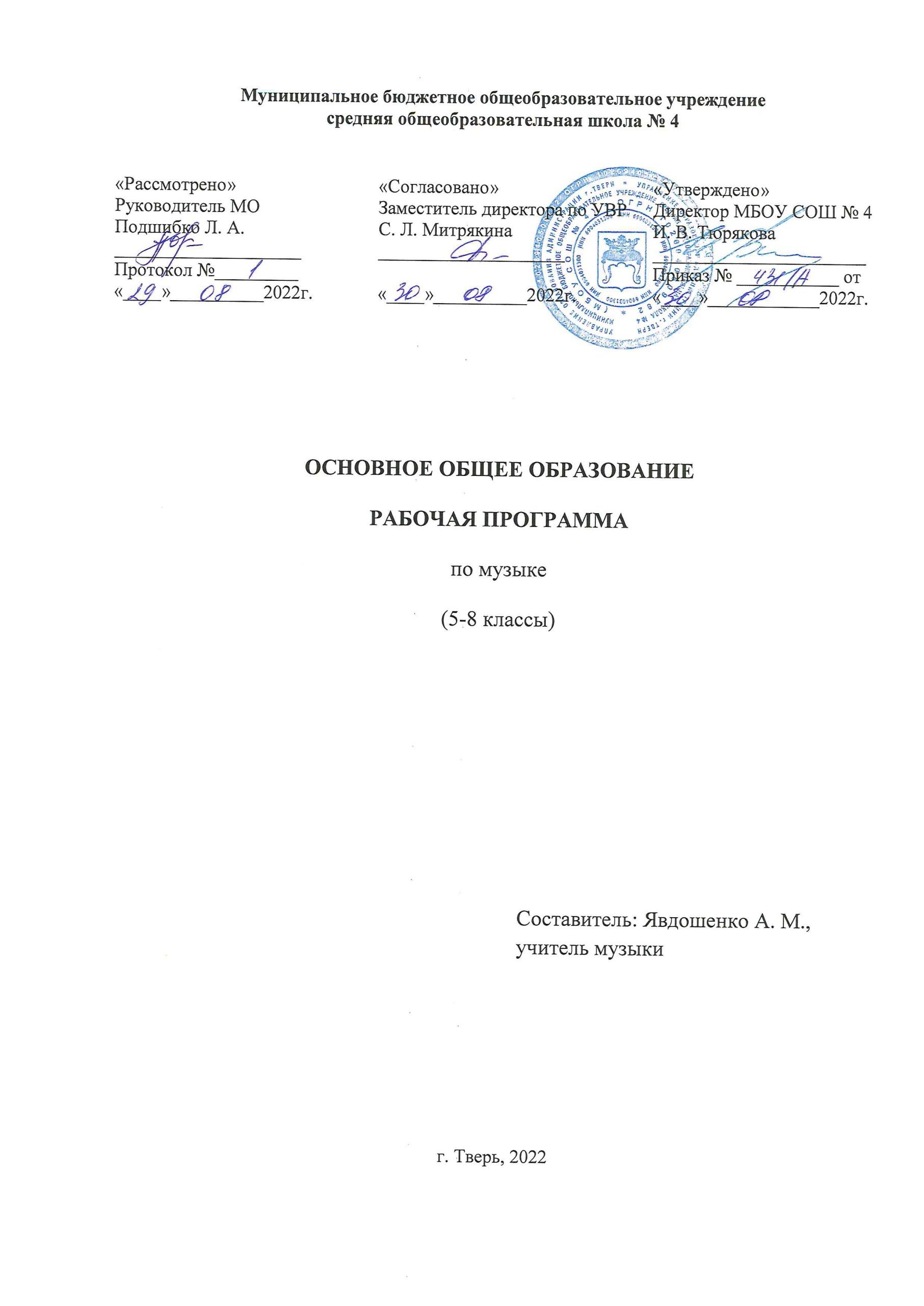 Пояснительная запискаУровень образования (класс) основное общее образование (5-8 классы)Количество часов  136Программа разработана в соответствии с федеральным государственным образовательным стандартом основного общего образования и на основе  примерной основной образовательной программы основного общего образования, авторской программы Г.П. Сергеевой, Е.Д.Критской  «Музыка 5-7 классы», Москва: «Просвещение», 2015-2018 г. г.Планируемые результаты освоения учебного предмета.5 класс.Личностные результаты:— основы российской гражданской идентичности: патриотизм, уважение к Отечеству, прошлое и настоящее многонационального народа России; осознание своей этнической и национальной принадлежности в процессе освоения вершинных образцов отечественной музыкальной культуры, понимания ее значимости в мировом музыкальном процессе;— ответственное отношение к учению, готовность и способность обучающихся ксаморазвитию и самообразованию на основе мотивации к обучению и познанию, посредством раскрытия связей и отношений между музыкой и жизнью, освоения способов отражения жизни в музыке и различных форм воздействия музыки на человека;— целостное мировоззрение, в процессе познания произведений разных жанров, форм и стилей, разнообразных типов музыкальных образов и их взаимодействия; овладение начальными навыками адаптации в динамично изменяющемся и развивающемся мире путем ориентации в многообразии музыкальной действительности и участия в музыкальной жизни класса, школы;— гуманистические и демократические ценностные ориентации, уважительное отношение к иному мнению, истории и культуре разных народов на основе знакомства с их музыкальными традициями, выявления в них общих закономерностей исторического развития, процессов взаимовлияния, общности нравственных, ценностных, эстетических установок;— представления о нравственных нормах, развитие доброжелательности и эмоциональной отзывчивости, сопереживания чувствам других людей на основе восприятия произведений мировой музыкальной классики, их коллективного обсуждения и интерпретации в разных видах музыкальной исполнительской деятельности;— эстетические потребности, ценности и чувства на основе развития музыкально-эстетического сознания, проявляющего себя в эмоционально-ценностном отношении к искусству, понимании его функций в жизни человека и общества;— коммуникативная компетентность в общении и сотрудничестве со сверстниками,детьми старшего и младшего возраста, взрослыми в процессе освоения разных типов индивидуальной, групповой и коллективной музыкальной деятельности, при выполнении проектных заданий и проектных работ;— ценности здорового и безопасного образа жизни через развитие представления огармонии в человеке физического и духовного начал, воспитание бережного отношения к материальным и духовным ценностям музыкальной культуры;— основы экологической культуры соответствующей современному уровнюэкологического мышления через эмоциональное восприятие образов родной природы, отраженных в музыке;— развитие эстетического сознания через освоение музыкального наследия народов России и мира, творческой деятельности эстетического характера.Метапредметные результаты:— логическим действиям сравнения, анализа, синтеза, обобщения, классификации по признакам, установления аналогий и причинно-следственных связей, построения рассуждений, отнесения к известным понятиям, выдвижения предположений и подтверждающих их доказательств;—  применять методы наблюдения, систематизации учебного материала, выявленияизвестного и неизвестного при решении различных учебных задач;—  обсуждать проблемные вопросы, рефлексировать в ходе творческого сотрудничества, сравнивать результаты своей деятельности с результатами других учащихся; понимать причины успеха/неуспеха учебной деятельности;— понимать различие отражения жизни в музыкальных и художественных текстах;адекватно воспринимать музыкальные и художественные произведения, осознаватьмногозначность содержания их образов, существование различных интерпретаций одного произведения; выполнять творческие задачи, не имеющие однозначного решения;—  осуществлять поиск оснований целостности художественного явления (музыкального произведения), синтеза как составления целого из частей;—  использовать разные типы моделей при изучении музыкального явления (графическая,пластическая, вербальная, знаково-символическая), моделировать различные отношения между объектами, преобразовывать модели в соответствии с содержанием учебного материала и поставленной учебной целью;—  реализовывать собственные творческие замыслы, готовить свое выступление и выступать с аудио-, видео- и графическим сопровождением;—  удовлетворять потребность в культурно-досуговой деятельности, духовно обогащающей личность, в расширении и углублении знаний о данной предметной области.— принимать и сохранять учебные цели и задачи, в соответствии с ними планировать, контролировать и оценивать собственные учебные действия;— договариваться о распределении функций и ролей в совместной деятельности;осуществлять взаимный контроль, адекватно оценивать собственное поведение и поведение окружающих;— выделять и удерживать предмет обсуждения и критерии его оценки, а такжепользоваться на практике этими критериями.— прогнозировать содержание произведения по его названию и жанру, предвосхищать композиторские решения по созданию музыкальных образов, их развитию и взаимодействию в музыкальном произведении;— мобилизации сил и волевой саморегуляции в ходе приобретения опыта коллективного публичного выступления и при подготовке к нему.—ставить учебные цели, формулировать исходя из целей учебные задачи, осуществлять поиск наиболее эффективных способов достижения результата в процессе участия в индивидуальных, групповых проектных работах;— действовать конструктивно, в том числе в ситуациях неуспеха за счет уменияосуществлять поиск наиболее эффективных способов реализации целей с учетом имеющихся условий.Предметные результаты:— первоначальные представления о роли музыки в жизни человека, в его духовно-нравственном развитии; о ценности музыкальных традиций народа;— основы музыкальной культуры, художественный вкус, интерес к музыкальномуискусству и музыкальной деятельности;— представление о национальном своеобразии музыки в неразрывном единстве народного и профессионального музыкального творчества.— активно творчески воспринимать музыку различных жанров, форм, стилей;— слышать музыкальную речь как выражение чувств и мыслей человека, различать в ней выразительные и изобразительные интонации, узнавать характерные черты музыкальной речи разных композиторов;— ориентироваться в разных жанрах музыкально-поэтического фольклора народовРоссии;— наблюдать за процессом музыкального развития на основе сходства и различияинтонаций, тем, образов, их изменения; понимать причинно-следственные связи развития музыкальных образов и их взаимодействия;— моделировать музыкальные характеристики героев, прогнозировать ход развития событий «музыкальной истории»;— использовать графическую запись для ориентации в музыкальном произведении в разных видах музыкальной деятельности;— воплощать художественно-образное содержание, интонационно-мелодическиеособенности народной и профессиональной музыки (в пении, слове, движении, игре на простейших музыкальных инструментах) выражать свое отношение к музыке в различных видах музыкально-творческой деятельности;— планировать и участвовать в коллективной деятельности по созданию инсценировок музыкально-сценических произведений, интерпретаций инструментальных произведений в пластическом интонировании;— ориентироваться в нотном письме при исполнении простых мелодий;— творческой самореализации в процессе осуществления собственных музыкально-исполнительских замыслов в различных видах музыкальной деятельности;— организовывать культурный досуг, самостоятельную музыкально-творческуюдеятельность, музицировать и использовать ИКТ в музыкальном творчестве;— оказывать помощь в организации и проведении школьных культурно-массовыхмероприятий, представлять широкой публике результаты собственной музыкально-творческой деятельности, собирать музыкальные коллекции (фонотека, видеотека).6 класс.Личностные результаты:— ответственное отношение к учению, готовность и способность к саморазвитию и самообразованию на основе мотивации к обучению и познанию;— уважительное отношение к другому мнению, истории и культуре других народов ; готовность вести диалог с другими людьми; этические чувства доброжелательности, эмоционально- нравственной отзывчивости, понимание чувств других людей и сопереживание им;— коммуникативная компетентность в общении и сотрудничестве со сверстниками, старшими и младшими в образовательной, общественно – полезной, учебно- исследовательской, творческой и др. видах деятельности;— участие в общественной жизни школы в пределах возрастных компетенций с учётом региональных и этнокультурных особенностей;— признание ценности жизни вов сех её проявлениях и необходимости ответственного, бережного отношения к окружающей среде;— принятие ценности семейной жизни, уважительное и заботливое отношение к членам своей семьи;Метапредметные результаты:— умение самостоятельно планировать пути достижения целей, осознанно выбирать наиболее эффективные способы решеня учебных и познавательных задач;— владение основами самоконтроля, самооценки, принятия решений и осуществления осознанного выбора в учебной и познавательной деятельности;— умение определять понятия, обощать, устанавливать анологии, классифицировать, самостоятельно выбирать основания и критерии для классификации; размышлять, рассуждать и делать выводы;— смысловое чтение текстов различных стилей и жанров;— умение организовывать учебное сотрудничество и совместную деятельность с учителем и со сверстниками, распределять функции и роли участников, взаимодействовать и работать в группе;— формирование компетентности в области использования информационно- коммуникационных технологий, стремление к самостоятельному общению с искусством и художественному самообразованию.Предметные результаты:— сформированность основ музыкальной культуры школьника как неотъемлемой части его общей духовной культуры;— сформированность потребности в общении с музыкой для дальнейшего духовно- нравственного развития, социализации, самообразования, организации содержательного культурного досуга;— сформированность мотивационной направленности на продуктивную музыкально- творческую деятельность (слушание музыки, пение, инструментальное музицирование, драматизация музыкальных произведений, импровизация, музыкально- пластическое движение и др.);— воспитание эстетического отношения к миру, критического восприятия музыкальной информации, развитие творческих способностей в в многообразных видах музыкальной деятельности, связанной с театром, кино, литературой, живописью;— расширение музыкального и общего культурного кругозора; воспитание музыкального вкуса, интереса к музыке своего народа и других народов мира, классическому и современному музыкальному наследию;— овладение основами музыкальной грамотности;— приобретение устойчивых навыков самостоятельной, целенаправленной и содержательной музыкально- учебной деятельности, включая информационно- коммуникационные технологии;— сотрудничество в ходе реализации коллективных творческих проектов, решения различных музыкально- творческих задач.7 класс.Личностные результаты:    — чувство гордости за свою Родину, российский народ и историю России, осознание своей этнической и национальной принадлежности; знание культуры своего народа, своего края, основ культурного наследия народов России и человечества; усвоение традиционных ценностей многонационального российского общества;целостный, социально ориентированный взгляд на мир в его органичном единстве и разнообразии природы, народов, культур и религий;ответственное отношение к учению, готовность и способность к саморазвитию и самообразованию на основе мотивации к обучению и познанию;уважительное отношение к иному мнению, истории и культуре других народов; готовность и способность вести диалог с другими людьми и достигать в нем взаимопонимания; этические чувства доброжелательности и эмоционально-нравственной отзывчивости, понимание чувств других людей и сопереживание им;компетентность в решении моральных проблем на основе личностного выбора, осознанное и ответственное отношение к собственным поступкам;коммуникативная компетентность в общении и сотрудничестве со сверстниками, старшими и младшими в образовательной, общественно полезной, учебно-исследовательской, творческой и других видах деятельности;участие в общественной жизни школы в пределах возрастных компетенций с учетом региональных и этнокультурных особенностей;признание ценности жизни во всех ее проявлениях и необходимости ответственного, бережного отношения к окружающей среде;принятие ценности семейной жизни, уважительное и заботливое отношение к членам своей семьи;эстетические потребности, ценности и чувства, эстетическое сознание как результат освоения художественного наследия народов России и мира, творческой деятельности музыкально-эстетического характера.Метапредметные результаты:      — умение самостоятельно ставить новые учебные задачи на основе развития познавательных мотивов и интересов;умение самостоятельно планировать пути достижения целей, осознанно выбирать наиболее эффективные способы решения учебных и познавательных задач;умение анализировать собственную учебную деятельность, адекватно оценивать правильность или ошибочность выполнения учебной задачи и собственные возможности ее решения, вносить необходимые коррективы для достижения запланированных результатов;владение основами самоконтроля, самооценки, принятия решений и осуществления осознанного выбора в учебной и познавательной деятельности;умение определять понятия, обобщать, устанавливать аналогии, классифицировать, самостоятельно выбирать основания и критерии для классификации; умение устанавливать причинно-следственные связи; размышлять, рассуждать и делать выводы;смысловое чтение текстов различных стилей и жанров;умение создавать, применять и преобразовывать знаки и символы модели и схемы для решения учебных и познавательных задач;умение организовывать учебное сотрудничество и совместную деятельность с учителем и сверстниками: определять цели, распределять функции и роли участников, например в художественном проекте, взаимодействовать и работать в группе;формирование и развитие компетентности в области использования информационно-коммуникационных технологий; стремление к самостоятельному общению с искусством и художественному самообразованию.Предметные результаты:     — сформированность основ музыкальной культуры школьника как неотъемлемой части его общей духовной культуры;сформированность потребности в общении с музыкой для дальнейшего духовно-нравственного развития, социализации, самообразования, организации содержательного культурного досуга на основе осознания роли музыки в жизни отдельного человека и общества, в развитии мировой культуры;развитие общих музыкальных способностей школьников (музыкальной памяти и слуха), а также образного и ассоциативного мышления, фантазии и творческого воображения, эмоционально-ценностного отношения к явлениям жизни и искусства на основе восприятия и анализа художественного образа;сформированность мотивационной направленности на продуктивную музыкально-творческую деятельность (слушание музыки, пение, инструментальное музицирование, драматизация музыкальных произведений, импровизация, музыкально-пластическое движение и др.);воспитание эстетического отношения к миру, критического восприятия музыкальной информации, развитие творческих способностей в многообразных видах музыкальной деятельности, связанной с театром, кино, литературой, живописью;расширение музыкального и общего культурного кругозора; воспитание музыкального вкуса, устойчивого интереса к музыке своего народа и других народов мира, классическому и современному музыкальному наследию;овладение основами музыкальной грамотности: способностью эмоционально воспринимать музыку как живое образное искусство во взаимосвязи с жизнью, со специальной терминологией и ключевыми понятиями музыкального искусства, элементарной нотной грамотой в рамках изучаемого курса;приобретение устойчивых навыков самостоятельной, целенаправленной и содержательной музыкально-учебной деятельности, включая информационно-коммуникационные технологии;сотрудничество в ходе реализации коллективных творческих проектов, решения различных музыкально-творческих задач.8  класс.Личностные результаты:сформированность чувства гордости за свою Родину, российскую культуру и искусство, знание их истоков, основных направлений и этапов развития; понимание ценности культурного наследия народов России и человечества; усвоение традиционных ценностей многонационального российского общества, сформированность основ гражданской идентичности;присвоение художественного опыта человечества в его органичном единстве и разнообразии природы, народов, культур и религий, обогащение на этой основе собственного духовного мира;развитие эстетического сознания через освоение художественного наследия народов России и мира, в процессе творческой деятельности;ответственное отношение к учению, инициативность и самостоятельность в решении учебно-творческих задач, го- товность и способность к саморазвитию и самообразованию, осознанному построению индивидуальной образовательной траектории с учетом устойчивых познавательных интересов,уважительное и доброжелательное отношение к другому человеку, его мнению, мировоззрению, культуре, языку, вере, готовность и способность вести диалог с другими людьми и достигать в нем взаимопонимания;наличие художественных предпочтений, эстетического вкуса, эмоциональной отзывчивости и заинтересованного отношения к миру и искусству;освоение ролей и форм социальной жизни в группах и сообществах; участие в общественной жизни школы с учетом региональных, этнокультурных, социальных особенностей,коммуникативную компетентность в общении и сотрудничестве со сверстниками в различных видах деятельности;навыки проектирования индивидуальной художественнотворческой деятельности и понимание своей роли в разработке и воплощении коллективных проектов на основе уважения к художественным интересам сверстников.Метапредметные результаты: —	самостоятельно ставить новые учебные, познавательные и художественно-творческие задачи и осознанно выбирать наиболее эффективные способы их решения;адекватно оценивать правильность выполнения учебной задачи, собственные возможности ее решения;осуществлять контроль по результатам и способам действия и вносить необходимые коррективы;устанавливать причинно-следственные связи; рассуждать и делать умозаключения и выводы; владеть логическими действиями определения понятий, обобщения, установления ассоциаций, аналогий и классификации;организовывать учебное сотрудничество и совместную деятельность с учителем и сверстниками; работать индивидуально и в группе: формулировать, аргументировать и отстаивать свое мнение, находить общее решение;осознанно использовать речевые средства в соответствии с задачей коммуникации для выражения своих чувств, мыслей и потребностей, владеть устной и письменной речью, монологической контекстной речью;пользоваться информационно-коммуникационными технологиями (ИКТ-компетентности);—	понимать многофункциональность искусства и его значимость для разных областей культуры; роль искусства в становлении духовного мира человека, культурно-историческом развитии человечества, функционировании современного социума;—	эстетически относиться к окружающему миру (преобразовывать действительность, привносить красоту в окружающую среду, человеческие взаимоотношения); самостоятельно организовывать свой культурный досуг.Предметные результаты: присвоение духовного опыта человечества на основе эмоционального переживания произведений искусства; понимание и оценку художественных явлений действительности во всем их многообразии;общее представление о природе искусств и специфике выразительных средств отдельных его видов; знание основных художественных стилей, направлений и выдающихся деятелей отечественного и зарубежного искусства,развитие художественного мышления, творческого воображения, внимания, памяти, в том числе зрительной, слуховой и др.; овладение умениями и навыками для реализации худо жественно-творческих идей и создания выразительного художественного образа в каком-либо виде искусства,осознанное применение специальной терминологии для обоснования собственной точки зрения на факты и явления искусства;умение эмоционально воспринимать разнообразные явления культуры и искусства, проявлять интерес к содержанию уроков и внеурочных форм работы,осознанное отношение к изучаемым явлениям, фактам культуры и искусства (усвоение основных закономерностей, категорий и понятий искусства, его стилей, видов, жанров, особенностей языка);воспроизведение полученных знаний в активной деятельности, владение практическими умениями и навыками, способами художественной деятельности;иметь личностно-оценочные суждения о роли и месте культуры и искусства в жизни, нравственных ценностях и идеалах, современности звучания шедевров прошлого (усвоениеопыта поколений) в наши дни;использование знаний, умений и навыков, полученных в процессе эстетического воспитания и художественного образования, в изучении других предметов, межличностном общении, создании эстетической среды школьной жизни, досуга и др.Содержание учебного предмета.5 класс.Раздел 1. Музыка и литература. (16 ч.)Что роднит музыку с литературой. Вокальная музыка. Россия, Россия, нет слова красивей... Песня русская в березах, песня русская в хлебах... Звучащие картины. Здесь мало услышать, здесь вслушаться нужно...Фольклор в музыке русских композиторов. Стучит, гремит Кикимора... Что за прелесть эти сказки...Жанры инструментальной и вокальной музыки. Мелодией одной звучат печаль и радость... Песнь моя летит с мольбою...Вторая жизнь песни. Живительный родник творчества.Исследовательский проект «Образы Родины, родного каря в музыкальном искусстве».Раскрываются следующие содержательные линии: Сюжеты, темы, образы искусства. Интонационные особенности языка народной, профессиональной, религиозной музыки (музыка русская и зарубежная, старинная и современная). Специфика средств художественной выразительности каждого из искусств.Всю жизнь мою несу родину в душе... «Перезвоны». Звучащие картины. Скажи, откуда ты приходишь, красота?Писатели и поэты о музыке и музыкантах. Слово о мастере. Гармонии задумчивый поэт. Ты, Моцарт, бог, и сам того не знаешь... Был он весь окутан тайной — черный гость...Первое путешествие в музыкальный театр. Опера. Оперная мозаика. Опера-былина «Садко». Звучащие картины. Поклон вам, гости именитые, гости заморские!Второе путешествие в музыкальный театр. Балет. Балетная мозаика. Балет-сказка «Щелкунчик».Музыка в театре, кино, на телевидении.Третье путешествие в музыкальный театр. Мюзикл.Мир композитора.Исследовательский проект «Образы защитников Отечества в музыке, изобразительном искусстве, литературе».Раскрываются следующие содержательные линии: Симфония-действо. Кантата. Средства музыкальной выразительности. Хор. Симфонический оркестр. Певческие голоса. Струнные инструменты; челеста; флейта. Колокольность. Жанры фортепианной музыки. Серенада для струнного оркестра. Реквием. Приемы развития в музыке. Контраст интонаций.Опера. Либретто. Увертюра. Ария, речитатив, хор, ансамбль. Инструментальные темы. Музыкальный и литературный портреты. Выдающиеся исполнители (дирижеры, певцы).Балет. Либретто. Образ танца. Симфоническое развитие.Музыкальный фильм. Литературный сценарий. Мюзикл. Музыкальные и литературные жанры.Раздел 2. Музыка и изобразительное искусство. (18 ч.)Что роднит музыку с изобразительным искусством.Небесное и земное в звуках и красках. Три вечные струны: молитва, песнь, любовь... Любить. Молиться. Петь. Святое назначенье... В минуты музыки печальной... Есть сила благодатная в созвучье слов живых...Звать через прошлое к настоящему. Александр Невский. За отчий дом, за русский край... Ледовое побоище. После побоища.Музыкальная живопись и живописная музыка. Ты раскрой мне, природа, объятья... Мои помыслы — краски, мои краски — напевы... И это все — весенних дней приметы! Форел-лен-квинтет. Дыхание русской песенности.Колокольность в музыке и изобразительном искусстве. Весть святого торжества. Древний храм златой вершиной блещет ярко...Портрет в музыке и изобразительном искусстве. Звуки скрипки так дивно звучали... Неукротимым духом своим он побеждал зло.Волшебная палочка дирижера. Дирижеры мира.Образы борьбы и победы в искусстве. О, душа моя, ныне — Бетховен с тобой! Земли решается судьба. Оркестр Бетховена играет...Исследовательский проект «Народная музыка: истоки, направления, сюжеты и образы, известные исполнители и исполнительские коллективы».Раскрываются следующие содержательные линии: Взаимодействие музыки с изобразительным искусством. Песенность.Знаменный распев. Песнопение. Пение а сареllа. Солист. Орган.Исторические события, картины природы, характеры, портреты людей в различных видах искусства.Кантата. Триптих. Трехчастная форма. Контраст. Повтор. Смешанный хор: сопрано, альты, тенора, басы. Выразительность и изобразительность. Песня-плач. Протяжная песня. Певческие голоса (меццо-сопрано).Образ музыки разных эпох в изобразительном искусстве. Музыкальная живопись и живописная музыка. Мелодия. Рисунок. Колорит. Ритм. Композиция. Линия. Палитра чувств. Гармония красок.Квинтет. Прелюдия. Сюита. Фреска, орнамент. Тембры инструментов (арфа), оркестр.Концертная симфония. Инструментальный концерт. Скрипка соло. Каприс. Интерпретация.Роль дирижера в прочтении музыкального сочинения. Группы инструментов симфонического оркестра. Выдающиеся дирижеры.Симфония. Главные темы. Финал. Эскиз. Этюд. Набросок. Зарисовка.Застывшая музыка. Содружество муз в храме.Полифония в музыке и живописи. В музыке Баха слышатся мелодии космоса...Музыка на мольберте. Композитор-художник. Я полечу в далекие миры, край вечный красоты... Звучащие картины. Вселенная представляется мне большой симфонией...Импрессионизм в музыке и живописи. Музыка ближе всего к природе... Звуки и запахи реют в вечернем воздухе.О подвигах, о доблести, о славе. О тех, кто уже не придет никогда, — помните! Звучащие картины.В каждой мимолетности вижу я миры... Прокофьев! Музыка и молодость в расцвете... Музыкальная живопись Мусоргского.Мир композитора.С веком наравне.Исследовательский проект «Музыка в храмовом синтезе искусств: от прошлого к будущему».Раскрываются следующие содержательные линии: Органная музыка. Хор а сареllа. Католический собор. Православный храм. Духовная музыка. Светская музыка. Полифония. Фуга. Композиция. Форма. Музыкальная живопись. Живописная музыка. Цветовая гамма. Звуковая палитра. Триптих. Соната. Импрессионизм. Прелюдия. Сюита. Интерпретация. Джазовые ритмы. Язык искусства. Жанры музыкального и изобразительного искусства.6 класс.Раздел 1. Мир образов вокальной и инструментальной музыки. (16 ч.)Удивительный мир музыкальных образов.Образы романсов и песен русских композиторов. Старинный русский романс. Песня-романс. Мир чарующих звуков. Два музыкальных посвящения. «Я помню чудное мгновенье». «И жизнь, и слезы, и любовь...». «Вальс-фантазия». Портрет в музыке и живописи. Картинная галерея. «Уноси мое сердце в звенящую даль...». Музыкальный образ и мастерство исполнителя. Картинная галерея.Обряды и обычаи в фольклоре и творчестве композиторов. Песня в свадебном обряде. Сцены свадьбы в операх русских композиторов.Образы песен зарубежных композиторов. Искусство прекрасного пения. Старинной песни мир. Песни Франца Шуберта. Баллада. «Лесной царь». Картинная галерея.Исследовательский проект «Вечные темы жизни в классическом музыкальном искусстве прошлого и настоящего».Раскрываются следующие содержательные линии: Лирические, эпические, драматические образы. Единство содержания и формы. Многообразие жанров вокальной музыки (песня, романс, баллада, баркарола, хоровой концерт, кантата и др.). Романс. Интонация. Музыкальная и поэтическая речь. Мелодия и аккомпанемент. Вариации. Рондо. Куплетная форма. Особенности формы (вступление, кода, реприза, рефрен). Приемы развития. Повтор. Контраст. Выразительность. Изобразительность. Диалог. Песня, ария, хор в оперном спектакле. Речитатив. Народные напевы. Фразировка. Ритм. Оркестровка. Жанры народных песен. Мастерство исполнителя. Бельканто. Развитие образа.Многообразие жанров инструментальной музыки: сольная, ансамблевая, оркестровая. Сочинения для фортепиано, органа, арфы, симфонического оркестра, синтезатора.Образы русской народной и духовной музыки. Народное искусство Древней Руси. Русская духовная музыка. Духовный концерт. «Фрески Софии Киевской». «Орнамент». Сюжеты и образы фресок. «Перезвоны». Молитва.Образы духовной музыки Западной Европы. «Небесное и земное» в музыке Баха. Полифония. Фуга. Хорал. Образы скорби и печали. «Stbаtmаtег». Реквием. Фортуна правит миром. «Кармина Бурана».Авторская песня: прошлое и настоящее. Песни вагантов. Авторская песня сегодня. «Глобус крутится, вертится...». Песни Булата Окуджавы.Джаз — искусство XX в. Спиричуэл и блюз. Джаз — музыка легкая или серьезная?Исследовательский проект «Что такое современность в музыке?».Раскрываются следующие содержательные линии: Музыка Древней Руси. Образы народного искусства: народные инструменты, напевы, наигрыши. Образы русской духовной и светской музыки (знаменный распев, партесное пение, а саре11а, хоровое многоголосие). Духовный концерт, полифония. Музыка в народном духе. Особенности развития (вариантность). Контраст образов. Варьирование. Живописность музыки. Контраст - сопоставление. Хор — солист. Единство поэтического текста и музыки.Образы западноевропейской духовной и светской музыки (хорал, токката, фуга, кантата, реквием). Полифония и гомофония Развитие темы. Стиль. Двухчастный цикл. Контрапункт. Хор. Оркестр. Орган. Кантата (сценическая кантата). Контраст образов. Тембры инструментов. Голоса хора.Взаимодействие различных видов искусства в раскрытии образного строя музыкальных произведений. Авторская песня.Раздел 2. Особенности драматургии сценической музыки. (18 ч.)Вечные темы искусства и жизни.Образы камерной музыки. Могучее царство Шопена. Вдали от Родины. Инструментальная баллада. Рождаются великие творения. Ночной пейзаж. Ноктюрн. Картинная галерея.Инструментальный концерт. «Времена года». «Итальянский концерт». «Космический пейзаж». «Быть может, вся природа — мозаика цветов?» Картинная галерея.Образы симфонической музыки. «Метель». Музыкальные иллюстрации к повести А. С. Пушкина. «Тройка». «Вальс». «Весна и осень». «Романс». «Пастораль». «Военный марш». «Венчание». «Над вымыслом слезами обольюсь».Симфоническое развитие музыкальных образов. «В печали весел, а в веселье печален». Связь времен.Исследовательский проект «Музыка серьёзная и лёгкая: проблемы, суждения, мнения».Раскрываются следующие содержательные линии: Жизненная основа художественных образов любого вида искусства. Воплощение времени и пространства в музыкальном искусстве, нравственных исканий человека. Своеобразие и специфика художественных образов камерной и симфонической музыки.Прелюдия. Вальс. Мазурка. Полонез. Этюд. Музыкальный язык. Баллада. Квартет. Ноктюрн. Сюита.Форма. Сходство и различия как основной принцип развития и построения музыки. Повтор (вариативность, вариантность). Рефрен, эпизоды. Взаимодействие нескольких музыкальных образов на основе их сопоставления, столкновения, конфликта.Синтезатор. Колорит. Гармония. Лад. Тембр. Динамика.Программная музыка и ее жанры (сюита, вступление к опере, симфоническая поэма, увертюра-фантазия, музыкальные иллюстрации и др.). Пастораль. Военный марш. Лирические, драматические образы.Программная увертюра. Увертюра «Эгмонт». Скорбь и радость. Увертюра-фантазия «Ромео и Джульетта».Мир музыкального театра. Балет «Ромео и Джульетта». Мюзикл «Вестсайдская история». Опера «Орфей и Эвридика». Рок-опера «Орфей и Эвридика».Образы киномузыки. «Ромео и Джульетта» в кино XX века. Музыка в отечественном кино.Исследовательский проект «Авторская песня: любимые барды».Раскрываются следующие содержательные линии: Программная увертюра. Сонатная форма (ее разделы). Контраст, конфликт. Дуэт. Лирические образы.Выдающиеся артисты балета. Образ-портрет. Массовые сцены. Контраст тем. Современная трактовка классических сюжетов и образов: мюзикл, рок-опера, киномузыка. Вокально-инструментальный ансамбль, хор, солисты. Вокальная музыка. Инструментальная музыка.7 класс.Раздел 1. Особенности драматургии сценической музыки. (16 ч.)Классика и современность.В музыкальном театре. Опера. Опера «Иван Сусанин». Новая эпоха в русском музыкальном искусстве. «Судьба человеческая — судьба народная». «Родина моя! Русская земля».Опера «Князь Игорь». Русская эпическая опера. Ария князя Игоря. Портрет половцев. Плач Ярославны.В музыкальном театре. Балет. Балет «Ярославна». Вступление. «Стон Русской земли». «Первая битва с половцами». «Плач Ярославны». «Молитва».Героическая тема в русской музыке. Галерея героических образов.В музыкальном театре. «Мой народ — американцы...». «Порги и Бесс». Первая американская национальная опера. Развитие традиций оперного спектакля.Исследовательский проект «Жизнь даёт для песни образы и звуки…».Раскрываются следующие содержательные линии: Стиль как отражение эпохи, национального характера, индивидуальности композитора: Россия — Запад. Жанровое разнообразие опер, балетов, мюзиклов (историко-эпические, драматические, лирические, комические и др.). Взаимосвязь музыки с литературой и изобразительным искусством в сценических жанрах. Особенности построения музыкально-драматического спектакля. Опера: увертюра, ария, речитатив, ансамбль, хор, сцена. Балет: дивертисмент, сольные и массовые танцы (классический и характерный), па-де-де, музыкально-хореографические сцены и др. Приемы симфонического развития образов.Опера «Кармен». Самая популярная опера в мире. Образ Кармен. Образы Хозе и Эскамильо. Балет «Кармен-сюита». Новое прочтение оперы Бизе. Образ Кармен. Образ Хозе. Образы «масок» и Тореадора.Сюжеты и образы духовной музыки. «Высокая месса». «От страдания к радости». «Всенощное бдение». Музыкальное зодчество России. Образы «Вечерни» и «Утрени».Рок-опера «Иисус Христос — суперзвезда». Вечные темы. Главные образы.Музыка к драматическому спектаклю. «Ромео и Джульетта». Музыкальные зарисовки для большого симфонического оркестра. «Гоголь-сюита» из музыки к спектаклю «Ревизская сказка». Образы «Гоголь-сюиты». «Музыканты — извечные маги».Исследовательский проект «Музыкальная культура родного края».Раскрываются следующие содержательные линии: Сравнительные интерпретации музыкальных сочинений. Мастерство исполнителя («искусство внутри искусства»): выдающиеся исполнители и исполнительские коллективы. Музыка в драматическом спектакле. Роль музыки в кино и на телевидении.Использование различных форм музицирования и творческих заданий в освоении учащимися содержания музыкальных образов.Раздел 2. Особенности драматургии камерной и симфонической музыки (18 ч)Музыкальная драматургия — развитие музыки. Два направления музыкальной культуры. Духовная музыка. Светская музыка.Камерная инструментальная музыка. Этюд. Транскрипция.Циклические формы инструментальной музыки. «Кончерто гроссо» А. Шнитке. «Сюита в старинном стиле» А. Шнитке. Соната. Соната № 8 («Патетическая») Л. Бетховена. Соната № 2 С. Прокофьева. Соната № 11 В.-А. Моцарта.Симфоническая музыка. Симфония №103 («С тремоло литавр» Й. Гайдна. Симфония № 40 В.-А. Моцарта. Симфония № 1 «Классическая» С. Прокофьева. Симфония № . Бетховена. Симфония № 8 («Неоконченная») Ф. Шуберта. Исследовательский проект «Классика на мобильных телефонах».Раскрываются следующие содержательные линии: Осмысление жизненных явлений и их противоречий в сонатной форме, симфонической сюите, сонатно-симфоническом цикле. Сопоставление драматургии крупных музыкальных форм с особенностями развития музыки в вокальных и инструментальных жанрах.Стилизация как вид творческого воплощения художественного замысла: поэтизация искусства прошлого, воспроизведение национального или исторического колорита.Симфония № 1 В. Калинникова. Картинная галерея. Симфония № 5 П. Чайковского. Симфония № 7 («Ленинградская») Д. Шостаковича.Симфоническая картина. «Празднества» К. Дебюсси.Инструментальный концерт. Концерт для скрипки с оркестром А. Хачатуряна. «Рапсодия в стиле блюз» Дж. Гершвина.Музыка народов мира.Популярные хиты из мюзиклов и рок-опер.Исследовательский проект «Есть ли у симфонии будущее?».Раскрываются следующие содержательные линии: Транскрипция как жанр классической музыки.Переинтонирование классической музыки в современных обработках. Сравнительные интерпретации. Мастерство исполнителя: выдающиеся исполнители и исполнительские коллективы.Использование различных форм музицирования и творческих заданий для освоения учащимися содержания музыкальных образов.8 класс.Раздел 1. Искусство в жизни современного человека. (3 ч.)Искусство вокруг нас. Художественный образ — стиль — язык. Наука и искусство. Знание научное и знание художественное.Раскрываются следующие содержательные линии: Искусство вокруг нас, его роль в жизни современного человека. Искусство как хранитель культуры, духовного опыта человечества. Обращение к искусству прошлого с целью выявления его поли-функциональности и ценности для людей, живших во все времена. Виды искусства. Стилистические особенности выразительных средств разных видов искусства.Роль искусства в формировании творческого мышления (художественного и научного).Раздел 2. Искусство открывает новые грани мира. (6 ч.)Искусство рассказывает о красоте Земли. Литературные страницы. Пейзаж поэтичная и музыкальная живопись. Зримая музыка. Человек в зеркале искусства: жанр портрета.Портрет в искусстве России.Портреты наших великих соотечественников.Как начиналась галерея.Музыкальный портрет.Александр Невский.Портрет композитора в литературе и кино.Исследовательский проект «Музыкальный театр: прошлое и настоящее».Раскрываются следующие содержательные линии: Искусство как образная модель окружающего мира, обогащающая жизненный опыт человека, его знания и представления о мире. Знакомство с мировоззрением народа, его обычаями, обрядами, бытом, религиозными традициями.Искусство как духовный опыт поколений, опыт передачи отношения к миру в образной форме, познания мира и самого себя. Открытие предметов и явлений окружающей жизни с помощью искусства.Общечеловеческие ценности и формы их передачи в искусстве. Художественная оценка явлений, происходящих в обществе и жизни человека.Образы природы, человека, окружающей жизни в произведениях русских и зарубежных мастеров.Портрет в музыке, литературе, живописи, кино. Изображение человека в скульптуре, живописи, графике. Автопортрет.Изображения детей в русском искусстве.Музыкальный фольклор. Устное народное творчество (поэтический фольклор). Русские народные сказки, предания, былины. Жития святых. Лирическая поэзия.Духовные песнопения. Хоровая и органная музыка.Образы природы и быта.Изображение быта в картинах художников разных эпох.Создание средствами искусства модели построения мира, существовавшей в какую-либо эпоху (по выбору).Особенности познания мира в искусстве XX—XXI вв. Видение мира в произведениях современных художественных направлений (натюрморты и жанровые картины).Раздел 3. Искусство как универсальный способ общения. (7 ч.)Мир в зеркале искусства.Роль искусства в сближении народов.Искусство художественного перевода — искусство общения.Искусство — проводник духовной энергии.Как происходит передача сообщения в искусстве.Знаки и символы искусства.Художественные послания предков.Разговор с современником.Символы в жизни и искусстве.Звучащий цвет и зримый звук.Музыкально-поэтическая символика огня.Исследовательский проект «Камерная музыка: стили, жанры, исполнители».Раскрываются следующие содержательные линии: Искусство как проводник духовной энергии. Процесс художественной коммуникации и его роль в сближении народов, стран, эпох (музеи, международные выставки, конкурсы, фестивали, проекты).Создание, восприятие и интерпретация художественных образов различных искусств как процесс коммуникации.Способы художественной коммуникации. Знаково-символический характер искусства. Знаки и символы в натюрмортах, пейзажах, жанровых картинах. Символика архитектуры. Символика в скульптуре, живописи. Лаконичность и емкость художественной ' коммуникации.Диалог искусств. Искусство художественного перевода — искусство общения. Обращение творца произведения искусства к современникам и потомкам. Передача информации современникам и последующим поколениям. Эмоционально-образный язык символов, метафор, аллегорий в росписи, мозаике, графике, живописи, скульптуре, архитектуре, музыке, литературе. Интонационные символы лирики, героики, эпоса, драмы.Образы и символы в русской поэзии и прозе.Образная символика кинофильмов.Раздел 4. Красота в искусстве и жизни. (10 ч.)Что есть красота.Откровенье вечной красоты.Застывшая музыка.Есть ли у красоты свои законы.Всегда ли люди одинаково понимали красоту.Великий дар творчества: радость и красота созидания.Как соотносятся красота и польза.Как человек реагирует на явления в жизни и в искусстве.Исследовательский проект «Музыка народов мира: красота и гармония».Раскрываются следующие содержательные линии: Что такое красота. Способность искусства дарить людям чувство эстетического переживания.Понимание красоты в различных художественных стилях и направлениях. Скульптурный и живописный портреты, икона; скульптурные и живописные композиции. Женские образы в произведениях художников. Портрет в литературе (прозе, стихах), рисунке, живописи, скульптуре, фотографии (реалистическое и абстрактное изображение, коллаж).Красота и правда в музыкальных произведениях различных жанров и стилей. Мастерство исполнительских интерпретаций классической и современной музыки.Законы и символы красоты. Композиция. Гармония. Ритм. Симметрия.Различие реакций (эмоций, чувств, поступков) человека на социальные и природные явления в жизни и искусстве.Творческий характер эстетического отношения к окружающему миру. Соединение в художественном произведении двух реальностей — действительно существующей и порожденной фантазией художника.Красота в понимании разных социальных групп в различные эпохи. Взаимопроникновение классических и бытовых форм и сюжетов искусства.Поэтизация обыденности. Красота и польза.Раздел 5. Прекрасное пробуждает доброе. (8 ч.)Преобразующая сила искусства.Исследовательский проект «Полна чудес могучая природа». Весенняя сказка «Снегурочка».Раскрываются следующие содержательные линии: Преобразующая сила искусства. Воспитание искусством — это «тихая работа» (Ф. Шиллер). Ценностно-ориентационная, нравственная, воспитательная функции искусства. Арт-терапевтическое воздействие искусства.Образы созданной реальности — поэтизация, идеализация, героизация и др. Героический пафос в монументальной скульптуре. Героические образы в музыкальных произведениях. Красота природы родной земли в живописи. Образы природы, Родины в русской прозе и поэзии. Лирические образы в вокальной и инструментальной музыке. Поэтизация образа матери.Красота творческого порыва в произведениях живописи, скульптуры, рисунках, фотографиях, музыкальных сочинениях и др. Искусство как модель для подражания. Синтез искусств в создании художественных образов.Соотнесение чувств, мыслей, оценок читателя, зрителя, слушателя с ценностными ориентирами автора художественного произведения — художника, композитора, писателя. Идеал человека в искусстве. Воспитание души.Постижение художественных образов разных видов искусства, воплощающих черты человека, его стремление к идеалу, поиск истины, добра и красоты.	_Поэтика и народная мораль в сказочных образах. Сюжеты иобразы народных сказок и преданий в музыке.Мир современника в песенном творчестве.Народные сказки, мифы, легенды. Сказка в театре и кино.                       Направления проектной деятельности обучающихся:Творческое, исследовательское информационное.Тематическое планирование.класстема проектной деятельности5«Образы Родины, родного каря в музыкальном искусстве».«Образы защитников Отечества в музыке, изобразительном искусстве, литературе».«Народная музыка: истоки, направления, сюжеты и образы, известные исполнители и исполнительские коллективы».«Музыка в храмовом синтезе искусств: от прошлого к будущему».6«Вечные темы жизни в классическом музыкальном искусстве прошлого и настоящего».«Что такое современность в музыке?».«Музыка серьёзная и лёгкая: проблемы, суждения, мнения».«Авторская песня: любимые барды».7«Жизнь даёт для песни образы и звуки…».«Музыкальная культура родного края».«Классика на мобильных телефонах».«Есть ли у симфонии будущее?».8«Музыкальный театр: прошлое и настоящее».«Камерная музыка: стили, жанры, исполнители».«Музыка народов мира: красота и гармония»«Полна чудес могучая природа». Весенняя сказка «Снегурочка».Класс 5Класс 5Класс 5Класс 5Класс 5РазделКол-во часовТемыКол-во часовОсновные виды деятельности обучающихся (на уровне универсальных учебных действий)Музыка  и  литература16Что  роднит  музыку   с  литературой.1Выявлять общность жизненных истоков и взаимосвязь музыки и литературы. Проявлять эмоциональную отзывчивость, личностное отношение к музыкальным произведениям при их восприятии и исполнении. Исполнять народные песни, песни о родном крае современных композиторов; понимать особенности музыкального воплощения стихотворных текстов. Воплощать художественно-образное содержание музыкальных и литературных произведений в драматизации, инсценировке, пластическом движении, свободном дирижировании. Импровизировать в пении, игре на элементарных музыкальных инструментах, пластике, в театрализации. Находить ассоциативные связи между художественными образами музыки и других видов искусства.Владеть музыкальными терминами и понятиями в пределах изучаемой темы. Размышлять о знакомом музыкальном произведении, высказывать суждение об основной идее, средствах и формах ее воплощения. Импровизировать в соответствии с представленным учителем или самостоятельно выбранным литературным образом. Находить жанровые параллели между музыкой и другими видами искусства. Творчески интерпретировать содержание музыкального произведения в пении, музыкально-ритмическом движении, поэтическом слове, изобразительной деятельности. Рассуждать об общности и различии выразительных средств музыки и литературы. Определять специфику деятельности композитора, поэта и писателя. Определять характерные признаки музыки и литературы. Понимать особенности музыкального воплощения стихотворных текстов.Вокальная  музыка.  Россия, Россия, нет слова красивей...1Выявлять общность жизненных истоков и взаимосвязь музыки и литературы. Проявлять эмоциональную отзывчивость, личностное отношение к музыкальным произведениям при их восприятии и исполнении. Исполнять народные песни, песни о родном крае современных композиторов; понимать особенности музыкального воплощения стихотворных текстов. Воплощать художественно-образное содержание музыкальных и литературных произведений в драматизации, инсценировке, пластическом движении, свободном дирижировании. Импровизировать в пении, игре на элементарных музыкальных инструментах, пластике, в театрализации. Находить ассоциативные связи между художественными образами музыки и других видов искусства.Владеть музыкальными терминами и понятиями в пределах изучаемой темы. Размышлять о знакомом музыкальном произведении, высказывать суждение об основной идее, средствах и формах ее воплощения. Импровизировать в соответствии с представленным учителем или самостоятельно выбранным литературным образом. Находить жанровые параллели между музыкой и другими видами искусства. Творчески интерпретировать содержание музыкального произведения в пении, музыкально-ритмическом движении, поэтическом слове, изобразительной деятельности. Рассуждать об общности и различии выразительных средств музыки и литературы. Определять специфику деятельности композитора, поэта и писателя. Определять характерные признаки музыки и литературы. Понимать особенности музыкального воплощения стихотворных текстов.Песня русская в берёзах, песня русская в хлебах…Звучащие картины.1Выявлять общность жизненных истоков и взаимосвязь музыки и литературы. Проявлять эмоциональную отзывчивость, личностное отношение к музыкальным произведениям при их восприятии и исполнении. Исполнять народные песни, песни о родном крае современных композиторов; понимать особенности музыкального воплощения стихотворных текстов. Воплощать художественно-образное содержание музыкальных и литературных произведений в драматизации, инсценировке, пластическом движении, свободном дирижировании. Импровизировать в пении, игре на элементарных музыкальных инструментах, пластике, в театрализации. Находить ассоциативные связи между художественными образами музыки и других видов искусства.Владеть музыкальными терминами и понятиями в пределах изучаемой темы. Размышлять о знакомом музыкальном произведении, высказывать суждение об основной идее, средствах и формах ее воплощения. Импровизировать в соответствии с представленным учителем или самостоятельно выбранным литературным образом. Находить жанровые параллели между музыкой и другими видами искусства. Творчески интерпретировать содержание музыкального произведения в пении, музыкально-ритмическом движении, поэтическом слове, изобразительной деятельности. Рассуждать об общности и различии выразительных средств музыки и литературы. Определять специфику деятельности композитора, поэта и писателя. Определять характерные признаки музыки и литературы. Понимать особенности музыкального воплощения стихотворных текстов.Здесь мало услышать, здесь вслушаться нужно…1Выявлять общность жизненных истоков и взаимосвязь музыки и литературы. Проявлять эмоциональную отзывчивость, личностное отношение к музыкальным произведениям при их восприятии и исполнении. Исполнять народные песни, песни о родном крае современных композиторов; понимать особенности музыкального воплощения стихотворных текстов. Воплощать художественно-образное содержание музыкальных и литературных произведений в драматизации, инсценировке, пластическом движении, свободном дирижировании. Импровизировать в пении, игре на элементарных музыкальных инструментах, пластике, в театрализации. Находить ассоциативные связи между художественными образами музыки и других видов искусства.Владеть музыкальными терминами и понятиями в пределах изучаемой темы. Размышлять о знакомом музыкальном произведении, высказывать суждение об основной идее, средствах и формах ее воплощения. Импровизировать в соответствии с представленным учителем или самостоятельно выбранным литературным образом. Находить жанровые параллели между музыкой и другими видами искусства. Творчески интерпретировать содержание музыкального произведения в пении, музыкально-ритмическом движении, поэтическом слове, изобразительной деятельности. Рассуждать об общности и различии выразительных средств музыки и литературы. Определять специфику деятельности композитора, поэта и писателя. Определять характерные признаки музыки и литературы. Понимать особенности музыкального воплощения стихотворных текстов.Фольклор музыке русских  композиторов. 1Выявлять общность жизненных истоков и взаимосвязь музыки и литературы. Проявлять эмоциональную отзывчивость, личностное отношение к музыкальным произведениям при их восприятии и исполнении. Исполнять народные песни, песни о родном крае современных композиторов; понимать особенности музыкального воплощения стихотворных текстов. Воплощать художественно-образное содержание музыкальных и литературных произведений в драматизации, инсценировке, пластическом движении, свободном дирижировании. Импровизировать в пении, игре на элементарных музыкальных инструментах, пластике, в театрализации. Находить ассоциативные связи между художественными образами музыки и других видов искусства.Владеть музыкальными терминами и понятиями в пределах изучаемой темы. Размышлять о знакомом музыкальном произведении, высказывать суждение об основной идее, средствах и формах ее воплощения. Импровизировать в соответствии с представленным учителем или самостоятельно выбранным литературным образом. Находить жанровые параллели между музыкой и другими видами искусства. Творчески интерпретировать содержание музыкального произведения в пении, музыкально-ритмическом движении, поэтическом слове, изобразительной деятельности. Рассуждать об общности и различии выразительных средств музыки и литературы. Определять специфику деятельности композитора, поэта и писателя. Определять характерные признаки музыки и литературы. Понимать особенности музыкального воплощения стихотворных текстов.Что за прелесть эти сказки…1Выявлять общность жизненных истоков и взаимосвязь музыки и литературы. Проявлять эмоциональную отзывчивость, личностное отношение к музыкальным произведениям при их восприятии и исполнении. Исполнять народные песни, песни о родном крае современных композиторов; понимать особенности музыкального воплощения стихотворных текстов. Воплощать художественно-образное содержание музыкальных и литературных произведений в драматизации, инсценировке, пластическом движении, свободном дирижировании. Импровизировать в пении, игре на элементарных музыкальных инструментах, пластике, в театрализации. Находить ассоциативные связи между художественными образами музыки и других видов искусства.Владеть музыкальными терминами и понятиями в пределах изучаемой темы. Размышлять о знакомом музыкальном произведении, высказывать суждение об основной идее, средствах и формах ее воплощения. Импровизировать в соответствии с представленным учителем или самостоятельно выбранным литературным образом. Находить жанровые параллели между музыкой и другими видами искусства. Творчески интерпретировать содержание музыкального произведения в пении, музыкально-ритмическом движении, поэтическом слове, изобразительной деятельности. Рассуждать об общности и различии выразительных средств музыки и литературы. Определять специфику деятельности композитора, поэта и писателя. Определять характерные признаки музыки и литературы. Понимать особенности музыкального воплощения стихотворных текстов.Жанры  вокальной  и инструментальной  музыки.1Выявлять общность жизненных истоков и взаимосвязь музыки и литературы. Проявлять эмоциональную отзывчивость, личностное отношение к музыкальным произведениям при их восприятии и исполнении. Исполнять народные песни, песни о родном крае современных композиторов; понимать особенности музыкального воплощения стихотворных текстов. Воплощать художественно-образное содержание музыкальных и литературных произведений в драматизации, инсценировке, пластическом движении, свободном дирижировании. Импровизировать в пении, игре на элементарных музыкальных инструментах, пластике, в театрализации. Находить ассоциативные связи между художественными образами музыки и других видов искусства.Владеть музыкальными терминами и понятиями в пределах изучаемой темы. Размышлять о знакомом музыкальном произведении, высказывать суждение об основной идее, средствах и формах ее воплощения. Импровизировать в соответствии с представленным учителем или самостоятельно выбранным литературным образом. Находить жанровые параллели между музыкой и другими видами искусства. Творчески интерпретировать содержание музыкального произведения в пении, музыкально-ритмическом движении, поэтическом слове, изобразительной деятельности. Рассуждать об общности и различии выразительных средств музыки и литературы. Определять специфику деятельности композитора, поэта и писателя. Определять характерные признаки музыки и литературы. Понимать особенности музыкального воплощения стихотворных текстов.Вторая жизнь песни.1Выявлять общность жизненных истоков и взаимосвязь музыки и литературы. Проявлять эмоциональную отзывчивость, личностное отношение к музыкальным произведениям при их восприятии и исполнении. Исполнять народные песни, песни о родном крае современных композиторов; понимать особенности музыкального воплощения стихотворных текстов. Воплощать художественно-образное содержание музыкальных и литературных произведений в драматизации, инсценировке, пластическом движении, свободном дирижировании. Импровизировать в пении, игре на элементарных музыкальных инструментах, пластике, в театрализации. Находить ассоциативные связи между художественными образами музыки и других видов искусства.Владеть музыкальными терминами и понятиями в пределах изучаемой темы. Размышлять о знакомом музыкальном произведении, высказывать суждение об основной идее, средствах и формах ее воплощения. Импровизировать в соответствии с представленным учителем или самостоятельно выбранным литературным образом. Находить жанровые параллели между музыкой и другими видами искусства. Творчески интерпретировать содержание музыкального произведения в пении, музыкально-ритмическом движении, поэтическом слове, изобразительной деятельности. Рассуждать об общности и различии выразительных средств музыки и литературы. Определять специфику деятельности композитора, поэта и писателя. Определять характерные признаки музыки и литературы. Понимать особенности музыкального воплощения стихотворных текстов.Обобщение материала 1 четверти. Исследовательский проект «Образы Родины, родного каря в музыкальном искусстве».1Выявлять общность жизненных истоков и взаимосвязь музыки и литературы. Проявлять эмоциональную отзывчивость, личностное отношение к музыкальным произведениям при их восприятии и исполнении. Исполнять народные песни, песни о родном крае современных композиторов; понимать особенности музыкального воплощения стихотворных текстов. Воплощать художественно-образное содержание музыкальных и литературных произведений в драматизации, инсценировке, пластическом движении, свободном дирижировании. Импровизировать в пении, игре на элементарных музыкальных инструментах, пластике, в театрализации. Находить ассоциативные связи между художественными образами музыки и других видов искусства.Владеть музыкальными терминами и понятиями в пределах изучаемой темы. Размышлять о знакомом музыкальном произведении, высказывать суждение об основной идее, средствах и формах ее воплощения. Импровизировать в соответствии с представленным учителем или самостоятельно выбранным литературным образом. Находить жанровые параллели между музыкой и другими видами искусства. Творчески интерпретировать содержание музыкального произведения в пении, музыкально-ритмическом движении, поэтическом слове, изобразительной деятельности. Рассуждать об общности и различии выразительных средств музыки и литературы. Определять специфику деятельности композитора, поэта и писателя. Определять характерные признаки музыки и литературы. Понимать особенности музыкального воплощения стихотворных текстов.Всю жизнь мою несу родину в душе …1Выявлять общность жизненных истоков и взаимосвязь музыки и литературы. Проявлять эмоциональную отзывчивость, личностное отношение к музыкальным произведениям при их восприятии и исполнении. Исполнять народные песни, песни о родном крае современных композиторов; понимать особенности музыкального воплощения стихотворных текстов. Воплощать художественно-образное содержание музыкальных и литературных произведений в драматизации, инсценировке, пластическом движении, свободном дирижировании. Импровизировать в пении, игре на элементарных музыкальных инструментах, пластике, в театрализации. Находить ассоциативные связи между художественными образами музыки и других видов искусства.Владеть музыкальными терминами и понятиями в пределах изучаемой темы. Размышлять о знакомом музыкальном произведении, высказывать суждение об основной идее, средствах и формах ее воплощения. Импровизировать в соответствии с представленным учителем или самостоятельно выбранным литературным образом. Находить жанровые параллели между музыкой и другими видами искусства. Творчески интерпретировать содержание музыкального произведения в пении, музыкально-ритмическом движении, поэтическом слове, изобразительной деятельности. Рассуждать об общности и различии выразительных средств музыки и литературы. Определять специфику деятельности композитора, поэта и писателя. Определять характерные признаки музыки и литературы. Понимать особенности музыкального воплощения стихотворных текстов.Писатели и поэты о музыке и музыкантах.1Выявлять общность жизненных истоков и взаимосвязь музыки и литературы. Проявлять эмоциональную отзывчивость, личностное отношение к музыкальным произведениям при их восприятии и исполнении. Исполнять народные песни, песни о родном крае современных композиторов; понимать особенности музыкального воплощения стихотворных текстов. Воплощать художественно-образное содержание музыкальных и литературных произведений в драматизации, инсценировке, пластическом движении, свободном дирижировании. Импровизировать в пении, игре на элементарных музыкальных инструментах, пластике, в театрализации. Находить ассоциативные связи между художественными образами музыки и других видов искусства.Владеть музыкальными терминами и понятиями в пределах изучаемой темы. Размышлять о знакомом музыкальном произведении, высказывать суждение об основной идее, средствах и формах ее воплощения. Импровизировать в соответствии с представленным учителем или самостоятельно выбранным литературным образом. Находить жанровые параллели между музыкой и другими видами искусства. Творчески интерпретировать содержание музыкального произведения в пении, музыкально-ритмическом движении, поэтическом слове, изобразительной деятельности. Рассуждать об общности и различии выразительных средств музыки и литературы. Определять специфику деятельности композитора, поэта и писателя. Определять характерные признаки музыки и литературы. Понимать особенности музыкального воплощения стихотворных текстов.Первое путешествие в музыкальный театр. Опера.1Выявлять общность жизненных истоков и взаимосвязь музыки и литературы. Проявлять эмоциональную отзывчивость, личностное отношение к музыкальным произведениям при их восприятии и исполнении. Исполнять народные песни, песни о родном крае современных композиторов; понимать особенности музыкального воплощения стихотворных текстов. Воплощать художественно-образное содержание музыкальных и литературных произведений в драматизации, инсценировке, пластическом движении, свободном дирижировании. Импровизировать в пении, игре на элементарных музыкальных инструментах, пластике, в театрализации. Находить ассоциативные связи между художественными образами музыки и других видов искусства.Владеть музыкальными терминами и понятиями в пределах изучаемой темы. Размышлять о знакомом музыкальном произведении, высказывать суждение об основной идее, средствах и формах ее воплощения. Импровизировать в соответствии с представленным учителем или самостоятельно выбранным литературным образом. Находить жанровые параллели между музыкой и другими видами искусства. Творчески интерпретировать содержание музыкального произведения в пении, музыкально-ритмическом движении, поэтическом слове, изобразительной деятельности. Рассуждать об общности и различии выразительных средств музыки и литературы. Определять специфику деятельности композитора, поэта и писателя. Определять характерные признаки музыки и литературы. Понимать особенности музыкального воплощения стихотворных текстов.Второе путешествие в музыкальный театр. Балет.1Выявлять общность жизненных истоков и взаимосвязь музыки и литературы. Проявлять эмоциональную отзывчивость, личностное отношение к музыкальным произведениям при их восприятии и исполнении. Исполнять народные песни, песни о родном крае современных композиторов; понимать особенности музыкального воплощения стихотворных текстов. Воплощать художественно-образное содержание музыкальных и литературных произведений в драматизации, инсценировке, пластическом движении, свободном дирижировании. Импровизировать в пении, игре на элементарных музыкальных инструментах, пластике, в театрализации. Находить ассоциативные связи между художественными образами музыки и других видов искусства.Владеть музыкальными терминами и понятиями в пределах изучаемой темы. Размышлять о знакомом музыкальном произведении, высказывать суждение об основной идее, средствах и формах ее воплощения. Импровизировать в соответствии с представленным учителем или самостоятельно выбранным литературным образом. Находить жанровые параллели между музыкой и другими видами искусства. Творчески интерпретировать содержание музыкального произведения в пении, музыкально-ритмическом движении, поэтическом слове, изобразительной деятельности. Рассуждать об общности и различии выразительных средств музыки и литературы. Определять специфику деятельности композитора, поэта и писателя. Определять характерные признаки музыки и литературы. Понимать особенности музыкального воплощения стихотворных текстов.Музыка в театре, кино, на телевидении.1Выявлять общность жизненных истоков и взаимосвязь музыки и литературы. Проявлять эмоциональную отзывчивость, личностное отношение к музыкальным произведениям при их восприятии и исполнении. Исполнять народные песни, песни о родном крае современных композиторов; понимать особенности музыкального воплощения стихотворных текстов. Воплощать художественно-образное содержание музыкальных и литературных произведений в драматизации, инсценировке, пластическом движении, свободном дирижировании. Импровизировать в пении, игре на элементарных музыкальных инструментах, пластике, в театрализации. Находить ассоциативные связи между художественными образами музыки и других видов искусства.Владеть музыкальными терминами и понятиями в пределах изучаемой темы. Размышлять о знакомом музыкальном произведении, высказывать суждение об основной идее, средствах и формах ее воплощения. Импровизировать в соответствии с представленным учителем или самостоятельно выбранным литературным образом. Находить жанровые параллели между музыкой и другими видами искусства. Творчески интерпретировать содержание музыкального произведения в пении, музыкально-ритмическом движении, поэтическом слове, изобразительной деятельности. Рассуждать об общности и различии выразительных средств музыки и литературы. Определять специфику деятельности композитора, поэта и писателя. Определять характерные признаки музыки и литературы. Понимать особенности музыкального воплощения стихотворных текстов.Третье путешествие в музыкальный театр. Мюзикл. Мир композитора.1Выявлять общность жизненных истоков и взаимосвязь музыки и литературы. Проявлять эмоциональную отзывчивость, личностное отношение к музыкальным произведениям при их восприятии и исполнении. Исполнять народные песни, песни о родном крае современных композиторов; понимать особенности музыкального воплощения стихотворных текстов. Воплощать художественно-образное содержание музыкальных и литературных произведений в драматизации, инсценировке, пластическом движении, свободном дирижировании. Импровизировать в пении, игре на элементарных музыкальных инструментах, пластике, в театрализации. Находить ассоциативные связи между художественными образами музыки и других видов искусства.Владеть музыкальными терминами и понятиями в пределах изучаемой темы. Размышлять о знакомом музыкальном произведении, высказывать суждение об основной идее, средствах и формах ее воплощения. Импровизировать в соответствии с представленным учителем или самостоятельно выбранным литературным образом. Находить жанровые параллели между музыкой и другими видами искусства. Творчески интерпретировать содержание музыкального произведения в пении, музыкально-ритмическом движении, поэтическом слове, изобразительной деятельности. Рассуждать об общности и различии выразительных средств музыки и литературы. Определять специфику деятельности композитора, поэта и писателя. Определять характерные признаки музыки и литературы. Понимать особенности музыкального воплощения стихотворных текстов.Обобщение материала 2 четверти. Исследовательский проект «Образы защитников Отечества в музыке, изобразительном искусстве, литературе».1Выявлять общность жизненных истоков и взаимосвязь музыки и литературы. Проявлять эмоциональную отзывчивость, личностное отношение к музыкальным произведениям при их восприятии и исполнении. Исполнять народные песни, песни о родном крае современных композиторов; понимать особенности музыкального воплощения стихотворных текстов. Воплощать художественно-образное содержание музыкальных и литературных произведений в драматизации, инсценировке, пластическом движении, свободном дирижировании. Импровизировать в пении, игре на элементарных музыкальных инструментах, пластике, в театрализации. Находить ассоциативные связи между художественными образами музыки и других видов искусства.Владеть музыкальными терминами и понятиями в пределах изучаемой темы. Размышлять о знакомом музыкальном произведении, высказывать суждение об основной идее, средствах и формах ее воплощения. Импровизировать в соответствии с представленным учителем или самостоятельно выбранным литературным образом. Находить жанровые параллели между музыкой и другими видами искусства. Творчески интерпретировать содержание музыкального произведения в пении, музыкально-ритмическом движении, поэтическом слове, изобразительной деятельности. Рассуждать об общности и различии выразительных средств музыки и литературы. Определять специфику деятельности композитора, поэта и писателя. Определять характерные признаки музыки и литературы. Понимать особенности музыкального воплощения стихотворных текстов.Музыка и изобразительное искусство.18Что роднит музыку с изобразительным искусством.1Выявлять общность жизненных истоков и взаимосвязь музыки с литературой и изобразительным искусством как различными способами художественного познания мира. Соотносить художественно-образное содержание музыкального произведения с формой его воплощения. Находить ассоциативные связи между художественными образами музыки и изобразительного искусства. Наблюдать за процессом и результатом музыкального развития, выявляя сходство и различие интонаций, тем, образов в произведениях разных форм и жанров. Распознавать художественный смысл различных форм построения музыки. Участвовать в совместной деятельности при воплощении различных музыкальных образов. Исследовать интонационно-изобраз- разительного искусства скульптуры) к изучаемой музыке. Определять взаимодействие музыки с другими видами искусства на основе осознания специфики языка каждого из них (музыки, литературы, изобразительного искусства, театра, кино и др.). Владеть музыкальными терминами и понятиями в пределах изучаемой темы. Проявлять эмоциональную отзывчивость, личностное отношение к музыкальным произведениям при их восприятии и исполнении. Использовать различные формы музицирования и творческих заданий в освоении содержания музыкальных произведений. Исполнять песни и темы инструментальных произведений отечественных и зарубежных композиторов. Различать виды оркестра и группы музыкальных инструментов. Анализировать и обобщать многообразие связей музыки, литературы и изобразительного искусства.Воплощать художественно-образное содержание музыки и произведений изобразительного искусства в драматизации, инсценировании, пластическом движении, свободном дирижировании. Импровизировать в пении, игре, пластике. Формировать личную фонотеку, библиотеку, видеотеку, коллекцию произведений изобразительного искусства. Осуществлять поиск музыкально- образовательной информации в сети Интернет. Самостоятельно работать с обучающими образовательными программами. Оценивать собственную музыкально- творческую деятельность и деятельность своих сверстников. Защищать творческие исследовательские проекты (вне сетки часов).Небесное и земное в звуках и красках.1Выявлять общность жизненных истоков и взаимосвязь музыки с литературой и изобразительным искусством как различными способами художественного познания мира. Соотносить художественно-образное содержание музыкального произведения с формой его воплощения. Находить ассоциативные связи между художественными образами музыки и изобразительного искусства. Наблюдать за процессом и результатом музыкального развития, выявляя сходство и различие интонаций, тем, образов в произведениях разных форм и жанров. Распознавать художественный смысл различных форм построения музыки. Участвовать в совместной деятельности при воплощении различных музыкальных образов. Исследовать интонационно-изобраз- разительного искусства скульптуры) к изучаемой музыке. Определять взаимодействие музыки с другими видами искусства на основе осознания специфики языка каждого из них (музыки, литературы, изобразительного искусства, театра, кино и др.). Владеть музыкальными терминами и понятиями в пределах изучаемой темы. Проявлять эмоциональную отзывчивость, личностное отношение к музыкальным произведениям при их восприятии и исполнении. Использовать различные формы музицирования и творческих заданий в освоении содержания музыкальных произведений. Исполнять песни и темы инструментальных произведений отечественных и зарубежных композиторов. Различать виды оркестра и группы музыкальных инструментов. Анализировать и обобщать многообразие связей музыки, литературы и изобразительного искусства.Воплощать художественно-образное содержание музыки и произведений изобразительного искусства в драматизации, инсценировании, пластическом движении, свободном дирижировании. Импровизировать в пении, игре, пластике. Формировать личную фонотеку, библиотеку, видеотеку, коллекцию произведений изобразительного искусства. Осуществлять поиск музыкально- образовательной информации в сети Интернет. Самостоятельно работать с обучающими образовательными программами. Оценивать собственную музыкально- творческую деятельность и деятельность своих сверстников. Защищать творческие исследовательские проекты (вне сетки часов).Звать через прошлое к настоящему.1Выявлять общность жизненных истоков и взаимосвязь музыки с литературой и изобразительным искусством как различными способами художественного познания мира. Соотносить художественно-образное содержание музыкального произведения с формой его воплощения. Находить ассоциативные связи между художественными образами музыки и изобразительного искусства. Наблюдать за процессом и результатом музыкального развития, выявляя сходство и различие интонаций, тем, образов в произведениях разных форм и жанров. Распознавать художественный смысл различных форм построения музыки. Участвовать в совместной деятельности при воплощении различных музыкальных образов. Исследовать интонационно-изобраз- разительного искусства скульптуры) к изучаемой музыке. Определять взаимодействие музыки с другими видами искусства на основе осознания специфики языка каждого из них (музыки, литературы, изобразительного искусства, театра, кино и др.). Владеть музыкальными терминами и понятиями в пределах изучаемой темы. Проявлять эмоциональную отзывчивость, личностное отношение к музыкальным произведениям при их восприятии и исполнении. Использовать различные формы музицирования и творческих заданий в освоении содержания музыкальных произведений. Исполнять песни и темы инструментальных произведений отечественных и зарубежных композиторов. Различать виды оркестра и группы музыкальных инструментов. Анализировать и обобщать многообразие связей музыки, литературы и изобразительного искусства.Воплощать художественно-образное содержание музыки и произведений изобразительного искусства в драматизации, инсценировании, пластическом движении, свободном дирижировании. Импровизировать в пении, игре, пластике. Формировать личную фонотеку, библиотеку, видеотеку, коллекцию произведений изобразительного искусства. Осуществлять поиск музыкально- образовательной информации в сети Интернет. Самостоятельно работать с обучающими образовательными программами. Оценивать собственную музыкально- творческую деятельность и деятельность своих сверстников. Защищать творческие исследовательские проекты (вне сетки часов).Музыкальная живопись и живописная музыка.1Выявлять общность жизненных истоков и взаимосвязь музыки с литературой и изобразительным искусством как различными способами художественного познания мира. Соотносить художественно-образное содержание музыкального произведения с формой его воплощения. Находить ассоциативные связи между художественными образами музыки и изобразительного искусства. Наблюдать за процессом и результатом музыкального развития, выявляя сходство и различие интонаций, тем, образов в произведениях разных форм и жанров. Распознавать художественный смысл различных форм построения музыки. Участвовать в совместной деятельности при воплощении различных музыкальных образов. Исследовать интонационно-изобраз- разительного искусства скульптуры) к изучаемой музыке. Определять взаимодействие музыки с другими видами искусства на основе осознания специфики языка каждого из них (музыки, литературы, изобразительного искусства, театра, кино и др.). Владеть музыкальными терминами и понятиями в пределах изучаемой темы. Проявлять эмоциональную отзывчивость, личностное отношение к музыкальным произведениям при их восприятии и исполнении. Использовать различные формы музицирования и творческих заданий в освоении содержания музыкальных произведений. Исполнять песни и темы инструментальных произведений отечественных и зарубежных композиторов. Различать виды оркестра и группы музыкальных инструментов. Анализировать и обобщать многообразие связей музыки, литературы и изобразительного искусства.Воплощать художественно-образное содержание музыки и произведений изобразительного искусства в драматизации, инсценировании, пластическом движении, свободном дирижировании. Импровизировать в пении, игре, пластике. Формировать личную фонотеку, библиотеку, видеотеку, коллекцию произведений изобразительного искусства. Осуществлять поиск музыкально- образовательной информации в сети Интернет. Самостоятельно работать с обучающими образовательными программами. Оценивать собственную музыкально- творческую деятельность и деятельность своих сверстников. Защищать творческие исследовательские проекты (вне сетки часов).И это все — весенних дней приметы! 1Выявлять общность жизненных истоков и взаимосвязь музыки с литературой и изобразительным искусством как различными способами художественного познания мира. Соотносить художественно-образное содержание музыкального произведения с формой его воплощения. Находить ассоциативные связи между художественными образами музыки и изобразительного искусства. Наблюдать за процессом и результатом музыкального развития, выявляя сходство и различие интонаций, тем, образов в произведениях разных форм и жанров. Распознавать художественный смысл различных форм построения музыки. Участвовать в совместной деятельности при воплощении различных музыкальных образов. Исследовать интонационно-изобраз- разительного искусства скульптуры) к изучаемой музыке. Определять взаимодействие музыки с другими видами искусства на основе осознания специфики языка каждого из них (музыки, литературы, изобразительного искусства, театра, кино и др.). Владеть музыкальными терминами и понятиями в пределах изучаемой темы. Проявлять эмоциональную отзывчивость, личностное отношение к музыкальным произведениям при их восприятии и исполнении. Использовать различные формы музицирования и творческих заданий в освоении содержания музыкальных произведений. Исполнять песни и темы инструментальных произведений отечественных и зарубежных композиторов. Различать виды оркестра и группы музыкальных инструментов. Анализировать и обобщать многообразие связей музыки, литературы и изобразительного искусства.Воплощать художественно-образное содержание музыки и произведений изобразительного искусства в драматизации, инсценировании, пластическом движении, свободном дирижировании. Импровизировать в пении, игре, пластике. Формировать личную фонотеку, библиотеку, видеотеку, коллекцию произведений изобразительного искусства. Осуществлять поиск музыкально- образовательной информации в сети Интернет. Самостоятельно работать с обучающими образовательными программами. Оценивать собственную музыкально- творческую деятельность и деятельность своих сверстников. Защищать творческие исследовательские проекты (вне сетки часов).Колокольность в музыке и изобразительном искусстве.1Выявлять общность жизненных истоков и взаимосвязь музыки с литературой и изобразительным искусством как различными способами художественного познания мира. Соотносить художественно-образное содержание музыкального произведения с формой его воплощения. Находить ассоциативные связи между художественными образами музыки и изобразительного искусства. Наблюдать за процессом и результатом музыкального развития, выявляя сходство и различие интонаций, тем, образов в произведениях разных форм и жанров. Распознавать художественный смысл различных форм построения музыки. Участвовать в совместной деятельности при воплощении различных музыкальных образов. Исследовать интонационно-изобраз- разительного искусства скульптуры) к изучаемой музыке. Определять взаимодействие музыки с другими видами искусства на основе осознания специфики языка каждого из них (музыки, литературы, изобразительного искусства, театра, кино и др.). Владеть музыкальными терминами и понятиями в пределах изучаемой темы. Проявлять эмоциональную отзывчивость, личностное отношение к музыкальным произведениям при их восприятии и исполнении. Использовать различные формы музицирования и творческих заданий в освоении содержания музыкальных произведений. Исполнять песни и темы инструментальных произведений отечественных и зарубежных композиторов. Различать виды оркестра и группы музыкальных инструментов. Анализировать и обобщать многообразие связей музыки, литературы и изобразительного искусства.Воплощать художественно-образное содержание музыки и произведений изобразительного искусства в драматизации, инсценировании, пластическом движении, свободном дирижировании. Импровизировать в пении, игре, пластике. Формировать личную фонотеку, библиотеку, видеотеку, коллекцию произведений изобразительного искусства. Осуществлять поиск музыкально- образовательной информации в сети Интернет. Самостоятельно работать с обучающими образовательными программами. Оценивать собственную музыкально- творческую деятельность и деятельность своих сверстников. Защищать творческие исследовательские проекты (вне сетки часов).Портрет в музыке и изобразительном искусстве.1Выявлять общность жизненных истоков и взаимосвязь музыки с литературой и изобразительным искусством как различными способами художественного познания мира. Соотносить художественно-образное содержание музыкального произведения с формой его воплощения. Находить ассоциативные связи между художественными образами музыки и изобразительного искусства. Наблюдать за процессом и результатом музыкального развития, выявляя сходство и различие интонаций, тем, образов в произведениях разных форм и жанров. Распознавать художественный смысл различных форм построения музыки. Участвовать в совместной деятельности при воплощении различных музыкальных образов. Исследовать интонационно-изобраз- разительного искусства скульптуры) к изучаемой музыке. Определять взаимодействие музыки с другими видами искусства на основе осознания специфики языка каждого из них (музыки, литературы, изобразительного искусства, театра, кино и др.). Владеть музыкальными терминами и понятиями в пределах изучаемой темы. Проявлять эмоциональную отзывчивость, личностное отношение к музыкальным произведениям при их восприятии и исполнении. Использовать различные формы музицирования и творческих заданий в освоении содержания музыкальных произведений. Исполнять песни и темы инструментальных произведений отечественных и зарубежных композиторов. Различать виды оркестра и группы музыкальных инструментов. Анализировать и обобщать многообразие связей музыки, литературы и изобразительного искусства.Воплощать художественно-образное содержание музыки и произведений изобразительного искусства в драматизации, инсценировании, пластическом движении, свободном дирижировании. Импровизировать в пении, игре, пластике. Формировать личную фонотеку, библиотеку, видеотеку, коллекцию произведений изобразительного искусства. Осуществлять поиск музыкально- образовательной информации в сети Интернет. Самостоятельно работать с обучающими образовательными программами. Оценивать собственную музыкально- творческую деятельность и деятельность своих сверстников. Защищать творческие исследовательские проекты (вне сетки часов).Волшебная палочка дирижера.1Выявлять общность жизненных истоков и взаимосвязь музыки с литературой и изобразительным искусством как различными способами художественного познания мира. Соотносить художественно-образное содержание музыкального произведения с формой его воплощения. Находить ассоциативные связи между художественными образами музыки и изобразительного искусства. Наблюдать за процессом и результатом музыкального развития, выявляя сходство и различие интонаций, тем, образов в произведениях разных форм и жанров. Распознавать художественный смысл различных форм построения музыки. Участвовать в совместной деятельности при воплощении различных музыкальных образов. Исследовать интонационно-изобраз- разительного искусства скульптуры) к изучаемой музыке. Определять взаимодействие музыки с другими видами искусства на основе осознания специфики языка каждого из них (музыки, литературы, изобразительного искусства, театра, кино и др.). Владеть музыкальными терминами и понятиями в пределах изучаемой темы. Проявлять эмоциональную отзывчивость, личностное отношение к музыкальным произведениям при их восприятии и исполнении. Использовать различные формы музицирования и творческих заданий в освоении содержания музыкальных произведений. Исполнять песни и темы инструментальных произведений отечественных и зарубежных композиторов. Различать виды оркестра и группы музыкальных инструментов. Анализировать и обобщать многообразие связей музыки, литературы и изобразительного искусства.Воплощать художественно-образное содержание музыки и произведений изобразительного искусства в драматизации, инсценировании, пластическом движении, свободном дирижировании. Импровизировать в пении, игре, пластике. Формировать личную фонотеку, библиотеку, видеотеку, коллекцию произведений изобразительного искусства. Осуществлять поиск музыкально- образовательной информации в сети Интернет. Самостоятельно работать с обучающими образовательными программами. Оценивать собственную музыкально- творческую деятельность и деятельность своих сверстников. Защищать творческие исследовательские проекты (вне сетки часов).Образы борьбы и победы в искусстве.1Выявлять общность жизненных истоков и взаимосвязь музыки с литературой и изобразительным искусством как различными способами художественного познания мира. Соотносить художественно-образное содержание музыкального произведения с формой его воплощения. Находить ассоциативные связи между художественными образами музыки и изобразительного искусства. Наблюдать за процессом и результатом музыкального развития, выявляя сходство и различие интонаций, тем, образов в произведениях разных форм и жанров. Распознавать художественный смысл различных форм построения музыки. Участвовать в совместной деятельности при воплощении различных музыкальных образов. Исследовать интонационно-изобраз- разительного искусства скульптуры) к изучаемой музыке. Определять взаимодействие музыки с другими видами искусства на основе осознания специфики языка каждого из них (музыки, литературы, изобразительного искусства, театра, кино и др.). Владеть музыкальными терминами и понятиями в пределах изучаемой темы. Проявлять эмоциональную отзывчивость, личностное отношение к музыкальным произведениям при их восприятии и исполнении. Использовать различные формы музицирования и творческих заданий в освоении содержания музыкальных произведений. Исполнять песни и темы инструментальных произведений отечественных и зарубежных композиторов. Различать виды оркестра и группы музыкальных инструментов. Анализировать и обобщать многообразие связей музыки, литературы и изобразительного искусства.Воплощать художественно-образное содержание музыки и произведений изобразительного искусства в драматизации, инсценировании, пластическом движении, свободном дирижировании. Импровизировать в пении, игре, пластике. Формировать личную фонотеку, библиотеку, видеотеку, коллекцию произведений изобразительного искусства. Осуществлять поиск музыкально- образовательной информации в сети Интернет. Самостоятельно работать с обучающими образовательными программами. Оценивать собственную музыкально- творческую деятельность и деятельность своих сверстников. Защищать творческие исследовательские проекты (вне сетки часов).Обобщение материала 3 четверти. Исследовательский проект «Народная музыка: истоки, направления, сюжеты и образы, известные исполнители и исполнительские коллективы».1Выявлять общность жизненных истоков и взаимосвязь музыки с литературой и изобразительным искусством как различными способами художественного познания мира. Соотносить художественно-образное содержание музыкального произведения с формой его воплощения. Находить ассоциативные связи между художественными образами музыки и изобразительного искусства. Наблюдать за процессом и результатом музыкального развития, выявляя сходство и различие интонаций, тем, образов в произведениях разных форм и жанров. Распознавать художественный смысл различных форм построения музыки. Участвовать в совместной деятельности при воплощении различных музыкальных образов. Исследовать интонационно-изобраз- разительного искусства скульптуры) к изучаемой музыке. Определять взаимодействие музыки с другими видами искусства на основе осознания специфики языка каждого из них (музыки, литературы, изобразительного искусства, театра, кино и др.). Владеть музыкальными терминами и понятиями в пределах изучаемой темы. Проявлять эмоциональную отзывчивость, личностное отношение к музыкальным произведениям при их восприятии и исполнении. Использовать различные формы музицирования и творческих заданий в освоении содержания музыкальных произведений. Исполнять песни и темы инструментальных произведений отечественных и зарубежных композиторов. Различать виды оркестра и группы музыкальных инструментов. Анализировать и обобщать многообразие связей музыки, литературы и изобразительного искусства.Воплощать художественно-образное содержание музыки и произведений изобразительного искусства в драматизации, инсценировании, пластическом движении, свободном дирижировании. Импровизировать в пении, игре, пластике. Формировать личную фонотеку, библиотеку, видеотеку, коллекцию произведений изобразительного искусства. Осуществлять поиск музыкально- образовательной информации в сети Интернет. Самостоятельно работать с обучающими образовательными программами. Оценивать собственную музыкально- творческую деятельность и деятельность своих сверстников. Защищать творческие исследовательские проекты (вне сетки часов).Застывшая музыка.1Выявлять общность жизненных истоков и взаимосвязь музыки с литературой и изобразительным искусством как различными способами художественного познания мира. Соотносить художественно-образное содержание музыкального произведения с формой его воплощения. Находить ассоциативные связи между художественными образами музыки и изобразительного искусства. Наблюдать за процессом и результатом музыкального развития, выявляя сходство и различие интонаций, тем, образов в произведениях разных форм и жанров. Распознавать художественный смысл различных форм построения музыки. Участвовать в совместной деятельности при воплощении различных музыкальных образов. Исследовать интонационно-изобраз- разительного искусства скульптуры) к изучаемой музыке. Определять взаимодействие музыки с другими видами искусства на основе осознания специфики языка каждого из них (музыки, литературы, изобразительного искусства, театра, кино и др.). Владеть музыкальными терминами и понятиями в пределах изучаемой темы. Проявлять эмоциональную отзывчивость, личностное отношение к музыкальным произведениям при их восприятии и исполнении. Использовать различные формы музицирования и творческих заданий в освоении содержания музыкальных произведений. Исполнять песни и темы инструментальных произведений отечественных и зарубежных композиторов. Различать виды оркестра и группы музыкальных инструментов. Анализировать и обобщать многообразие связей музыки, литературы и изобразительного искусства.Воплощать художественно-образное содержание музыки и произведений изобразительного искусства в драматизации, инсценировании, пластическом движении, свободном дирижировании. Импровизировать в пении, игре, пластике. Формировать личную фонотеку, библиотеку, видеотеку, коллекцию произведений изобразительного искусства. Осуществлять поиск музыкально- образовательной информации в сети Интернет. Самостоятельно работать с обучающими образовательными программами. Оценивать собственную музыкально- творческую деятельность и деятельность своих сверстников. Защищать творческие исследовательские проекты (вне сетки часов).Полифония в музыке и живописи.1Выявлять общность жизненных истоков и взаимосвязь музыки с литературой и изобразительным искусством как различными способами художественного познания мира. Соотносить художественно-образное содержание музыкального произведения с формой его воплощения. Находить ассоциативные связи между художественными образами музыки и изобразительного искусства. Наблюдать за процессом и результатом музыкального развития, выявляя сходство и различие интонаций, тем, образов в произведениях разных форм и жанров. Распознавать художественный смысл различных форм построения музыки. Участвовать в совместной деятельности при воплощении различных музыкальных образов. Исследовать интонационно-изобраз- разительного искусства скульптуры) к изучаемой музыке. Определять взаимодействие музыки с другими видами искусства на основе осознания специфики языка каждого из них (музыки, литературы, изобразительного искусства, театра, кино и др.). Владеть музыкальными терминами и понятиями в пределах изучаемой темы. Проявлять эмоциональную отзывчивость, личностное отношение к музыкальным произведениям при их восприятии и исполнении. Использовать различные формы музицирования и творческих заданий в освоении содержания музыкальных произведений. Исполнять песни и темы инструментальных произведений отечественных и зарубежных композиторов. Различать виды оркестра и группы музыкальных инструментов. Анализировать и обобщать многообразие связей музыки, литературы и изобразительного искусства.Воплощать художественно-образное содержание музыки и произведений изобразительного искусства в драматизации, инсценировании, пластическом движении, свободном дирижировании. Импровизировать в пении, игре, пластике. Формировать личную фонотеку, библиотеку, видеотеку, коллекцию произведений изобразительного искусства. Осуществлять поиск музыкально- образовательной информации в сети Интернет. Самостоятельно работать с обучающими образовательными программами. Оценивать собственную музыкально- творческую деятельность и деятельность своих сверстников. Защищать творческие исследовательские проекты (вне сетки часов).Музыка на мольберте.1Выявлять общность жизненных истоков и взаимосвязь музыки с литературой и изобразительным искусством как различными способами художественного познания мира. Соотносить художественно-образное содержание музыкального произведения с формой его воплощения. Находить ассоциативные связи между художественными образами музыки и изобразительного искусства. Наблюдать за процессом и результатом музыкального развития, выявляя сходство и различие интонаций, тем, образов в произведениях разных форм и жанров. Распознавать художественный смысл различных форм построения музыки. Участвовать в совместной деятельности при воплощении различных музыкальных образов. Исследовать интонационно-изобраз- разительного искусства скульптуры) к изучаемой музыке. Определять взаимодействие музыки с другими видами искусства на основе осознания специфики языка каждого из них (музыки, литературы, изобразительного искусства, театра, кино и др.). Владеть музыкальными терминами и понятиями в пределах изучаемой темы. Проявлять эмоциональную отзывчивость, личностное отношение к музыкальным произведениям при их восприятии и исполнении. Использовать различные формы музицирования и творческих заданий в освоении содержания музыкальных произведений. Исполнять песни и темы инструментальных произведений отечественных и зарубежных композиторов. Различать виды оркестра и группы музыкальных инструментов. Анализировать и обобщать многообразие связей музыки, литературы и изобразительного искусства.Воплощать художественно-образное содержание музыки и произведений изобразительного искусства в драматизации, инсценировании, пластическом движении, свободном дирижировании. Импровизировать в пении, игре, пластике. Формировать личную фонотеку, библиотеку, видеотеку, коллекцию произведений изобразительного искусства. Осуществлять поиск музыкально- образовательной информации в сети Интернет. Самостоятельно работать с обучающими образовательными программами. Оценивать собственную музыкально- творческую деятельность и деятельность своих сверстников. Защищать творческие исследовательские проекты (вне сетки часов).Импрессионизм в музыке и живописи.1Выявлять общность жизненных истоков и взаимосвязь музыки с литературой и изобразительным искусством как различными способами художественного познания мира. Соотносить художественно-образное содержание музыкального произведения с формой его воплощения. Находить ассоциативные связи между художественными образами музыки и изобразительного искусства. Наблюдать за процессом и результатом музыкального развития, выявляя сходство и различие интонаций, тем, образов в произведениях разных форм и жанров. Распознавать художественный смысл различных форм построения музыки. Участвовать в совместной деятельности при воплощении различных музыкальных образов. Исследовать интонационно-изобраз- разительного искусства скульптуры) к изучаемой музыке. Определять взаимодействие музыки с другими видами искусства на основе осознания специфики языка каждого из них (музыки, литературы, изобразительного искусства, театра, кино и др.). Владеть музыкальными терминами и понятиями в пределах изучаемой темы. Проявлять эмоциональную отзывчивость, личностное отношение к музыкальным произведениям при их восприятии и исполнении. Использовать различные формы музицирования и творческих заданий в освоении содержания музыкальных произведений. Исполнять песни и темы инструментальных произведений отечественных и зарубежных композиторов. Различать виды оркестра и группы музыкальных инструментов. Анализировать и обобщать многообразие связей музыки, литературы и изобразительного искусства.Воплощать художественно-образное содержание музыки и произведений изобразительного искусства в драматизации, инсценировании, пластическом движении, свободном дирижировании. Импровизировать в пении, игре, пластике. Формировать личную фонотеку, библиотеку, видеотеку, коллекцию произведений изобразительного искусства. Осуществлять поиск музыкально- образовательной информации в сети Интернет. Самостоятельно работать с обучающими образовательными программами. Оценивать собственную музыкально- творческую деятельность и деятельность своих сверстников. Защищать творческие исследовательские проекты (вне сетки часов).О подвигах, о доблести, о славе.1Выявлять общность жизненных истоков и взаимосвязь музыки с литературой и изобразительным искусством как различными способами художественного познания мира. Соотносить художественно-образное содержание музыкального произведения с формой его воплощения. Находить ассоциативные связи между художественными образами музыки и изобразительного искусства. Наблюдать за процессом и результатом музыкального развития, выявляя сходство и различие интонаций, тем, образов в произведениях разных форм и жанров. Распознавать художественный смысл различных форм построения музыки. Участвовать в совместной деятельности при воплощении различных музыкальных образов. Исследовать интонационно-изобраз- разительного искусства скульптуры) к изучаемой музыке. Определять взаимодействие музыки с другими видами искусства на основе осознания специфики языка каждого из них (музыки, литературы, изобразительного искусства, театра, кино и др.). Владеть музыкальными терминами и понятиями в пределах изучаемой темы. Проявлять эмоциональную отзывчивость, личностное отношение к музыкальным произведениям при их восприятии и исполнении. Использовать различные формы музицирования и творческих заданий в освоении содержания музыкальных произведений. Исполнять песни и темы инструментальных произведений отечественных и зарубежных композиторов. Различать виды оркестра и группы музыкальных инструментов. Анализировать и обобщать многообразие связей музыки, литературы и изобразительного искусства.Воплощать художественно-образное содержание музыки и произведений изобразительного искусства в драматизации, инсценировании, пластическом движении, свободном дирижировании. Импровизировать в пении, игре, пластике. Формировать личную фонотеку, библиотеку, видеотеку, коллекцию произведений изобразительного искусства. Осуществлять поиск музыкально- образовательной информации в сети Интернет. Самостоятельно работать с обучающими образовательными программами. Оценивать собственную музыкально- творческую деятельность и деятельность своих сверстников. Защищать творческие исследовательские проекты (вне сетки часов).В каждой мимолетности вижу я миры... 1Выявлять общность жизненных истоков и взаимосвязь музыки с литературой и изобразительным искусством как различными способами художественного познания мира. Соотносить художественно-образное содержание музыкального произведения с формой его воплощения. Находить ассоциативные связи между художественными образами музыки и изобразительного искусства. Наблюдать за процессом и результатом музыкального развития, выявляя сходство и различие интонаций, тем, образов в произведениях разных форм и жанров. Распознавать художественный смысл различных форм построения музыки. Участвовать в совместной деятельности при воплощении различных музыкальных образов. Исследовать интонационно-изобраз- разительного искусства скульптуры) к изучаемой музыке. Определять взаимодействие музыки с другими видами искусства на основе осознания специфики языка каждого из них (музыки, литературы, изобразительного искусства, театра, кино и др.). Владеть музыкальными терминами и понятиями в пределах изучаемой темы. Проявлять эмоциональную отзывчивость, личностное отношение к музыкальным произведениям при их восприятии и исполнении. Использовать различные формы музицирования и творческих заданий в освоении содержания музыкальных произведений. Исполнять песни и темы инструментальных произведений отечественных и зарубежных композиторов. Различать виды оркестра и группы музыкальных инструментов. Анализировать и обобщать многообразие связей музыки, литературы и изобразительного искусства.Воплощать художественно-образное содержание музыки и произведений изобразительного искусства в драматизации, инсценировании, пластическом движении, свободном дирижировании. Импровизировать в пении, игре, пластике. Формировать личную фонотеку, библиотеку, видеотеку, коллекцию произведений изобразительного искусства. Осуществлять поиск музыкально- образовательной информации в сети Интернет. Самостоятельно работать с обучающими образовательными программами. Оценивать собственную музыкально- творческую деятельность и деятельность своих сверстников. Защищать творческие исследовательские проекты (вне сетки часов).Мир композитора. С веком наравне.1Выявлять общность жизненных истоков и взаимосвязь музыки с литературой и изобразительным искусством как различными способами художественного познания мира. Соотносить художественно-образное содержание музыкального произведения с формой его воплощения. Находить ассоциативные связи между художественными образами музыки и изобразительного искусства. Наблюдать за процессом и результатом музыкального развития, выявляя сходство и различие интонаций, тем, образов в произведениях разных форм и жанров. Распознавать художественный смысл различных форм построения музыки. Участвовать в совместной деятельности при воплощении различных музыкальных образов. Исследовать интонационно-изобраз- разительного искусства скульптуры) к изучаемой музыке. Определять взаимодействие музыки с другими видами искусства на основе осознания специфики языка каждого из них (музыки, литературы, изобразительного искусства, театра, кино и др.). Владеть музыкальными терминами и понятиями в пределах изучаемой темы. Проявлять эмоциональную отзывчивость, личностное отношение к музыкальным произведениям при их восприятии и исполнении. Использовать различные формы музицирования и творческих заданий в освоении содержания музыкальных произведений. Исполнять песни и темы инструментальных произведений отечественных и зарубежных композиторов. Различать виды оркестра и группы музыкальных инструментов. Анализировать и обобщать многообразие связей музыки, литературы и изобразительного искусства.Воплощать художественно-образное содержание музыки и произведений изобразительного искусства в драматизации, инсценировании, пластическом движении, свободном дирижировании. Импровизировать в пении, игре, пластике. Формировать личную фонотеку, библиотеку, видеотеку, коллекцию произведений изобразительного искусства. Осуществлять поиск музыкально- образовательной информации в сети Интернет. Самостоятельно работать с обучающими образовательными программами. Оценивать собственную музыкально- творческую деятельность и деятельность своих сверстников. Защищать творческие исследовательские проекты (вне сетки часов).Обобщение материала 4четверти. Исследовательский проект «Музыка в храмовом синтезе искусств: от прошлого к будущему».1Выявлять общность жизненных истоков и взаимосвязь музыки с литературой и изобразительным искусством как различными способами художественного познания мира. Соотносить художественно-образное содержание музыкального произведения с формой его воплощения. Находить ассоциативные связи между художественными образами музыки и изобразительного искусства. Наблюдать за процессом и результатом музыкального развития, выявляя сходство и различие интонаций, тем, образов в произведениях разных форм и жанров. Распознавать художественный смысл различных форм построения музыки. Участвовать в совместной деятельности при воплощении различных музыкальных образов. Исследовать интонационно-изобраз- разительного искусства скульптуры) к изучаемой музыке. Определять взаимодействие музыки с другими видами искусства на основе осознания специфики языка каждого из них (музыки, литературы, изобразительного искусства, театра, кино и др.). Владеть музыкальными терминами и понятиями в пределах изучаемой темы. Проявлять эмоциональную отзывчивость, личностное отношение к музыкальным произведениям при их восприятии и исполнении. Использовать различные формы музицирования и творческих заданий в освоении содержания музыкальных произведений. Исполнять песни и темы инструментальных произведений отечественных и зарубежных композиторов. Различать виды оркестра и группы музыкальных инструментов. Анализировать и обобщать многообразие связей музыки, литературы и изобразительного искусства.Воплощать художественно-образное содержание музыки и произведений изобразительного искусства в драматизации, инсценировании, пластическом движении, свободном дирижировании. Импровизировать в пении, игре, пластике. Формировать личную фонотеку, библиотеку, видеотеку, коллекцию произведений изобразительного искусства. Осуществлять поиск музыкально- образовательной информации в сети Интернет. Самостоятельно работать с обучающими образовательными программами. Оценивать собственную музыкально- творческую деятельность и деятельность своих сверстников. Защищать творческие исследовательские проекты (вне сетки часов).Итого34Класс 6Класс 6Класс 6Класс 6Класс 6РазделКол-во часовТемыКол-во часовОсновные виды деятельности обучающихся (на уровне универсальных учебных действий)Мир образов вокальной и инструментальной музыки17Удивительный мир музыкальных образов.1Различать простые и сложные жанры вокальной, инструментальной, сценической музыки.Характеризовать музыкальные произведения (фрагменты). Определять жизненно-образное содержание музыкальных произведений разных жанров; различать лирические, эпические, драматические музыкальные образы.Наблюдать за развитием музыкальных образов.Анализировать приемы взаимодействия и развития образов музыкальных сочинений.Владеть навыками музицирования: исполнение песен (народных, классического репертуара, современных авторов), напевание запомнившихся мелодий знакомых музыкальных сочинений.Разыгрывать народные песни.Участвовать в коллективных играх-драматизациях.Участвовать в коллективной деятельности при подготовке и проведении литературно-музыкальных композиций.Инсценировать песни, фрагменты опер, спектаклей.Воплощать в различных видах музыкально-творческой деятельности знакомые литературные и зрительные образы.Называть отдельных выдающихся отечественных и зарубежных исполнителей, включая музыкальные коллективы,и дрОриентироваться в составе исполнителей вокальной музыки, наличии или отсутствии инструментального сопровождения.Воспринимать и определять разновидности хоровых коллективов по манере исполнения.Использовать различные формы музицирования и творческих заданий в освоении содержания музыкальных образов.Анализировать различные трактовки одного и того же произведения, аргументируя исполнительскую интерпретацию замысла композитора.Раскрывать образный строй музыкальных произведений на основе взаимодействия различных видов искусства.Принимать участие в создании танцевальных и вокальных композиций в джазовом стиле.Выполнять инструментовку мелодий (фраз) на основе простейших приемов аранжировки музыки на элементарных и электронных инструментах.Выявлять возможности эмоционального воздействия музыки на человека (на личном примере).Приводить примеры преобразующего влияния музыки.Сотрудничать со сверстниками в процессе исполнения классических и современных музыкальных произведений (инструментальных, вокальных, театральных и т. п.).Исполнять музыку, передавая ее художественный смысл.Оценивать и корректировать собственную музыкально-творческую деятельность.Исполнять отдельные образцы народного музыкального творчества своей республики, края, региона.Подбирать простейший аккомпанемент в соответствии с жанровой основой произведения.Ориентироваться в джазовой музыке, называть ее отдельных выдающихся исполнителей и композиторов.Участвовать в разработке и воплощении сценариев народных праздников, игр, обрядов, действ.Находить информацию о наиболее значительных явлениях музыкальной жизни в стране и за ее пределами.Подбирать музыку для проведения дискотеки в классе, школе и т. п.Составлять отзывы о посещении концертов, музыкально -театральных спектаклей и др.Выполнять задания из творческой тетради.Защищать творческие исследовательские проекты (вне сетки часов).Образы романсов и песен русских композиторов. 1Различать простые и сложные жанры вокальной, инструментальной, сценической музыки.Характеризовать музыкальные произведения (фрагменты). Определять жизненно-образное содержание музыкальных произведений разных жанров; различать лирические, эпические, драматические музыкальные образы.Наблюдать за развитием музыкальных образов.Анализировать приемы взаимодействия и развития образов музыкальных сочинений.Владеть навыками музицирования: исполнение песен (народных, классического репертуара, современных авторов), напевание запомнившихся мелодий знакомых музыкальных сочинений.Разыгрывать народные песни.Участвовать в коллективных играх-драматизациях.Участвовать в коллективной деятельности при подготовке и проведении литературно-музыкальных композиций.Инсценировать песни, фрагменты опер, спектаклей.Воплощать в различных видах музыкально-творческой деятельности знакомые литературные и зрительные образы.Называть отдельных выдающихся отечественных и зарубежных исполнителей, включая музыкальные коллективы,и дрОриентироваться в составе исполнителей вокальной музыки, наличии или отсутствии инструментального сопровождения.Воспринимать и определять разновидности хоровых коллективов по манере исполнения.Использовать различные формы музицирования и творческих заданий в освоении содержания музыкальных образов.Анализировать различные трактовки одного и того же произведения, аргументируя исполнительскую интерпретацию замысла композитора.Раскрывать образный строй музыкальных произведений на основе взаимодействия различных видов искусства.Принимать участие в создании танцевальных и вокальных композиций в джазовом стиле.Выполнять инструментовку мелодий (фраз) на основе простейших приемов аранжировки музыки на элементарных и электронных инструментах.Выявлять возможности эмоционального воздействия музыки на человека (на личном примере).Приводить примеры преобразующего влияния музыки.Сотрудничать со сверстниками в процессе исполнения классических и современных музыкальных произведений (инструментальных, вокальных, театральных и т. п.).Исполнять музыку, передавая ее художественный смысл.Оценивать и корректировать собственную музыкально-творческую деятельность.Исполнять отдельные образцы народного музыкального творчества своей республики, края, региона.Подбирать простейший аккомпанемент в соответствии с жанровой основой произведения.Ориентироваться в джазовой музыке, называть ее отдельных выдающихся исполнителей и композиторов.Участвовать в разработке и воплощении сценариев народных праздников, игр, обрядов, действ.Находить информацию о наиболее значительных явлениях музыкальной жизни в стране и за ее пределами.Подбирать музыку для проведения дискотеки в классе, школе и т. п.Составлять отзывы о посещении концертов, музыкально -театральных спектаклей и др.Выполнять задания из творческой тетради.Защищать творческие исследовательские проекты (вне сетки часов).Два музыкальных посвящения. Портрет в музыке и живописи.1Различать простые и сложные жанры вокальной, инструментальной, сценической музыки.Характеризовать музыкальные произведения (фрагменты). Определять жизненно-образное содержание музыкальных произведений разных жанров; различать лирические, эпические, драматические музыкальные образы.Наблюдать за развитием музыкальных образов.Анализировать приемы взаимодействия и развития образов музыкальных сочинений.Владеть навыками музицирования: исполнение песен (народных, классического репертуара, современных авторов), напевание запомнившихся мелодий знакомых музыкальных сочинений.Разыгрывать народные песни.Участвовать в коллективных играх-драматизациях.Участвовать в коллективной деятельности при подготовке и проведении литературно-музыкальных композиций.Инсценировать песни, фрагменты опер, спектаклей.Воплощать в различных видах музыкально-творческой деятельности знакомые литературные и зрительные образы.Называть отдельных выдающихся отечественных и зарубежных исполнителей, включая музыкальные коллективы,и дрОриентироваться в составе исполнителей вокальной музыки, наличии или отсутствии инструментального сопровождения.Воспринимать и определять разновидности хоровых коллективов по манере исполнения.Использовать различные формы музицирования и творческих заданий в освоении содержания музыкальных образов.Анализировать различные трактовки одного и того же произведения, аргументируя исполнительскую интерпретацию замысла композитора.Раскрывать образный строй музыкальных произведений на основе взаимодействия различных видов искусства.Принимать участие в создании танцевальных и вокальных композиций в джазовом стиле.Выполнять инструментовку мелодий (фраз) на основе простейших приемов аранжировки музыки на элементарных и электронных инструментах.Выявлять возможности эмоционального воздействия музыки на человека (на личном примере).Приводить примеры преобразующего влияния музыки.Сотрудничать со сверстниками в процессе исполнения классических и современных музыкальных произведений (инструментальных, вокальных, театральных и т. п.).Исполнять музыку, передавая ее художественный смысл.Оценивать и корректировать собственную музыкально-творческую деятельность.Исполнять отдельные образцы народного музыкального творчества своей республики, края, региона.Подбирать простейший аккомпанемент в соответствии с жанровой основой произведения.Ориентироваться в джазовой музыке, называть ее отдельных выдающихся исполнителей и композиторов.Участвовать в разработке и воплощении сценариев народных праздников, игр, обрядов, действ.Находить информацию о наиболее значительных явлениях музыкальной жизни в стране и за ее пределами.Подбирать музыку для проведения дискотеки в классе, школе и т. п.Составлять отзывы о посещении концертов, музыкально -театральных спектаклей и др.Выполнять задания из творческой тетради.Защищать творческие исследовательские проекты (вне сетки часов).Уноси мое сердце в звенящую даль...1Различать простые и сложные жанры вокальной, инструментальной, сценической музыки.Характеризовать музыкальные произведения (фрагменты). Определять жизненно-образное содержание музыкальных произведений разных жанров; различать лирические, эпические, драматические музыкальные образы.Наблюдать за развитием музыкальных образов.Анализировать приемы взаимодействия и развития образов музыкальных сочинений.Владеть навыками музицирования: исполнение песен (народных, классического репертуара, современных авторов), напевание запомнившихся мелодий знакомых музыкальных сочинений.Разыгрывать народные песни.Участвовать в коллективных играх-драматизациях.Участвовать в коллективной деятельности при подготовке и проведении литературно-музыкальных композиций.Инсценировать песни, фрагменты опер, спектаклей.Воплощать в различных видах музыкально-творческой деятельности знакомые литературные и зрительные образы.Называть отдельных выдающихся отечественных и зарубежных исполнителей, включая музыкальные коллективы,и дрОриентироваться в составе исполнителей вокальной музыки, наличии или отсутствии инструментального сопровождения.Воспринимать и определять разновидности хоровых коллективов по манере исполнения.Использовать различные формы музицирования и творческих заданий в освоении содержания музыкальных образов.Анализировать различные трактовки одного и того же произведения, аргументируя исполнительскую интерпретацию замысла композитора.Раскрывать образный строй музыкальных произведений на основе взаимодействия различных видов искусства.Принимать участие в создании танцевальных и вокальных композиций в джазовом стиле.Выполнять инструментовку мелодий (фраз) на основе простейших приемов аранжировки музыки на элементарных и электронных инструментах.Выявлять возможности эмоционального воздействия музыки на человека (на личном примере).Приводить примеры преобразующего влияния музыки.Сотрудничать со сверстниками в процессе исполнения классических и современных музыкальных произведений (инструментальных, вокальных, театральных и т. п.).Исполнять музыку, передавая ее художественный смысл.Оценивать и корректировать собственную музыкально-творческую деятельность.Исполнять отдельные образцы народного музыкального творчества своей республики, края, региона.Подбирать простейший аккомпанемент в соответствии с жанровой основой произведения.Ориентироваться в джазовой музыке, называть ее отдельных выдающихся исполнителей и композиторов.Участвовать в разработке и воплощении сценариев народных праздников, игр, обрядов, действ.Находить информацию о наиболее значительных явлениях музыкальной жизни в стране и за ее пределами.Подбирать музыку для проведения дискотеки в классе, школе и т. п.Составлять отзывы о посещении концертов, музыкально -театральных спектаклей и др.Выполнять задания из творческой тетради.Защищать творческие исследовательские проекты (вне сетки часов).Музыкальный образ и мастерство исполнителя.1Различать простые и сложные жанры вокальной, инструментальной, сценической музыки.Характеризовать музыкальные произведения (фрагменты). Определять жизненно-образное содержание музыкальных произведений разных жанров; различать лирические, эпические, драматические музыкальные образы.Наблюдать за развитием музыкальных образов.Анализировать приемы взаимодействия и развития образов музыкальных сочинений.Владеть навыками музицирования: исполнение песен (народных, классического репертуара, современных авторов), напевание запомнившихся мелодий знакомых музыкальных сочинений.Разыгрывать народные песни.Участвовать в коллективных играх-драматизациях.Участвовать в коллективной деятельности при подготовке и проведении литературно-музыкальных композиций.Инсценировать песни, фрагменты опер, спектаклей.Воплощать в различных видах музыкально-творческой деятельности знакомые литературные и зрительные образы.Называть отдельных выдающихся отечественных и зарубежных исполнителей, включая музыкальные коллективы,и дрОриентироваться в составе исполнителей вокальной музыки, наличии или отсутствии инструментального сопровождения.Воспринимать и определять разновидности хоровых коллективов по манере исполнения.Использовать различные формы музицирования и творческих заданий в освоении содержания музыкальных образов.Анализировать различные трактовки одного и того же произведения, аргументируя исполнительскую интерпретацию замысла композитора.Раскрывать образный строй музыкальных произведений на основе взаимодействия различных видов искусства.Принимать участие в создании танцевальных и вокальных композиций в джазовом стиле.Выполнять инструментовку мелодий (фраз) на основе простейших приемов аранжировки музыки на элементарных и электронных инструментах.Выявлять возможности эмоционального воздействия музыки на человека (на личном примере).Приводить примеры преобразующего влияния музыки.Сотрудничать со сверстниками в процессе исполнения классических и современных музыкальных произведений (инструментальных, вокальных, театральных и т. п.).Исполнять музыку, передавая ее художественный смысл.Оценивать и корректировать собственную музыкально-творческую деятельность.Исполнять отдельные образцы народного музыкального творчества своей республики, края, региона.Подбирать простейший аккомпанемент в соответствии с жанровой основой произведения.Ориентироваться в джазовой музыке, называть ее отдельных выдающихся исполнителей и композиторов.Участвовать в разработке и воплощении сценариев народных праздников, игр, обрядов, действ.Находить информацию о наиболее значительных явлениях музыкальной жизни в стране и за ее пределами.Подбирать музыку для проведения дискотеки в классе, школе и т. п.Составлять отзывы о посещении концертов, музыкально -театральных спектаклей и др.Выполнять задания из творческой тетради.Защищать творческие исследовательские проекты (вне сетки часов).Обряды и обычаи в фольклоре и творчестве композиторов.1Различать простые и сложные жанры вокальной, инструментальной, сценической музыки.Характеризовать музыкальные произведения (фрагменты). Определять жизненно-образное содержание музыкальных произведений разных жанров; различать лирические, эпические, драматические музыкальные образы.Наблюдать за развитием музыкальных образов.Анализировать приемы взаимодействия и развития образов музыкальных сочинений.Владеть навыками музицирования: исполнение песен (народных, классического репертуара, современных авторов), напевание запомнившихся мелодий знакомых музыкальных сочинений.Разыгрывать народные песни.Участвовать в коллективных играх-драматизациях.Участвовать в коллективной деятельности при подготовке и проведении литературно-музыкальных композиций.Инсценировать песни, фрагменты опер, спектаклей.Воплощать в различных видах музыкально-творческой деятельности знакомые литературные и зрительные образы.Называть отдельных выдающихся отечественных и зарубежных исполнителей, включая музыкальные коллективы,и дрОриентироваться в составе исполнителей вокальной музыки, наличии или отсутствии инструментального сопровождения.Воспринимать и определять разновидности хоровых коллективов по манере исполнения.Использовать различные формы музицирования и творческих заданий в освоении содержания музыкальных образов.Анализировать различные трактовки одного и того же произведения, аргументируя исполнительскую интерпретацию замысла композитора.Раскрывать образный строй музыкальных произведений на основе взаимодействия различных видов искусства.Принимать участие в создании танцевальных и вокальных композиций в джазовом стиле.Выполнять инструментовку мелодий (фраз) на основе простейших приемов аранжировки музыки на элементарных и электронных инструментах.Выявлять возможности эмоционального воздействия музыки на человека (на личном примере).Приводить примеры преобразующего влияния музыки.Сотрудничать со сверстниками в процессе исполнения классических и современных музыкальных произведений (инструментальных, вокальных, театральных и т. п.).Исполнять музыку, передавая ее художественный смысл.Оценивать и корректировать собственную музыкально-творческую деятельность.Исполнять отдельные образцы народного музыкального творчества своей республики, края, региона.Подбирать простейший аккомпанемент в соответствии с жанровой основой произведения.Ориентироваться в джазовой музыке, называть ее отдельных выдающихся исполнителей и композиторов.Участвовать в разработке и воплощении сценариев народных праздников, игр, обрядов, действ.Находить информацию о наиболее значительных явлениях музыкальной жизни в стране и за ее пределами.Подбирать музыку для проведения дискотеки в классе, школе и т. п.Составлять отзывы о посещении концертов, музыкально -театральных спектаклей и др.Выполнять задания из творческой тетради.Защищать творческие исследовательские проекты (вне сетки часов).Образы песен зарубежных композиторов. 1Различать простые и сложные жанры вокальной, инструментальной, сценической музыки.Характеризовать музыкальные произведения (фрагменты). Определять жизненно-образное содержание музыкальных произведений разных жанров; различать лирические, эпические, драматические музыкальные образы.Наблюдать за развитием музыкальных образов.Анализировать приемы взаимодействия и развития образов музыкальных сочинений.Владеть навыками музицирования: исполнение песен (народных, классического репертуара, современных авторов), напевание запомнившихся мелодий знакомых музыкальных сочинений.Разыгрывать народные песни.Участвовать в коллективных играх-драматизациях.Участвовать в коллективной деятельности при подготовке и проведении литературно-музыкальных композиций.Инсценировать песни, фрагменты опер, спектаклей.Воплощать в различных видах музыкально-творческой деятельности знакомые литературные и зрительные образы.Называть отдельных выдающихся отечественных и зарубежных исполнителей, включая музыкальные коллективы,и дрОриентироваться в составе исполнителей вокальной музыки, наличии или отсутствии инструментального сопровождения.Воспринимать и определять разновидности хоровых коллективов по манере исполнения.Использовать различные формы музицирования и творческих заданий в освоении содержания музыкальных образов.Анализировать различные трактовки одного и того же произведения, аргументируя исполнительскую интерпретацию замысла композитора.Раскрывать образный строй музыкальных произведений на основе взаимодействия различных видов искусства.Принимать участие в создании танцевальных и вокальных композиций в джазовом стиле.Выполнять инструментовку мелодий (фраз) на основе простейших приемов аранжировки музыки на элементарных и электронных инструментах.Выявлять возможности эмоционального воздействия музыки на человека (на личном примере).Приводить примеры преобразующего влияния музыки.Сотрудничать со сверстниками в процессе исполнения классических и современных музыкальных произведений (инструментальных, вокальных, театральных и т. п.).Исполнять музыку, передавая ее художественный смысл.Оценивать и корректировать собственную музыкально-творческую деятельность.Исполнять отдельные образцы народного музыкального творчества своей республики, края, региона.Подбирать простейший аккомпанемент в соответствии с жанровой основой произведения.Ориентироваться в джазовой музыке, называть ее отдельных выдающихся исполнителей и композиторов.Участвовать в разработке и воплощении сценариев народных праздников, игр, обрядов, действ.Находить информацию о наиболее значительных явлениях музыкальной жизни в стране и за ее пределами.Подбирать музыку для проведения дискотеки в классе, школе и т. п.Составлять отзывы о посещении концертов, музыкально -театральных спектаклей и др.Выполнять задания из творческой тетради.Защищать творческие исследовательские проекты (вне сетки часов).Старинной песни мир. 1Различать простые и сложные жанры вокальной, инструментальной, сценической музыки.Характеризовать музыкальные произведения (фрагменты). Определять жизненно-образное содержание музыкальных произведений разных жанров; различать лирические, эпические, драматические музыкальные образы.Наблюдать за развитием музыкальных образов.Анализировать приемы взаимодействия и развития образов музыкальных сочинений.Владеть навыками музицирования: исполнение песен (народных, классического репертуара, современных авторов), напевание запомнившихся мелодий знакомых музыкальных сочинений.Разыгрывать народные песни.Участвовать в коллективных играх-драматизациях.Участвовать в коллективной деятельности при подготовке и проведении литературно-музыкальных композиций.Инсценировать песни, фрагменты опер, спектаклей.Воплощать в различных видах музыкально-творческой деятельности знакомые литературные и зрительные образы.Называть отдельных выдающихся отечественных и зарубежных исполнителей, включая музыкальные коллективы,и дрОриентироваться в составе исполнителей вокальной музыки, наличии или отсутствии инструментального сопровождения.Воспринимать и определять разновидности хоровых коллективов по манере исполнения.Использовать различные формы музицирования и творческих заданий в освоении содержания музыкальных образов.Анализировать различные трактовки одного и того же произведения, аргументируя исполнительскую интерпретацию замысла композитора.Раскрывать образный строй музыкальных произведений на основе взаимодействия различных видов искусства.Принимать участие в создании танцевальных и вокальных композиций в джазовом стиле.Выполнять инструментовку мелодий (фраз) на основе простейших приемов аранжировки музыки на элементарных и электронных инструментах.Выявлять возможности эмоционального воздействия музыки на человека (на личном примере).Приводить примеры преобразующего влияния музыки.Сотрудничать со сверстниками в процессе исполнения классических и современных музыкальных произведений (инструментальных, вокальных, театральных и т. п.).Исполнять музыку, передавая ее художественный смысл.Оценивать и корректировать собственную музыкально-творческую деятельность.Исполнять отдельные образцы народного музыкального творчества своей республики, края, региона.Подбирать простейший аккомпанемент в соответствии с жанровой основой произведения.Ориентироваться в джазовой музыке, называть ее отдельных выдающихся исполнителей и композиторов.Участвовать в разработке и воплощении сценариев народных праздников, игр, обрядов, действ.Находить информацию о наиболее значительных явлениях музыкальной жизни в стране и за ее пределами.Подбирать музыку для проведения дискотеки в классе, школе и т. п.Составлять отзывы о посещении концертов, музыкально -театральных спектаклей и др.Выполнять задания из творческой тетради.Защищать творческие исследовательские проекты (вне сетки часов).Обобщение материала 1 четверти. Исследовательский проект «Вечные темы жизни в классическом музыкальном искусстве прошлого и настоящего».1Различать простые и сложные жанры вокальной, инструментальной, сценической музыки.Характеризовать музыкальные произведения (фрагменты). Определять жизненно-образное содержание музыкальных произведений разных жанров; различать лирические, эпические, драматические музыкальные образы.Наблюдать за развитием музыкальных образов.Анализировать приемы взаимодействия и развития образов музыкальных сочинений.Владеть навыками музицирования: исполнение песен (народных, классического репертуара, современных авторов), напевание запомнившихся мелодий знакомых музыкальных сочинений.Разыгрывать народные песни.Участвовать в коллективных играх-драматизациях.Участвовать в коллективной деятельности при подготовке и проведении литературно-музыкальных композиций.Инсценировать песни, фрагменты опер, спектаклей.Воплощать в различных видах музыкально-творческой деятельности знакомые литературные и зрительные образы.Называть отдельных выдающихся отечественных и зарубежных исполнителей, включая музыкальные коллективы,и дрОриентироваться в составе исполнителей вокальной музыки, наличии или отсутствии инструментального сопровождения.Воспринимать и определять разновидности хоровых коллективов по манере исполнения.Использовать различные формы музицирования и творческих заданий в освоении содержания музыкальных образов.Анализировать различные трактовки одного и того же произведения, аргументируя исполнительскую интерпретацию замысла композитора.Раскрывать образный строй музыкальных произведений на основе взаимодействия различных видов искусства.Принимать участие в создании танцевальных и вокальных композиций в джазовом стиле.Выполнять инструментовку мелодий (фраз) на основе простейших приемов аранжировки музыки на элементарных и электронных инструментах.Выявлять возможности эмоционального воздействия музыки на человека (на личном примере).Приводить примеры преобразующего влияния музыки.Сотрудничать со сверстниками в процессе исполнения классических и современных музыкальных произведений (инструментальных, вокальных, театральных и т. п.).Исполнять музыку, передавая ее художественный смысл.Оценивать и корректировать собственную музыкально-творческую деятельность.Исполнять отдельные образцы народного музыкального творчества своей республики, края, региона.Подбирать простейший аккомпанемент в соответствии с жанровой основой произведения.Ориентироваться в джазовой музыке, называть ее отдельных выдающихся исполнителей и композиторов.Участвовать в разработке и воплощении сценариев народных праздников, игр, обрядов, действ.Находить информацию о наиболее значительных явлениях музыкальной жизни в стране и за ее пределами.Подбирать музыку для проведения дискотеки в классе, школе и т. п.Составлять отзывы о посещении концертов, музыкально -театральных спектаклей и др.Выполнять задания из творческой тетради.Защищать творческие исследовательские проекты (вне сетки часов).Образы русской народной и духовной музыки. 1Различать простые и сложные жанры вокальной, инструментальной, сценической музыки.Характеризовать музыкальные произведения (фрагменты). Определять жизненно-образное содержание музыкальных произведений разных жанров; различать лирические, эпические, драматические музыкальные образы.Наблюдать за развитием музыкальных образов.Анализировать приемы взаимодействия и развития образов музыкальных сочинений.Владеть навыками музицирования: исполнение песен (народных, классического репертуара, современных авторов), напевание запомнившихся мелодий знакомых музыкальных сочинений.Разыгрывать народные песни.Участвовать в коллективных играх-драматизациях.Участвовать в коллективной деятельности при подготовке и проведении литературно-музыкальных композиций.Инсценировать песни, фрагменты опер, спектаклей.Воплощать в различных видах музыкально-творческой деятельности знакомые литературные и зрительные образы.Называть отдельных выдающихся отечественных и зарубежных исполнителей, включая музыкальные коллективы,и дрОриентироваться в составе исполнителей вокальной музыки, наличии или отсутствии инструментального сопровождения.Воспринимать и определять разновидности хоровых коллективов по манере исполнения.Использовать различные формы музицирования и творческих заданий в освоении содержания музыкальных образов.Анализировать различные трактовки одного и того же произведения, аргументируя исполнительскую интерпретацию замысла композитора.Раскрывать образный строй музыкальных произведений на основе взаимодействия различных видов искусства.Принимать участие в создании танцевальных и вокальных композиций в джазовом стиле.Выполнять инструментовку мелодий (фраз) на основе простейших приемов аранжировки музыки на элементарных и электронных инструментах.Выявлять возможности эмоционального воздействия музыки на человека (на личном примере).Приводить примеры преобразующего влияния музыки.Сотрудничать со сверстниками в процессе исполнения классических и современных музыкальных произведений (инструментальных, вокальных, театральных и т. п.).Исполнять музыку, передавая ее художественный смысл.Оценивать и корректировать собственную музыкально-творческую деятельность.Исполнять отдельные образцы народного музыкального творчества своей республики, края, региона.Подбирать простейший аккомпанемент в соответствии с жанровой основой произведения.Ориентироваться в джазовой музыке, называть ее отдельных выдающихся исполнителей и композиторов.Участвовать в разработке и воплощении сценариев народных праздников, игр, обрядов, действ.Находить информацию о наиболее значительных явлениях музыкальной жизни в стране и за ее пределами.Подбирать музыку для проведения дискотеки в классе, школе и т. п.Составлять отзывы о посещении концертов, музыкально -театральных спектаклей и др.Выполнять задания из творческой тетради.Защищать творческие исследовательские проекты (вне сетки часов).Фрески Софии Киевской. Перезвоны. Молитва.1Различать простые и сложные жанры вокальной, инструментальной, сценической музыки.Характеризовать музыкальные произведения (фрагменты). Определять жизненно-образное содержание музыкальных произведений разных жанров; различать лирические, эпические, драматические музыкальные образы.Наблюдать за развитием музыкальных образов.Анализировать приемы взаимодействия и развития образов музыкальных сочинений.Владеть навыками музицирования: исполнение песен (народных, классического репертуара, современных авторов), напевание запомнившихся мелодий знакомых музыкальных сочинений.Разыгрывать народные песни.Участвовать в коллективных играх-драматизациях.Участвовать в коллективной деятельности при подготовке и проведении литературно-музыкальных композиций.Инсценировать песни, фрагменты опер, спектаклей.Воплощать в различных видах музыкально-творческой деятельности знакомые литературные и зрительные образы.Называть отдельных выдающихся отечественных и зарубежных исполнителей, включая музыкальные коллективы,и дрОриентироваться в составе исполнителей вокальной музыки, наличии или отсутствии инструментального сопровождения.Воспринимать и определять разновидности хоровых коллективов по манере исполнения.Использовать различные формы музицирования и творческих заданий в освоении содержания музыкальных образов.Анализировать различные трактовки одного и того же произведения, аргументируя исполнительскую интерпретацию замысла композитора.Раскрывать образный строй музыкальных произведений на основе взаимодействия различных видов искусства.Принимать участие в создании танцевальных и вокальных композиций в джазовом стиле.Выполнять инструментовку мелодий (фраз) на основе простейших приемов аранжировки музыки на элементарных и электронных инструментах.Выявлять возможности эмоционального воздействия музыки на человека (на личном примере).Приводить примеры преобразующего влияния музыки.Сотрудничать со сверстниками в процессе исполнения классических и современных музыкальных произведений (инструментальных, вокальных, театральных и т. п.).Исполнять музыку, передавая ее художественный смысл.Оценивать и корректировать собственную музыкально-творческую деятельность.Исполнять отдельные образцы народного музыкального творчества своей республики, края, региона.Подбирать простейший аккомпанемент в соответствии с жанровой основой произведения.Ориентироваться в джазовой музыке, называть ее отдельных выдающихся исполнителей и композиторов.Участвовать в разработке и воплощении сценариев народных праздников, игр, обрядов, действ.Находить информацию о наиболее значительных явлениях музыкальной жизни в стране и за ее пределами.Подбирать музыку для проведения дискотеки в классе, школе и т. п.Составлять отзывы о посещении концертов, музыкально -театральных спектаклей и др.Выполнять задания из творческой тетради.Защищать творческие исследовательские проекты (вне сетки часов).Образы духовной музыки Западной Европы.1Различать простые и сложные жанры вокальной, инструментальной, сценической музыки.Характеризовать музыкальные произведения (фрагменты). Определять жизненно-образное содержание музыкальных произведений разных жанров; различать лирические, эпические, драматические музыкальные образы.Наблюдать за развитием музыкальных образов.Анализировать приемы взаимодействия и развития образов музыкальных сочинений.Владеть навыками музицирования: исполнение песен (народных, классического репертуара, современных авторов), напевание запомнившихся мелодий знакомых музыкальных сочинений.Разыгрывать народные песни.Участвовать в коллективных играх-драматизациях.Участвовать в коллективной деятельности при подготовке и проведении литературно-музыкальных композиций.Инсценировать песни, фрагменты опер, спектаклей.Воплощать в различных видах музыкально-творческой деятельности знакомые литературные и зрительные образы.Называть отдельных выдающихся отечественных и зарубежных исполнителей, включая музыкальные коллективы,и дрОриентироваться в составе исполнителей вокальной музыки, наличии или отсутствии инструментального сопровождения.Воспринимать и определять разновидности хоровых коллективов по манере исполнения.Использовать различные формы музицирования и творческих заданий в освоении содержания музыкальных образов.Анализировать различные трактовки одного и того же произведения, аргументируя исполнительскую интерпретацию замысла композитора.Раскрывать образный строй музыкальных произведений на основе взаимодействия различных видов искусства.Принимать участие в создании танцевальных и вокальных композиций в джазовом стиле.Выполнять инструментовку мелодий (фраз) на основе простейших приемов аранжировки музыки на элементарных и электронных инструментах.Выявлять возможности эмоционального воздействия музыки на человека (на личном примере).Приводить примеры преобразующего влияния музыки.Сотрудничать со сверстниками в процессе исполнения классических и современных музыкальных произведений (инструментальных, вокальных, театральных и т. п.).Исполнять музыку, передавая ее художественный смысл.Оценивать и корректировать собственную музыкально-творческую деятельность.Исполнять отдельные образцы народного музыкального творчества своей республики, края, региона.Подбирать простейший аккомпанемент в соответствии с жанровой основой произведения.Ориентироваться в джазовой музыке, называть ее отдельных выдающихся исполнителей и композиторов.Участвовать в разработке и воплощении сценариев народных праздников, игр, обрядов, действ.Находить информацию о наиболее значительных явлениях музыкальной жизни в стране и за ее пределами.Подбирать музыку для проведения дискотеки в классе, школе и т. п.Составлять отзывы о посещении концертов, музыкально -театральных спектаклей и др.Выполнять задания из творческой тетради.Защищать творческие исследовательские проекты (вне сетки часов).Фортуна правит миром. «Кармина Бурана».1Различать простые и сложные жанры вокальной, инструментальной, сценической музыки.Характеризовать музыкальные произведения (фрагменты). Определять жизненно-образное содержание музыкальных произведений разных жанров; различать лирические, эпические, драматические музыкальные образы.Наблюдать за развитием музыкальных образов.Анализировать приемы взаимодействия и развития образов музыкальных сочинений.Владеть навыками музицирования: исполнение песен (народных, классического репертуара, современных авторов), напевание запомнившихся мелодий знакомых музыкальных сочинений.Разыгрывать народные песни.Участвовать в коллективных играх-драматизациях.Участвовать в коллективной деятельности при подготовке и проведении литературно-музыкальных композиций.Инсценировать песни, фрагменты опер, спектаклей.Воплощать в различных видах музыкально-творческой деятельности знакомые литературные и зрительные образы.Называть отдельных выдающихся отечественных и зарубежных исполнителей, включая музыкальные коллективы,и дрОриентироваться в составе исполнителей вокальной музыки, наличии или отсутствии инструментального сопровождения.Воспринимать и определять разновидности хоровых коллективов по манере исполнения.Использовать различные формы музицирования и творческих заданий в освоении содержания музыкальных образов.Анализировать различные трактовки одного и того же произведения, аргументируя исполнительскую интерпретацию замысла композитора.Раскрывать образный строй музыкальных произведений на основе взаимодействия различных видов искусства.Принимать участие в создании танцевальных и вокальных композиций в джазовом стиле.Выполнять инструментовку мелодий (фраз) на основе простейших приемов аранжировки музыки на элементарных и электронных инструментах.Выявлять возможности эмоционального воздействия музыки на человека (на личном примере).Приводить примеры преобразующего влияния музыки.Сотрудничать со сверстниками в процессе исполнения классических и современных музыкальных произведений (инструментальных, вокальных, театральных и т. п.).Исполнять музыку, передавая ее художественный смысл.Оценивать и корректировать собственную музыкально-творческую деятельность.Исполнять отдельные образцы народного музыкального творчества своей республики, края, региона.Подбирать простейший аккомпанемент в соответствии с жанровой основой произведения.Ориентироваться в джазовой музыке, называть ее отдельных выдающихся исполнителей и композиторов.Участвовать в разработке и воплощении сценариев народных праздников, игр, обрядов, действ.Находить информацию о наиболее значительных явлениях музыкальной жизни в стране и за ее пределами.Подбирать музыку для проведения дискотеки в классе, школе и т. п.Составлять отзывы о посещении концертов, музыкально -театральных спектаклей и др.Выполнять задания из творческой тетради.Защищать творческие исследовательские проекты (вне сетки часов).Авторская песня: прошлое и настоящее. 1Различать простые и сложные жанры вокальной, инструментальной, сценической музыки.Характеризовать музыкальные произведения (фрагменты). Определять жизненно-образное содержание музыкальных произведений разных жанров; различать лирические, эпические, драматические музыкальные образы.Наблюдать за развитием музыкальных образов.Анализировать приемы взаимодействия и развития образов музыкальных сочинений.Владеть навыками музицирования: исполнение песен (народных, классического репертуара, современных авторов), напевание запомнившихся мелодий знакомых музыкальных сочинений.Разыгрывать народные песни.Участвовать в коллективных играх-драматизациях.Участвовать в коллективной деятельности при подготовке и проведении литературно-музыкальных композиций.Инсценировать песни, фрагменты опер, спектаклей.Воплощать в различных видах музыкально-творческой деятельности знакомые литературные и зрительные образы.Называть отдельных выдающихся отечественных и зарубежных исполнителей, включая музыкальные коллективы,и дрОриентироваться в составе исполнителей вокальной музыки, наличии или отсутствии инструментального сопровождения.Воспринимать и определять разновидности хоровых коллективов по манере исполнения.Использовать различные формы музицирования и творческих заданий в освоении содержания музыкальных образов.Анализировать различные трактовки одного и того же произведения, аргументируя исполнительскую интерпретацию замысла композитора.Раскрывать образный строй музыкальных произведений на основе взаимодействия различных видов искусства.Принимать участие в создании танцевальных и вокальных композиций в джазовом стиле.Выполнять инструментовку мелодий (фраз) на основе простейших приемов аранжировки музыки на элементарных и электронных инструментах.Выявлять возможности эмоционального воздействия музыки на человека (на личном примере).Приводить примеры преобразующего влияния музыки.Сотрудничать со сверстниками в процессе исполнения классических и современных музыкальных произведений (инструментальных, вокальных, театральных и т. п.).Исполнять музыку, передавая ее художественный смысл.Оценивать и корректировать собственную музыкально-творческую деятельность.Исполнять отдельные образцы народного музыкального творчества своей республики, края, региона.Подбирать простейший аккомпанемент в соответствии с жанровой основой произведения.Ориентироваться в джазовой музыке, называть ее отдельных выдающихся исполнителей и композиторов.Участвовать в разработке и воплощении сценариев народных праздников, игр, обрядов, действ.Находить информацию о наиболее значительных явлениях музыкальной жизни в стране и за ее пределами.Подбирать музыку для проведения дискотеки в классе, школе и т. п.Составлять отзывы о посещении концертов, музыкально -театральных спектаклей и др.Выполнять задания из творческой тетради.Защищать творческие исследовательские проекты (вне сетки часов).Джаз – искусство 20 века. 1Различать простые и сложные жанры вокальной, инструментальной, сценической музыки.Характеризовать музыкальные произведения (фрагменты). Определять жизненно-образное содержание музыкальных произведений разных жанров; различать лирические, эпические, драматические музыкальные образы.Наблюдать за развитием музыкальных образов.Анализировать приемы взаимодействия и развития образов музыкальных сочинений.Владеть навыками музицирования: исполнение песен (народных, классического репертуара, современных авторов), напевание запомнившихся мелодий знакомых музыкальных сочинений.Разыгрывать народные песни.Участвовать в коллективных играх-драматизациях.Участвовать в коллективной деятельности при подготовке и проведении литературно-музыкальных композиций.Инсценировать песни, фрагменты опер, спектаклей.Воплощать в различных видах музыкально-творческой деятельности знакомые литературные и зрительные образы.Называть отдельных выдающихся отечественных и зарубежных исполнителей, включая музыкальные коллективы,и дрОриентироваться в составе исполнителей вокальной музыки, наличии или отсутствии инструментального сопровождения.Воспринимать и определять разновидности хоровых коллективов по манере исполнения.Использовать различные формы музицирования и творческих заданий в освоении содержания музыкальных образов.Анализировать различные трактовки одного и того же произведения, аргументируя исполнительскую интерпретацию замысла композитора.Раскрывать образный строй музыкальных произведений на основе взаимодействия различных видов искусства.Принимать участие в создании танцевальных и вокальных композиций в джазовом стиле.Выполнять инструментовку мелодий (фраз) на основе простейших приемов аранжировки музыки на элементарных и электронных инструментах.Выявлять возможности эмоционального воздействия музыки на человека (на личном примере).Приводить примеры преобразующего влияния музыки.Сотрудничать со сверстниками в процессе исполнения классических и современных музыкальных произведений (инструментальных, вокальных, театральных и т. п.).Исполнять музыку, передавая ее художественный смысл.Оценивать и корректировать собственную музыкально-творческую деятельность.Исполнять отдельные образцы народного музыкального творчества своей республики, края, региона.Подбирать простейший аккомпанемент в соответствии с жанровой основой произведения.Ориентироваться в джазовой музыке, называть ее отдельных выдающихся исполнителей и композиторов.Участвовать в разработке и воплощении сценариев народных праздников, игр, обрядов, действ.Находить информацию о наиболее значительных явлениях музыкальной жизни в стране и за ее пределами.Подбирать музыку для проведения дискотеки в классе, школе и т. п.Составлять отзывы о посещении концертов, музыкально -театральных спектаклей и др.Выполнять задания из творческой тетради.Защищать творческие исследовательские проекты (вне сетки часов).Обобщение материала 2 четверти. Исследовательский проект «Что такое современность в музыке?».1Различать простые и сложные жанры вокальной, инструментальной, сценической музыки.Характеризовать музыкальные произведения (фрагменты). Определять жизненно-образное содержание музыкальных произведений разных жанров; различать лирические, эпические, драматические музыкальные образы.Наблюдать за развитием музыкальных образов.Анализировать приемы взаимодействия и развития образов музыкальных сочинений.Владеть навыками музицирования: исполнение песен (народных, классического репертуара, современных авторов), напевание запомнившихся мелодий знакомых музыкальных сочинений.Разыгрывать народные песни.Участвовать в коллективных играх-драматизациях.Участвовать в коллективной деятельности при подготовке и проведении литературно-музыкальных композиций.Инсценировать песни, фрагменты опер, спектаклей.Воплощать в различных видах музыкально-творческой деятельности знакомые литературные и зрительные образы.Называть отдельных выдающихся отечественных и зарубежных исполнителей, включая музыкальные коллективы,и дрОриентироваться в составе исполнителей вокальной музыки, наличии или отсутствии инструментального сопровождения.Воспринимать и определять разновидности хоровых коллективов по манере исполнения.Использовать различные формы музицирования и творческих заданий в освоении содержания музыкальных образов.Анализировать различные трактовки одного и того же произведения, аргументируя исполнительскую интерпретацию замысла композитора.Раскрывать образный строй музыкальных произведений на основе взаимодействия различных видов искусства.Принимать участие в создании танцевальных и вокальных композиций в джазовом стиле.Выполнять инструментовку мелодий (фраз) на основе простейших приемов аранжировки музыки на элементарных и электронных инструментах.Выявлять возможности эмоционального воздействия музыки на человека (на личном примере).Приводить примеры преобразующего влияния музыки.Сотрудничать со сверстниками в процессе исполнения классических и современных музыкальных произведений (инструментальных, вокальных, театральных и т. п.).Исполнять музыку, передавая ее художественный смысл.Оценивать и корректировать собственную музыкально-творческую деятельность.Исполнять отдельные образцы народного музыкального творчества своей республики, края, региона.Подбирать простейший аккомпанемент в соответствии с жанровой основой произведения.Ориентироваться в джазовой музыке, называть ее отдельных выдающихся исполнителей и композиторов.Участвовать в разработке и воплощении сценариев народных праздников, игр, обрядов, действ.Находить информацию о наиболее значительных явлениях музыкальной жизни в стране и за ее пределами.Подбирать музыку для проведения дискотеки в классе, школе и т. п.Составлять отзывы о посещении концертов, музыкально -театральных спектаклей и др.Выполнять задания из творческой тетради.Защищать творческие исследовательские проекты (вне сетки часов).Мир образов камерной и симфонической музыки18Вечные темы ис-кусства и жизни.1Соотносить основные образно-эмоциональные сферы музыки, специфические особенности произведений разных жанров.Сопоставлять различные образцы народной и профессиональной музыки.Обнаруживать общность истоков народной и профессиональной музыки.Выявлять характерные свойства народной и композиторской музыки.Передавать в собственном исполнении (пении, игре на инструментах, музыкально-пластическом движении) различные музыкальные образы.Анализировать и обобщать многообразие связей музыки, литературы и изобразительного искусства.Инсценировать фрагменты популярных мюзиклов и рок-опер.Называть имена выдающихся русских и зарубежных композиторов, приводить примеры их произведений.Определять по характерным признакам принадлежность музыкальных произведений к соответствующему жанру и стилю — музыка классическая, народная, религиозная, современная.Различать виды оркестра и группы музыкальных инструментов.Осуществлять исследовательскую художественно-эстетическую деятельность.Выполнять индивидуальные проекты, участвовать в коллективных проектах.Импровизировать в одном из современных жанров популярной музыки и оценивать собственное исполнение.Оценивать собственную музыкально-творческую деятельность.Заниматься самообразованием (совершенствовать умения и навыки самообразования).Применять информационно-коммуникационные технологии для музыкального самообразования.Использовать различные формы музицирования и творческих заданий в освоении содержания музыкальных произведений.Защищать творческие исследовательские проекты (вне сетки часов).Мир образов камерной и симфонической музыкиОбразы камер-ной музыки. 1Соотносить основные образно-эмоциональные сферы музыки, специфические особенности произведений разных жанров.Сопоставлять различные образцы народной и профессиональной музыки.Обнаруживать общность истоков народной и профессиональной музыки.Выявлять характерные свойства народной и композиторской музыки.Передавать в собственном исполнении (пении, игре на инструментах, музыкально-пластическом движении) различные музыкальные образы.Анализировать и обобщать многообразие связей музыки, литературы и изобразительного искусства.Инсценировать фрагменты популярных мюзиклов и рок-опер.Называть имена выдающихся русских и зарубежных композиторов, приводить примеры их произведений.Определять по характерным признакам принадлежность музыкальных произведений к соответствующему жанру и стилю — музыка классическая, народная, религиозная, современная.Различать виды оркестра и группы музыкальных инструментов.Осуществлять исследовательскую художественно-эстетическую деятельность.Выполнять индивидуальные проекты, участвовать в коллективных проектах.Импровизировать в одном из современных жанров популярной музыки и оценивать собственное исполнение.Оценивать собственную музыкально-творческую деятельность.Заниматься самообразованием (совершенствовать умения и навыки самообразования).Применять информационно-коммуникационные технологии для музыкального самообразования.Использовать различные формы музицирования и творческих заданий в освоении содержания музыкальных произведений.Защищать творческие исследовательские проекты (вне сетки часов).Инструментальная баллада. 1Соотносить основные образно-эмоциональные сферы музыки, специфические особенности произведений разных жанров.Сопоставлять различные образцы народной и профессиональной музыки.Обнаруживать общность истоков народной и профессиональной музыки.Выявлять характерные свойства народной и композиторской музыки.Передавать в собственном исполнении (пении, игре на инструментах, музыкально-пластическом движении) различные музыкальные образы.Анализировать и обобщать многообразие связей музыки, литературы и изобразительного искусства.Инсценировать фрагменты популярных мюзиклов и рок-опер.Называть имена выдающихся русских и зарубежных композиторов, приводить примеры их произведений.Определять по характерным признакам принадлежность музыкальных произведений к соответствующему жанру и стилю — музыка классическая, народная, религиозная, современная.Различать виды оркестра и группы музыкальных инструментов.Осуществлять исследовательскую художественно-эстетическую деятельность.Выполнять индивидуальные проекты, участвовать в коллективных проектах.Импровизировать в одном из современных жанров популярной музыки и оценивать собственное исполнение.Оценивать собственную музыкально-творческую деятельность.Заниматься самообразованием (совершенствовать умения и навыки самообразования).Применять информационно-коммуникационные технологии для музыкального самообразования.Использовать различные формы музицирования и творческих заданий в освоении содержания музыкальных произведений.Защищать творческие исследовательские проекты (вне сетки часов).Ночной пейзаж. 1Соотносить основные образно-эмоциональные сферы музыки, специфические особенности произведений разных жанров.Сопоставлять различные образцы народной и профессиональной музыки.Обнаруживать общность истоков народной и профессиональной музыки.Выявлять характерные свойства народной и композиторской музыки.Передавать в собственном исполнении (пении, игре на инструментах, музыкально-пластическом движении) различные музыкальные образы.Анализировать и обобщать многообразие связей музыки, литературы и изобразительного искусства.Инсценировать фрагменты популярных мюзиклов и рок-опер.Называть имена выдающихся русских и зарубежных композиторов, приводить примеры их произведений.Определять по характерным признакам принадлежность музыкальных произведений к соответствующему жанру и стилю — музыка классическая, народная, религиозная, современная.Различать виды оркестра и группы музыкальных инструментов.Осуществлять исследовательскую художественно-эстетическую деятельность.Выполнять индивидуальные проекты, участвовать в коллективных проектах.Импровизировать в одном из современных жанров популярной музыки и оценивать собственное исполнение.Оценивать собственную музыкально-творческую деятельность.Заниматься самообразованием (совершенствовать умения и навыки самообразования).Применять информационно-коммуникационные технологии для музыкального самообразования.Использовать различные формы музицирования и творческих заданий в освоении содержания музыкальных произведений.Защищать творческие исследовательские проекты (вне сетки часов).Инструментальный концерт.1Соотносить основные образно-эмоциональные сферы музыки, специфические особенности произведений разных жанров.Сопоставлять различные образцы народной и профессиональной музыки.Обнаруживать общность истоков народной и профессиональной музыки.Выявлять характерные свойства народной и композиторской музыки.Передавать в собственном исполнении (пении, игре на инструментах, музыкально-пластическом движении) различные музыкальные образы.Анализировать и обобщать многообразие связей музыки, литературы и изобразительного искусства.Инсценировать фрагменты популярных мюзиклов и рок-опер.Называть имена выдающихся русских и зарубежных композиторов, приводить примеры их произведений.Определять по характерным признакам принадлежность музыкальных произведений к соответствующему жанру и стилю — музыка классическая, народная, религиозная, современная.Различать виды оркестра и группы музыкальных инструментов.Осуществлять исследовательскую художественно-эстетическую деятельность.Выполнять индивидуальные проекты, участвовать в коллективных проектах.Импровизировать в одном из современных жанров популярной музыки и оценивать собственное исполнение.Оценивать собственную музыкально-творческую деятельность.Заниматься самообразованием (совершенствовать умения и навыки самообразования).Применять информационно-коммуникационные технологии для музыкального самообразования.Использовать различные формы музицирования и творческих заданий в освоении содержания музыкальных произведений.Защищать творческие исследовательские проекты (вне сетки часов).Космический пейзаж.1Соотносить основные образно-эмоциональные сферы музыки, специфические особенности произведений разных жанров.Сопоставлять различные образцы народной и профессиональной музыки.Обнаруживать общность истоков народной и профессиональной музыки.Выявлять характерные свойства народной и композиторской музыки.Передавать в собственном исполнении (пении, игре на инструментах, музыкально-пластическом движении) различные музыкальные образы.Анализировать и обобщать многообразие связей музыки, литературы и изобразительного искусства.Инсценировать фрагменты популярных мюзиклов и рок-опер.Называть имена выдающихся русских и зарубежных композиторов, приводить примеры их произведений.Определять по характерным признакам принадлежность музыкальных произведений к соответствующему жанру и стилю — музыка классическая, народная, религиозная, современная.Различать виды оркестра и группы музыкальных инструментов.Осуществлять исследовательскую художественно-эстетическую деятельность.Выполнять индивидуальные проекты, участвовать в коллективных проектах.Импровизировать в одном из современных жанров популярной музыки и оценивать собственное исполнение.Оценивать собственную музыкально-творческую деятельность.Заниматься самообразованием (совершенствовать умения и навыки самообразования).Применять информационно-коммуникационные технологии для музыкального самообразования.Использовать различные формы музицирования и творческих заданий в освоении содержания музыкальных произведений.Защищать творческие исследовательские проекты (вне сетки часов).Образы симфонической музыки.1Соотносить основные образно-эмоциональные сферы музыки, специфические особенности произведений разных жанров.Сопоставлять различные образцы народной и профессиональной музыки.Обнаруживать общность истоков народной и профессиональной музыки.Выявлять характерные свойства народной и композиторской музыки.Передавать в собственном исполнении (пении, игре на инструментах, музыкально-пластическом движении) различные музыкальные образы.Анализировать и обобщать многообразие связей музыки, литературы и изобразительного искусства.Инсценировать фрагменты популярных мюзиклов и рок-опер.Называть имена выдающихся русских и зарубежных композиторов, приводить примеры их произведений.Определять по характерным признакам принадлежность музыкальных произведений к соответствующему жанру и стилю — музыка классическая, народная, религиозная, современная.Различать виды оркестра и группы музыкальных инструментов.Осуществлять исследовательскую художественно-эстетическую деятельность.Выполнять индивидуальные проекты, участвовать в коллективных проектах.Импровизировать в одном из современных жанров популярной музыки и оценивать собственное исполнение.Оценивать собственную музыкально-творческую деятельность.Заниматься самообразованием (совершенствовать умения и навыки самообразования).Применять информационно-коммуникационные технологии для музыкального самообразования.Использовать различные формы музицирования и творческих заданий в освоении содержания музыкальных произведений.Защищать творческие исследовательские проекты (вне сетки часов).Симфоническое развитие музыкальных образов1Соотносить основные образно-эмоциональные сферы музыки, специфические особенности произведений разных жанров.Сопоставлять различные образцы народной и профессиональной музыки.Обнаруживать общность истоков народной и профессиональной музыки.Выявлять характерные свойства народной и композиторской музыки.Передавать в собственном исполнении (пении, игре на инструментах, музыкально-пластическом движении) различные музыкальные образы.Анализировать и обобщать многообразие связей музыки, литературы и изобразительного искусства.Инсценировать фрагменты популярных мюзиклов и рок-опер.Называть имена выдающихся русских и зарубежных композиторов, приводить примеры их произведений.Определять по характерным признакам принадлежность музыкальных произведений к соответствующему жанру и стилю — музыка классическая, народная, религиозная, современная.Различать виды оркестра и группы музыкальных инструментов.Осуществлять исследовательскую художественно-эстетическую деятельность.Выполнять индивидуальные проекты, участвовать в коллективных проектах.Импровизировать в одном из современных жанров популярной музыки и оценивать собственное исполнение.Оценивать собственную музыкально-творческую деятельность.Заниматься самообразованием (совершенствовать умения и навыки самообразования).Применять информационно-коммуникационные технологии для музыкального самообразования.Использовать различные формы музицирования и творческих заданий в освоении содержания музыкальных произведений.Защищать творческие исследовательские проекты (вне сетки часов).Связь времён.1Соотносить основные образно-эмоциональные сферы музыки, специфические особенности произведений разных жанров.Сопоставлять различные образцы народной и профессиональной музыки.Обнаруживать общность истоков народной и профессиональной музыки.Выявлять характерные свойства народной и композиторской музыки.Передавать в собственном исполнении (пении, игре на инструментах, музыкально-пластическом движении) различные музыкальные образы.Анализировать и обобщать многообразие связей музыки, литературы и изобразительного искусства.Инсценировать фрагменты популярных мюзиклов и рок-опер.Называть имена выдающихся русских и зарубежных композиторов, приводить примеры их произведений.Определять по характерным признакам принадлежность музыкальных произведений к соответствующему жанру и стилю — музыка классическая, народная, религиозная, современная.Различать виды оркестра и группы музыкальных инструментов.Осуществлять исследовательскую художественно-эстетическую деятельность.Выполнять индивидуальные проекты, участвовать в коллективных проектах.Импровизировать в одном из современных жанров популярной музыки и оценивать собственное исполнение.Оценивать собственную музыкально-творческую деятельность.Заниматься самообразованием (совершенствовать умения и навыки самообразования).Применять информационно-коммуникационные технологии для музыкального самообразования.Использовать различные формы музицирования и творческих заданий в освоении содержания музыкальных произведений.Защищать творческие исследовательские проекты (вне сетки часов).Обобщение материала 3 чет-верти. Иссле-довательский проект «Музыка серьёзная и лёгкая: проблемы, суждения, мнения».1Соотносить основные образно-эмоциональные сферы музыки, специфические особенности произведений разных жанров.Сопоставлять различные образцы народной и профессиональной музыки.Обнаруживать общность истоков народной и профессиональной музыки.Выявлять характерные свойства народной и композиторской музыки.Передавать в собственном исполнении (пении, игре на инструментах, музыкально-пластическом движении) различные музыкальные образы.Анализировать и обобщать многообразие связей музыки, литературы и изобразительного искусства.Инсценировать фрагменты популярных мюзиклов и рок-опер.Называть имена выдающихся русских и зарубежных композиторов, приводить примеры их произведений.Определять по характерным признакам принадлежность музыкальных произведений к соответствующему жанру и стилю — музыка классическая, народная, религиозная, современная.Различать виды оркестра и группы музыкальных инструментов.Осуществлять исследовательскую художественно-эстетическую деятельность.Выполнять индивидуальные проекты, участвовать в коллективных проектах.Импровизировать в одном из современных жанров популярной музыки и оценивать собственное исполнение.Оценивать собственную музыкально-творческую деятельность.Заниматься самообразованием (совершенствовать умения и навыки самообразования).Применять информационно-коммуникационные технологии для музыкального самообразования.Использовать различные формы музицирования и творческих заданий в освоении содержания музыкальных произведений.Защищать творческие исследовательские проекты (вне сетки часов).Программная увертюра. Увертюра «Эгмонт».1Соотносить основные образно-эмоциональные сферы музыки, специфические особенности произведений разных жанров.Сопоставлять различные образцы народной и профессиональной музыки.Обнаруживать общность истоков народной и профессиональной музыки.Выявлять характерные свойства народной и композиторской музыки.Передавать в собственном исполнении (пении, игре на инструментах, музыкально-пластическом движении) различные музыкальные образы.Анализировать и обобщать многообразие связей музыки, литературы и изобразительного искусства.Инсценировать фрагменты популярных мюзиклов и рок-опер.Называть имена выдающихся русских и зарубежных композиторов, приводить примеры их произведений.Определять по характерным признакам принадлежность музыкальных произведений к соответствующему жанру и стилю — музыка классическая, народная, религиозная, современная.Различать виды оркестра и группы музыкальных инструментов.Осуществлять исследовательскую художественно-эстетическую деятельность.Выполнять индивидуальные проекты, участвовать в коллективных проектах.Импровизировать в одном из современных жанров популярной музыки и оценивать собственное исполнение.Оценивать собственную музыкально-творческую деятельность.Заниматься самообразованием (совершенствовать умения и навыки самообразования).Применять информационно-коммуникационные технологии для музыкального самообразования.Использовать различные формы музицирования и творческих заданий в освоении содержания музыкальных произведений.Защищать творческие исследовательские проекты (вне сетки часов).Увертюра-фантазия «Ромео и Джульетта».1Соотносить основные образно-эмоциональные сферы музыки, специфические особенности произведений разных жанров.Сопоставлять различные образцы народной и профессиональной музыки.Обнаруживать общность истоков народной и профессиональной музыки.Выявлять характерные свойства народной и композиторской музыки.Передавать в собственном исполнении (пении, игре на инструментах, музыкально-пластическом движении) различные музыкальные образы.Анализировать и обобщать многообразие связей музыки, литературы и изобразительного искусства.Инсценировать фрагменты популярных мюзиклов и рок-опер.Называть имена выдающихся русских и зарубежных композиторов, приводить примеры их произведений.Определять по характерным признакам принадлежность музыкальных произведений к соответствующему жанру и стилю — музыка классическая, народная, религиозная, современная.Различать виды оркестра и группы музыкальных инструментов.Осуществлять исследовательскую художественно-эстетическую деятельность.Выполнять индивидуальные проекты, участвовать в коллективных проектах.Импровизировать в одном из современных жанров популярной музыки и оценивать собственное исполнение.Оценивать собственную музыкально-творческую деятельность.Заниматься самообразованием (совершенствовать умения и навыки самообразования).Применять информационно-коммуникационные технологии для музыкального самообразования.Использовать различные формы музицирования и творческих заданий в освоении содержания музыкальных произведений.Защищать творческие исследовательские проекты (вне сетки часов).Мир музыкаль-ного театра. Балет «Ромео и Джульетта».1Соотносить основные образно-эмоциональные сферы музыки, специфические особенности произведений разных жанров.Сопоставлять различные образцы народной и профессиональной музыки.Обнаруживать общность истоков народной и профессиональной музыки.Выявлять характерные свойства народной и композиторской музыки.Передавать в собственном исполнении (пении, игре на инструментах, музыкально-пластическом движении) различные музыкальные образы.Анализировать и обобщать многообразие связей музыки, литературы и изобразительного искусства.Инсценировать фрагменты популярных мюзиклов и рок-опер.Называть имена выдающихся русских и зарубежных композиторов, приводить примеры их произведений.Определять по характерным признакам принадлежность музыкальных произведений к соответствующему жанру и стилю — музыка классическая, народная, религиозная, современная.Различать виды оркестра и группы музыкальных инструментов.Осуществлять исследовательскую художественно-эстетическую деятельность.Выполнять индивидуальные проекты, участвовать в коллективных проектах.Импровизировать в одном из современных жанров популярной музыки и оценивать собственное исполнение.Оценивать собственную музыкально-творческую деятельность.Заниматься самообразованием (совершенствовать умения и навыки самообразования).Применять информационно-коммуникационные технологии для музыкального самообразования.Использовать различные формы музицирования и творческих заданий в освоении содержания музыкальных произведений.Защищать творческие исследовательские проекты (вне сетки часов).Мюзикл «Вестсайдская история».1Соотносить основные образно-эмоциональные сферы музыки, специфические особенности произведений разных жанров.Сопоставлять различные образцы народной и профессиональной музыки.Обнаруживать общность истоков народной и профессиональной музыки.Выявлять характерные свойства народной и композиторской музыки.Передавать в собственном исполнении (пении, игре на инструментах, музыкально-пластическом движении) различные музыкальные образы.Анализировать и обобщать многообразие связей музыки, литературы и изобразительного искусства.Инсценировать фрагменты популярных мюзиклов и рок-опер.Называть имена выдающихся русских и зарубежных композиторов, приводить примеры их произведений.Определять по характерным признакам принадлежность музыкальных произведений к соответствующему жанру и стилю — музыка классическая, народная, религиозная, современная.Различать виды оркестра и группы музыкальных инструментов.Осуществлять исследовательскую художественно-эстетическую деятельность.Выполнять индивидуальные проекты, участвовать в коллективных проектах.Импровизировать в одном из современных жанров популярной музыки и оценивать собственное исполнение.Оценивать собственную музыкально-творческую деятельность.Заниматься самообразованием (совершенствовать умения и навыки самообразования).Применять информационно-коммуникационные технологии для музыкального самообразования.Использовать различные формы музицирования и творческих заданий в освоении содержания музыкальных произведений.Защищать творческие исследовательские проекты (вне сетки часов).Опера «Орфей и Эвридика».Рок-опера «Орфей и Эвридика».1Соотносить основные образно-эмоциональные сферы музыки, специфические особенности произведений разных жанров.Сопоставлять различные образцы народной и профессиональной музыки.Обнаруживать общность истоков народной и профессиональной музыки.Выявлять характерные свойства народной и композиторской музыки.Передавать в собственном исполнении (пении, игре на инструментах, музыкально-пластическом движении) различные музыкальные образы.Анализировать и обобщать многообразие связей музыки, литературы и изобразительного искусства.Инсценировать фрагменты популярных мюзиклов и рок-опер.Называть имена выдающихся русских и зарубежных композиторов, приводить примеры их произведений.Определять по характерным признакам принадлежность музыкальных произведений к соответствующему жанру и стилю — музыка классическая, народная, религиозная, современная.Различать виды оркестра и группы музыкальных инструментов.Осуществлять исследовательскую художественно-эстетическую деятельность.Выполнять индивидуальные проекты, участвовать в коллективных проектах.Импровизировать в одном из современных жанров популярной музыки и оценивать собственное исполнение.Оценивать собственную музыкально-творческую деятельность.Заниматься самообразованием (совершенствовать умения и навыки самообразования).Применять информационно-коммуникационные технологии для музыкального самообразования.Использовать различные формы музицирования и творческих заданий в освоении содержания музыкальных произведений.Защищать творческие исследовательские проекты (вне сетки часов).Образы кино музыки. «Ромео и Джульетта» в кино 20 в. 1Соотносить основные образно-эмоциональные сферы музыки, специфические особенности произведений разных жанров.Сопоставлять различные образцы народной и профессиональной музыки.Обнаруживать общность истоков народной и профессиональной музыки.Выявлять характерные свойства народной и композиторской музыки.Передавать в собственном исполнении (пении, игре на инструментах, музыкально-пластическом движении) различные музыкальные образы.Анализировать и обобщать многообразие связей музыки, литературы и изобразительного искусства.Инсценировать фрагменты популярных мюзиклов и рок-опер.Называть имена выдающихся русских и зарубежных композиторов, приводить примеры их произведений.Определять по характерным признакам принадлежность музыкальных произведений к соответствующему жанру и стилю — музыка классическая, народная, религиозная, современная.Различать виды оркестра и группы музыкальных инструментов.Осуществлять исследовательскую художественно-эстетическую деятельность.Выполнять индивидуальные проекты, участвовать в коллективных проектах.Импровизировать в одном из современных жанров популярной музыки и оценивать собственное исполнение.Оценивать собственную музыкально-творческую деятельность.Заниматься самообразованием (совершенствовать умения и навыки самообразования).Применять информационно-коммуникационные технологии для музыкального самообразования.Использовать различные формы музицирования и творческих заданий в освоении содержания музыкальных произведений.Защищать творческие исследовательские проекты (вне сетки часов).Музыка в отечественном кино.1Соотносить основные образно-эмоциональные сферы музыки, специфические особенности произведений разных жанров.Сопоставлять различные образцы народной и профессиональной музыки.Обнаруживать общность истоков народной и профессиональной музыки.Выявлять характерные свойства народной и композиторской музыки.Передавать в собственном исполнении (пении, игре на инструментах, музыкально-пластическом движении) различные музыкальные образы.Анализировать и обобщать многообразие связей музыки, литературы и изобразительного искусства.Инсценировать фрагменты популярных мюзиклов и рок-опер.Называть имена выдающихся русских и зарубежных композиторов, приводить примеры их произведений.Определять по характерным признакам принадлежность музыкальных произведений к соответствующему жанру и стилю — музыка классическая, народная, религиозная, современная.Различать виды оркестра и группы музыкальных инструментов.Осуществлять исследовательскую художественно-эстетическую деятельность.Выполнять индивидуальные проекты, участвовать в коллективных проектах.Импровизировать в одном из современных жанров популярной музыки и оценивать собственное исполнение.Оценивать собственную музыкально-творческую деятельность.Заниматься самообразованием (совершенствовать умения и навыки самообразования).Применять информационно-коммуникационные технологии для музыкального самообразования.Использовать различные формы музицирования и творческих заданий в освоении содержания музыкальных произведений.Защищать творческие исследовательские проекты (вне сетки часов).Обобщение материала 4 четверти. Исследовательский проект «Авторская песня: любимые барды».1Соотносить основные образно-эмоциональные сферы музыки, специфические особенности произведений разных жанров.Сопоставлять различные образцы народной и профессиональной музыки.Обнаруживать общность истоков народной и профессиональной музыки.Выявлять характерные свойства народной и композиторской музыки.Передавать в собственном исполнении (пении, игре на инструментах, музыкально-пластическом движении) различные музыкальные образы.Анализировать и обобщать многообразие связей музыки, литературы и изобразительного искусства.Инсценировать фрагменты популярных мюзиклов и рок-опер.Называть имена выдающихся русских и зарубежных композиторов, приводить примеры их произведений.Определять по характерным признакам принадлежность музыкальных произведений к соответствующему жанру и стилю — музыка классическая, народная, религиозная, современная.Различать виды оркестра и группы музыкальных инструментов.Осуществлять исследовательскую художественно-эстетическую деятельность.Выполнять индивидуальные проекты, участвовать в коллективных проектах.Импровизировать в одном из современных жанров популярной музыки и оценивать собственное исполнение.Оценивать собственную музыкально-творческую деятельность.Заниматься самообразованием (совершенствовать умения и навыки самообразования).Применять информационно-коммуникационные технологии для музыкального самообразования.Использовать различные формы музицирования и творческих заданий в освоении содержания музыкальных произведений.Защищать творческие исследовательские проекты (вне сетки часов).Итого34Класс 7Класс 7Класс 7Класс 7Класс 7РазделКол-во часовТемыКол-во часовОсновные виды деятельности обучающихся (на уровне универсальных учебных действий)Особенности драматургии сценической музыки16Классика и современность.1Определять роль музыки в жизни человека.Совершенствовать представление о триединстве музыкальной деятельности (композитор — исполнитель — слушатель).Эмоционально-образно воспринимать и оценивать музыкальные произведения различных жанров и стилей классической и современной музыки. Обосновывать свои предпочтения в ситуации выбора.Выявлять особенности претворения вечных тем искусства и жизни в произведениях разных жанров и стилей.Выявлять (распознавать) особенности музыкального языка, музыкальной драматургии, средства музыкальной выразительности.Называть имена выдающихся отечественных и зарубежных композиторов и исполнителей, узнавать наиболее значимые их произведения и интерпретации.Исполнять народные и современные песни, знакомые мелодии изученных классических произведений.Анализировать и обобщать многообразие связей музыки, литературы и изобразительного искусства.Творчески интерпретировать содержание музыкальных произведений, используя приемы пластического интонирования, музыкально-ритмического движения, импровизации.Использовать различные формы индивидуального, группового и коллективного музицирования.Решать творческие задачи.Участвовать в исследовательских проектах.Выявлять особенности взаимодействия музыки с другими видами искусства.Анализировать художественно-образное содержание, музыкальный язык произведений мирового музыкального искусства.Осуществлять поиск музыкально-образовательной информации в справочной литературе и Интернете в рамках изучаемой темы.Самостоятельно исследовать творческие биографии композиторов, исполнителей, исполнительских коллективов.Проявлять творческую инициативу в подготовке и проведении музыкальных конкурсов, фестивалей в классе, школе и т.п.Применять информационно-коммуникационные технологии для музыкального самообразования.Заниматься музыкально-просветительской   деятельностью   с   младшими.Использовать различные формы музицирования и творческих заданий в процессе освоения содержания музыкальных произведений.Особенности драматургии сценической музыкиВ музыкальном театре. Опера. 1Определять роль музыки в жизни человека.Совершенствовать представление о триединстве музыкальной деятельности (композитор — исполнитель — слушатель).Эмоционально-образно воспринимать и оценивать музыкальные произведения различных жанров и стилей классической и современной музыки. Обосновывать свои предпочтения в ситуации выбора.Выявлять особенности претворения вечных тем искусства и жизни в произведениях разных жанров и стилей.Выявлять (распознавать) особенности музыкального языка, музыкальной драматургии, средства музыкальной выразительности.Называть имена выдающихся отечественных и зарубежных композиторов и исполнителей, узнавать наиболее значимые их произведения и интерпретации.Исполнять народные и современные песни, знакомые мелодии изученных классических произведений.Анализировать и обобщать многообразие связей музыки, литературы и изобразительного искусства.Творчески интерпретировать содержание музыкальных произведений, используя приемы пластического интонирования, музыкально-ритмического движения, импровизации.Использовать различные формы индивидуального, группового и коллективного музицирования.Решать творческие задачи.Участвовать в исследовательских проектах.Выявлять особенности взаимодействия музыки с другими видами искусства.Анализировать художественно-образное содержание, музыкальный язык произведений мирового музыкального искусства.Осуществлять поиск музыкально-образовательной информации в справочной литературе и Интернете в рамках изучаемой темы.Самостоятельно исследовать творческие биографии композиторов, исполнителей, исполнительских коллективов.Проявлять творческую инициативу в подготовке и проведении музыкальных конкурсов, фестивалей в классе, школе и т.п.Применять информационно-коммуникационные технологии для музыкального самообразования.Заниматься музыкально-просветительской   деятельностью   с   младшими.Использовать различные формы музицирования и творческих заданий в процессе освоения содержания музыкальных произведений.Опера «Иван Сусанин».1Определять роль музыки в жизни человека.Совершенствовать представление о триединстве музыкальной деятельности (композитор — исполнитель — слушатель).Эмоционально-образно воспринимать и оценивать музыкальные произведения различных жанров и стилей классической и современной музыки. Обосновывать свои предпочтения в ситуации выбора.Выявлять особенности претворения вечных тем искусства и жизни в произведениях разных жанров и стилей.Выявлять (распознавать) особенности музыкального языка, музыкальной драматургии, средства музыкальной выразительности.Называть имена выдающихся отечественных и зарубежных композиторов и исполнителей, узнавать наиболее значимые их произведения и интерпретации.Исполнять народные и современные песни, знакомые мелодии изученных классических произведений.Анализировать и обобщать многообразие связей музыки, литературы и изобразительного искусства.Творчески интерпретировать содержание музыкальных произведений, используя приемы пластического интонирования, музыкально-ритмического движения, импровизации.Использовать различные формы индивидуального, группового и коллективного музицирования.Решать творческие задачи.Участвовать в исследовательских проектах.Выявлять особенности взаимодействия музыки с другими видами искусства.Анализировать художественно-образное содержание, музыкальный язык произведений мирового музыкального искусства.Осуществлять поиск музыкально-образовательной информации в справочной литературе и Интернете в рамках изучаемой темы.Самостоятельно исследовать творческие биографии композиторов, исполнителей, исполнительских коллективов.Проявлять творческую инициативу в подготовке и проведении музыкальных конкурсов, фестивалей в классе, школе и т.п.Применять информационно-коммуникационные технологии для музыкального самообразования.Заниматься музыкально-просветительской   деятельностью   с   младшими.Использовать различные формы музицирования и творческих заданий в процессе освоения содержания музыкальных произведений.Опера «Князь Игорь».1Определять роль музыки в жизни человека.Совершенствовать представление о триединстве музыкальной деятельности (композитор — исполнитель — слушатель).Эмоционально-образно воспринимать и оценивать музыкальные произведения различных жанров и стилей классической и современной музыки. Обосновывать свои предпочтения в ситуации выбора.Выявлять особенности претворения вечных тем искусства и жизни в произведениях разных жанров и стилей.Выявлять (распознавать) особенности музыкального языка, музыкальной драматургии, средства музыкальной выразительности.Называть имена выдающихся отечественных и зарубежных композиторов и исполнителей, узнавать наиболее значимые их произведения и интерпретации.Исполнять народные и современные песни, знакомые мелодии изученных классических произведений.Анализировать и обобщать многообразие связей музыки, литературы и изобразительного искусства.Творчески интерпретировать содержание музыкальных произведений, используя приемы пластического интонирования, музыкально-ритмического движения, импровизации.Использовать различные формы индивидуального, группового и коллективного музицирования.Решать творческие задачи.Участвовать в исследовательских проектах.Выявлять особенности взаимодействия музыки с другими видами искусства.Анализировать художественно-образное содержание, музыкальный язык произведений мирового музыкального искусства.Осуществлять поиск музыкально-образовательной информации в справочной литературе и Интернете в рамках изучаемой темы.Самостоятельно исследовать творческие биографии композиторов, исполнителей, исполнительских коллективов.Проявлять творческую инициативу в подготовке и проведении музыкальных конкурсов, фестивалей в классе, школе и т.п.Применять информационно-коммуникационные технологии для музыкального самообразования.Заниматься музыкально-просветительской   деятельностью   с   младшими.Использовать различные формы музицирования и творческих заданий в процессе освоения содержания музыкальных произведений.В музыкальном театре. Балет.1Определять роль музыки в жизни человека.Совершенствовать представление о триединстве музыкальной деятельности (композитор — исполнитель — слушатель).Эмоционально-образно воспринимать и оценивать музыкальные произведения различных жанров и стилей классической и современной музыки. Обосновывать свои предпочтения в ситуации выбора.Выявлять особенности претворения вечных тем искусства и жизни в произведениях разных жанров и стилей.Выявлять (распознавать) особенности музыкального языка, музыкальной драматургии, средства музыкальной выразительности.Называть имена выдающихся отечественных и зарубежных композиторов и исполнителей, узнавать наиболее значимые их произведения и интерпретации.Исполнять народные и современные песни, знакомые мелодии изученных классических произведений.Анализировать и обобщать многообразие связей музыки, литературы и изобразительного искусства.Творчески интерпретировать содержание музыкальных произведений, используя приемы пластического интонирования, музыкально-ритмического движения, импровизации.Использовать различные формы индивидуального, группового и коллективного музицирования.Решать творческие задачи.Участвовать в исследовательских проектах.Выявлять особенности взаимодействия музыки с другими видами искусства.Анализировать художественно-образное содержание, музыкальный язык произведений мирового музыкального искусства.Осуществлять поиск музыкально-образовательной информации в справочной литературе и Интернете в рамках изучаемой темы.Самостоятельно исследовать творческие биографии композиторов, исполнителей, исполнительских коллективов.Проявлять творческую инициативу в подготовке и проведении музыкальных конкурсов, фестивалей в классе, школе и т.п.Применять информационно-коммуникационные технологии для музыкального самообразования.Заниматься музыкально-просветительской   деятельностью   с   младшими.Использовать различные формы музицирования и творческих заданий в процессе освоения содержания музыкальных произведений.Балет «Ярославна».1Определять роль музыки в жизни человека.Совершенствовать представление о триединстве музыкальной деятельности (композитор — исполнитель — слушатель).Эмоционально-образно воспринимать и оценивать музыкальные произведения различных жанров и стилей классической и современной музыки. Обосновывать свои предпочтения в ситуации выбора.Выявлять особенности претворения вечных тем искусства и жизни в произведениях разных жанров и стилей.Выявлять (распознавать) особенности музыкального языка, музыкальной драматургии, средства музыкальной выразительности.Называть имена выдающихся отечественных и зарубежных композиторов и исполнителей, узнавать наиболее значимые их произведения и интерпретации.Исполнять народные и современные песни, знакомые мелодии изученных классических произведений.Анализировать и обобщать многообразие связей музыки, литературы и изобразительного искусства.Творчески интерпретировать содержание музыкальных произведений, используя приемы пластического интонирования, музыкально-ритмического движения, импровизации.Использовать различные формы индивидуального, группового и коллективного музицирования.Решать творческие задачи.Участвовать в исследовательских проектах.Выявлять особенности взаимодействия музыки с другими видами искусства.Анализировать художественно-образное содержание, музыкальный язык произведений мирового музыкального искусства.Осуществлять поиск музыкально-образовательной информации в справочной литературе и Интернете в рамках изучаемой темы.Самостоятельно исследовать творческие биографии композиторов, исполнителей, исполнительских коллективов.Проявлять творческую инициативу в подготовке и проведении музыкальных конкурсов, фестивалей в классе, школе и т.п.Применять информационно-коммуникационные технологии для музыкального самообразования.Заниматься музыкально-просветительской   деятельностью   с   младшими.Использовать различные формы музицирования и творческих заданий в процессе освоения содержания музыкальных произведений.Героическая тема в русской музыке. 1Определять роль музыки в жизни человека.Совершенствовать представление о триединстве музыкальной деятельности (композитор — исполнитель — слушатель).Эмоционально-образно воспринимать и оценивать музыкальные произведения различных жанров и стилей классической и современной музыки. Обосновывать свои предпочтения в ситуации выбора.Выявлять особенности претворения вечных тем искусства и жизни в произведениях разных жанров и стилей.Выявлять (распознавать) особенности музыкального языка, музыкальной драматургии, средства музыкальной выразительности.Называть имена выдающихся отечественных и зарубежных композиторов и исполнителей, узнавать наиболее значимые их произведения и интерпретации.Исполнять народные и современные песни, знакомые мелодии изученных классических произведений.Анализировать и обобщать многообразие связей музыки, литературы и изобразительного искусства.Творчески интерпретировать содержание музыкальных произведений, используя приемы пластического интонирования, музыкально-ритмического движения, импровизации.Использовать различные формы индивидуального, группового и коллективного музицирования.Решать творческие задачи.Участвовать в исследовательских проектах.Выявлять особенности взаимодействия музыки с другими видами искусства.Анализировать художественно-образное содержание, музыкальный язык произведений мирового музыкального искусства.Осуществлять поиск музыкально-образовательной информации в справочной литературе и Интернете в рамках изучаемой темы.Самостоятельно исследовать творческие биографии композиторов, исполнителей, исполнительских коллективов.Проявлять творческую инициативу в подготовке и проведении музыкальных конкурсов, фестивалей в классе, школе и т.п.Применять информационно-коммуникационные технологии для музыкального самообразования.Заниматься музыкально-просветительской   деятельностью   с   младшими.Использовать различные формы музицирования и творческих заданий в процессе освоения содержания музыкальных произведений.В музыкальном театре. «Мой народ – американцы...».1Определять роль музыки в жизни человека.Совершенствовать представление о триединстве музыкальной деятельности (композитор — исполнитель — слушатель).Эмоционально-образно воспринимать и оценивать музыкальные произведения различных жанров и стилей классической и современной музыки. Обосновывать свои предпочтения в ситуации выбора.Выявлять особенности претворения вечных тем искусства и жизни в произведениях разных жанров и стилей.Выявлять (распознавать) особенности музыкального языка, музыкальной драматургии, средства музыкальной выразительности.Называть имена выдающихся отечественных и зарубежных композиторов и исполнителей, узнавать наиболее значимые их произведения и интерпретации.Исполнять народные и современные песни, знакомые мелодии изученных классических произведений.Анализировать и обобщать многообразие связей музыки, литературы и изобразительного искусства.Творчески интерпретировать содержание музыкальных произведений, используя приемы пластического интонирования, музыкально-ритмического движения, импровизации.Использовать различные формы индивидуального, группового и коллективного музицирования.Решать творческие задачи.Участвовать в исследовательских проектах.Выявлять особенности взаимодействия музыки с другими видами искусства.Анализировать художественно-образное содержание, музыкальный язык произведений мирового музыкального искусства.Осуществлять поиск музыкально-образовательной информации в справочной литературе и Интернете в рамках изучаемой темы.Самостоятельно исследовать творческие биографии композиторов, исполнителей, исполнительских коллективов.Проявлять творческую инициативу в подготовке и проведении музыкальных конкурсов, фестивалей в классе, школе и т.п.Применять информационно-коммуникационные технологии для музыкального самообразования.Заниматься музыкально-просветительской   деятельностью   с   младшими.Использовать различные формы музицирования и творческих заданий в процессе освоения содержания музыкальных произведений.Обобщение материала I четверти.Исследовательский проект «Жизнь даёт для песни образы и звуки…».1Определять роль музыки в жизни человека.Совершенствовать представление о триединстве музыкальной деятельности (композитор — исполнитель — слушатель).Эмоционально-образно воспринимать и оценивать музыкальные произведения различных жанров и стилей классической и современной музыки. Обосновывать свои предпочтения в ситуации выбора.Выявлять особенности претворения вечных тем искусства и жизни в произведениях разных жанров и стилей.Выявлять (распознавать) особенности музыкального языка, музыкальной драматургии, средства музыкальной выразительности.Называть имена выдающихся отечественных и зарубежных композиторов и исполнителей, узнавать наиболее значимые их произведения и интерпретации.Исполнять народные и современные песни, знакомые мелодии изученных классических произведений.Анализировать и обобщать многообразие связей музыки, литературы и изобразительного искусства.Творчески интерпретировать содержание музыкальных произведений, используя приемы пластического интонирования, музыкально-ритмического движения, импровизации.Использовать различные формы индивидуального, группового и коллективного музицирования.Решать творческие задачи.Участвовать в исследовательских проектах.Выявлять особенности взаимодействия музыки с другими видами искусства.Анализировать художественно-образное содержание, музыкальный язык произведений мирового музыкального искусства.Осуществлять поиск музыкально-образовательной информации в справочной литературе и Интернете в рамках изучаемой темы.Самостоятельно исследовать творческие биографии композиторов, исполнителей, исполнительских коллективов.Проявлять творческую инициативу в подготовке и проведении музыкальных конкурсов, фестивалей в классе, школе и т.п.Применять информационно-коммуникационные технологии для музыкального самообразования.Заниматься музыкально-просветительской   деятельностью   с   младшими.Использовать различные формы музицирования и творческих заданий в процессе освоения содержания музыкальных произведений.Опера «Кармен».1Определять роль музыки в жизни человека.Совершенствовать представление о триединстве музыкальной деятельности (композитор — исполнитель — слушатель).Эмоционально-образно воспринимать и оценивать музыкальные произведения различных жанров и стилей классической и современной музыки. Обосновывать свои предпочтения в ситуации выбора.Выявлять особенности претворения вечных тем искусства и жизни в произведениях разных жанров и стилей.Выявлять (распознавать) особенности музыкального языка, музыкальной драматургии, средства музыкальной выразительности.Называть имена выдающихся отечественных и зарубежных композиторов и исполнителей, узнавать наиболее значимые их произведения и интерпретации.Исполнять народные и современные песни, знакомые мелодии изученных классических произведений.Анализировать и обобщать многообразие связей музыки, литературы и изобразительного искусства.Творчески интерпретировать содержание музыкальных произведений, используя приемы пластического интонирования, музыкально-ритмического движения, импровизации.Использовать различные формы индивидуального, группового и коллективного музицирования.Решать творческие задачи.Участвовать в исследовательских проектах.Выявлять особенности взаимодействия музыки с другими видами искусства.Анализировать художественно-образное содержание, музыкальный язык произведений мирового музыкального искусства.Осуществлять поиск музыкально-образовательной информации в справочной литературе и Интернете в рамках изучаемой темы.Самостоятельно исследовать творческие биографии композиторов, исполнителей, исполнительских коллективов.Проявлять творческую инициативу в подготовке и проведении музыкальных конкурсов, фестивалей в классе, школе и т.п.Применять информационно-коммуникационные технологии для музыкального самообразования.Заниматься музыкально-просветительской   деятельностью   с   младшими.Использовать различные формы музицирования и творческих заданий в процессе освоения содержания музыкальных произведений.Новое прочтение оперы Бизе.1Определять роль музыки в жизни человека.Совершенствовать представление о триединстве музыкальной деятельности (композитор — исполнитель — слушатель).Эмоционально-образно воспринимать и оценивать музыкальные произведения различных жанров и стилей классической и современной музыки. Обосновывать свои предпочтения в ситуации выбора.Выявлять особенности претворения вечных тем искусства и жизни в произведениях разных жанров и стилей.Выявлять (распознавать) особенности музыкального языка, музыкальной драматургии, средства музыкальной выразительности.Называть имена выдающихся отечественных и зарубежных композиторов и исполнителей, узнавать наиболее значимые их произведения и интерпретации.Исполнять народные и современные песни, знакомые мелодии изученных классических произведений.Анализировать и обобщать многообразие связей музыки, литературы и изобразительного искусства.Творчески интерпретировать содержание музыкальных произведений, используя приемы пластического интонирования, музыкально-ритмического движения, импровизации.Использовать различные формы индивидуального, группового и коллективного музицирования.Решать творческие задачи.Участвовать в исследовательских проектах.Выявлять особенности взаимодействия музыки с другими видами искусства.Анализировать художественно-образное содержание, музыкальный язык произведений мирового музыкального искусства.Осуществлять поиск музыкально-образовательной информации в справочной литературе и Интернете в рамках изучаемой темы.Самостоятельно исследовать творческие биографии композиторов, исполнителей, исполнительских коллективов.Проявлять творческую инициативу в подготовке и проведении музыкальных конкурсов, фестивалей в классе, школе и т.п.Применять информационно-коммуникационные технологии для музыкального самообразования.Заниматься музыкально-просветительской   деятельностью   с   младшими.Использовать различные формы музицирования и творческих заданий в процессе освоения содержания музыкальных произведений.Сюжеты и образы духовной музыки. 1Определять роль музыки в жизни человека.Совершенствовать представление о триединстве музыкальной деятельности (композитор — исполнитель — слушатель).Эмоционально-образно воспринимать и оценивать музыкальные произведения различных жанров и стилей классической и современной музыки. Обосновывать свои предпочтения в ситуации выбора.Выявлять особенности претворения вечных тем искусства и жизни в произведениях разных жанров и стилей.Выявлять (распознавать) особенности музыкального языка, музыкальной драматургии, средства музыкальной выразительности.Называть имена выдающихся отечественных и зарубежных композиторов и исполнителей, узнавать наиболее значимые их произведения и интерпретации.Исполнять народные и современные песни, знакомые мелодии изученных классических произведений.Анализировать и обобщать многообразие связей музыки, литературы и изобразительного искусства.Творчески интерпретировать содержание музыкальных произведений, используя приемы пластического интонирования, музыкально-ритмического движения, импровизации.Использовать различные формы индивидуального, группового и коллективного музицирования.Решать творческие задачи.Участвовать в исследовательских проектах.Выявлять особенности взаимодействия музыки с другими видами искусства.Анализировать художественно-образное содержание, музыкальный язык произведений мирового музыкального искусства.Осуществлять поиск музыкально-образовательной информации в справочной литературе и Интернете в рамках изучаемой темы.Самостоятельно исследовать творческие биографии композиторов, исполнителей, исполнительских коллективов.Проявлять творческую инициативу в подготовке и проведении музыкальных конкурсов, фестивалей в классе, школе и т.п.Применять информационно-коммуникационные технологии для музыкального самообразования.Заниматься музыкально-просветительской   деятельностью   с   младшими.Использовать различные формы музицирования и творческих заданий в процессе освоения содержания музыкальных произведений.Рок-опера «Иисус Христос — суперзвезда»1Определять роль музыки в жизни человека.Совершенствовать представление о триединстве музыкальной деятельности (композитор — исполнитель — слушатель).Эмоционально-образно воспринимать и оценивать музыкальные произведения различных жанров и стилей классической и современной музыки. Обосновывать свои предпочтения в ситуации выбора.Выявлять особенности претворения вечных тем искусства и жизни в произведениях разных жанров и стилей.Выявлять (распознавать) особенности музыкального языка, музыкальной драматургии, средства музыкальной выразительности.Называть имена выдающихся отечественных и зарубежных композиторов и исполнителей, узнавать наиболее значимые их произведения и интерпретации.Исполнять народные и современные песни, знакомые мелодии изученных классических произведений.Анализировать и обобщать многообразие связей музыки, литературы и изобразительного искусства.Творчески интерпретировать содержание музыкальных произведений, используя приемы пластического интонирования, музыкально-ритмического движения, импровизации.Использовать различные формы индивидуального, группового и коллективного музицирования.Решать творческие задачи.Участвовать в исследовательских проектах.Выявлять особенности взаимодействия музыки с другими видами искусства.Анализировать художественно-образное содержание, музыкальный язык произведений мирового музыкального искусства.Осуществлять поиск музыкально-образовательной информации в справочной литературе и Интернете в рамках изучаемой темы.Самостоятельно исследовать творческие биографии композиторов, исполнителей, исполнительских коллективов.Проявлять творческую инициативу в подготовке и проведении музыкальных конкурсов, фестивалей в классе, школе и т.п.Применять информационно-коммуникационные технологии для музыкального самообразования.Заниматься музыкально-просветительской   деятельностью   с   младшими.Использовать различные формы музицирования и творческих заданий в процессе освоения содержания музыкальных произведений.Музыка к драматическому спектаклю. 1Определять роль музыки в жизни человека.Совершенствовать представление о триединстве музыкальной деятельности (композитор — исполнитель — слушатель).Эмоционально-образно воспринимать и оценивать музыкальные произведения различных жанров и стилей классической и современной музыки. Обосновывать свои предпочтения в ситуации выбора.Выявлять особенности претворения вечных тем искусства и жизни в произведениях разных жанров и стилей.Выявлять (распознавать) особенности музыкального языка, музыкальной драматургии, средства музыкальной выразительности.Называть имена выдающихся отечественных и зарубежных композиторов и исполнителей, узнавать наиболее значимые их произведения и интерпретации.Исполнять народные и современные песни, знакомые мелодии изученных классических произведений.Анализировать и обобщать многообразие связей музыки, литературы и изобразительного искусства.Творчески интерпретировать содержание музыкальных произведений, используя приемы пластического интонирования, музыкально-ритмического движения, импровизации.Использовать различные формы индивидуального, группового и коллективного музицирования.Решать творческие задачи.Участвовать в исследовательских проектах.Выявлять особенности взаимодействия музыки с другими видами искусства.Анализировать художественно-образное содержание, музыкальный язык произведений мирового музыкального искусства.Осуществлять поиск музыкально-образовательной информации в справочной литературе и Интернете в рамках изучаемой темы.Самостоятельно исследовать творческие биографии композиторов, исполнителей, исполнительских коллективов.Проявлять творческую инициативу в подготовке и проведении музыкальных конкурсов, фестивалей в классе, школе и т.п.Применять информационно-коммуникационные технологии для музыкального самообразования.Заниматься музыкально-просветительской   деятельностью   с   младшими.Использовать различные формы музицирования и творческих заданий в процессе освоения содержания музыкальных произведений.Музыканты – извечные маги.1Определять роль музыки в жизни человека.Совершенствовать представление о триединстве музыкальной деятельности (композитор — исполнитель — слушатель).Эмоционально-образно воспринимать и оценивать музыкальные произведения различных жанров и стилей классической и современной музыки. Обосновывать свои предпочтения в ситуации выбора.Выявлять особенности претворения вечных тем искусства и жизни в произведениях разных жанров и стилей.Выявлять (распознавать) особенности музыкального языка, музыкальной драматургии, средства музыкальной выразительности.Называть имена выдающихся отечественных и зарубежных композиторов и исполнителей, узнавать наиболее значимые их произведения и интерпретации.Исполнять народные и современные песни, знакомые мелодии изученных классических произведений.Анализировать и обобщать многообразие связей музыки, литературы и изобразительного искусства.Творчески интерпретировать содержание музыкальных произведений, используя приемы пластического интонирования, музыкально-ритмического движения, импровизации.Использовать различные формы индивидуального, группового и коллективного музицирования.Решать творческие задачи.Участвовать в исследовательских проектах.Выявлять особенности взаимодействия музыки с другими видами искусства.Анализировать художественно-образное содержание, музыкальный язык произведений мирового музыкального искусства.Осуществлять поиск музыкально-образовательной информации в справочной литературе и Интернете в рамках изучаемой темы.Самостоятельно исследовать творческие биографии композиторов, исполнителей, исполнительских коллективов.Проявлять творческую инициативу в подготовке и проведении музыкальных конкурсов, фестивалей в классе, школе и т.п.Применять информационно-коммуникационные технологии для музыкального самообразования.Заниматься музыкально-просветительской   деятельностью   с   младшими.Использовать различные формы музицирования и творческих заданий в процессе освоения содержания музыкальных произведений. Обобщение материала II четверти. Исследовательский проект «Музыкальная культура родного края».1Определять роль музыки в жизни человека.Совершенствовать представление о триединстве музыкальной деятельности (композитор — исполнитель — слушатель).Эмоционально-образно воспринимать и оценивать музыкальные произведения различных жанров и стилей классической и современной музыки. Обосновывать свои предпочтения в ситуации выбора.Выявлять особенности претворения вечных тем искусства и жизни в произведениях разных жанров и стилей.Выявлять (распознавать) особенности музыкального языка, музыкальной драматургии, средства музыкальной выразительности.Называть имена выдающихся отечественных и зарубежных композиторов и исполнителей, узнавать наиболее значимые их произведения и интерпретации.Исполнять народные и современные песни, знакомые мелодии изученных классических произведений.Анализировать и обобщать многообразие связей музыки, литературы и изобразительного искусства.Творчески интерпретировать содержание музыкальных произведений, используя приемы пластического интонирования, музыкально-ритмического движения, импровизации.Использовать различные формы индивидуального, группового и коллективного музицирования.Решать творческие задачи.Участвовать в исследовательских проектах.Выявлять особенности взаимодействия музыки с другими видами искусства.Анализировать художественно-образное содержание, музыкальный язык произведений мирового музыкального искусства.Осуществлять поиск музыкально-образовательной информации в справочной литературе и Интернете в рамках изучаемой темы.Самостоятельно исследовать творческие биографии композиторов, исполнителей, исполнительских коллективов.Проявлять творческую инициативу в подготовке и проведении музыкальных конкурсов, фестивалей в классе, школе и т.п.Применять информационно-коммуникационные технологии для музыкального самообразования.Заниматься музыкально-просветительской   деятельностью   с   младшими.Использовать различные формы музицирования и творческих заданий в процессе освоения содержания музыкальных произведений.Особенности драматургии камерной и симфонической музыки18Музыкальная драматургия — развитие музыки.1Сравнивать музыкальные произведения разных жанров и стилей, выявлять интонационные связи.Проявлять инициативу в различных сферах музыкальной деятельности, в музыкально-эстетической жизни класса, школы (музыкальные вечера, музыкальные гостиные, концерты для младших школьников и др.).Совершенствовать умения и навыки самообразования при организации культурного досуга, при составлении домашней фонотеки, видеотеки и пр.Называть крупнейшие музыкальные центры мирового значения (театры оперы и балета, концертные залы, музеи).Анализировать приемы взаимодействия и развития одного или нескольких образов в произведениях разных форм и жанров.Анализировать и обобщать жанро-во-стилистические особенности музыкальных произведений.Размышлять о модификации жанров в современной музыке.Общаться и взаимодействовать в процессе ансамблевого, коллективного (хорового и инструментального) воплощения различных художественных образов.Самостоятельно исследовать творческую биографию одного из популярных исполнителей, музыкальных коллективов и т.п.Обмениваться впечатлениями о текущих событиях музыкальной жизни в отечественной культуре и за рубежом.Импровизировать в одном из современных жанров популярной музыки и оценивать собственное исполнение.Ориентироваться в джазовой музыке, называть ее отдельных выдающихся исполнителей и композиторов. Определять специфику современной популярной отечественной и зарубежной музыки, высказывать собственное мнение о ее художественной ценности.Осуществлять проектную деятельность.Участвовать в музыкальной жизни школы, города, страны и др.Использовать различные формы музицирования и творческих заданий для освоения содержания музыкальных произведений.Защищать творческие исследовательские проекты (вне сетки часов).Особенности драматургии камерной и симфонической музыкиКамерная инструментальная музыка.1Сравнивать музыкальные произведения разных жанров и стилей, выявлять интонационные связи.Проявлять инициативу в различных сферах музыкальной деятельности, в музыкально-эстетической жизни класса, школы (музыкальные вечера, музыкальные гостиные, концерты для младших школьников и др.).Совершенствовать умения и навыки самообразования при организации культурного досуга, при составлении домашней фонотеки, видеотеки и пр.Называть крупнейшие музыкальные центры мирового значения (театры оперы и балета, концертные залы, музеи).Анализировать приемы взаимодействия и развития одного или нескольких образов в произведениях разных форм и жанров.Анализировать и обобщать жанро-во-стилистические особенности музыкальных произведений.Размышлять о модификации жанров в современной музыке.Общаться и взаимодействовать в процессе ансамблевого, коллективного (хорового и инструментального) воплощения различных художественных образов.Самостоятельно исследовать творческую биографию одного из популярных исполнителей, музыкальных коллективов и т.п.Обмениваться впечатлениями о текущих событиях музыкальной жизни в отечественной культуре и за рубежом.Импровизировать в одном из современных жанров популярной музыки и оценивать собственное исполнение.Ориентироваться в джазовой музыке, называть ее отдельных выдающихся исполнителей и композиторов. Определять специфику современной популярной отечественной и зарубежной музыки, высказывать собственное мнение о ее художественной ценности.Осуществлять проектную деятельность.Участвовать в музыкальной жизни школы, города, страны и др.Использовать различные формы музицирования и творческих заданий для освоения содержания музыкальных произведений.Защищать творческие исследовательские проекты (вне сетки часов).Циклические формы инструментальной музыки.1Сравнивать музыкальные произведения разных жанров и стилей, выявлять интонационные связи.Проявлять инициативу в различных сферах музыкальной деятельности, в музыкально-эстетической жизни класса, школы (музыкальные вечера, музыкальные гостиные, концерты для младших школьников и др.).Совершенствовать умения и навыки самообразования при организации культурного досуга, при составлении домашней фонотеки, видеотеки и пр.Называть крупнейшие музыкальные центры мирового значения (театры оперы и балета, концертные залы, музеи).Анализировать приемы взаимодействия и развития одного или нескольких образов в произведениях разных форм и жанров.Анализировать и обобщать жанро-во-стилистические особенности музыкальных произведений.Размышлять о модификации жанров в современной музыке.Общаться и взаимодействовать в процессе ансамблевого, коллективного (хорового и инструментального) воплощения различных художественных образов.Самостоятельно исследовать творческую биографию одного из популярных исполнителей, музыкальных коллективов и т.п.Обмениваться впечатлениями о текущих событиях музыкальной жизни в отечественной культуре и за рубежом.Импровизировать в одном из современных жанров популярной музыки и оценивать собственное исполнение.Ориентироваться в джазовой музыке, называть ее отдельных выдающихся исполнителей и композиторов. Определять специфику современной популярной отечественной и зарубежной музыки, высказывать собственное мнение о ее художественной ценности.Осуществлять проектную деятельность.Участвовать в музыкальной жизни школы, города, страны и др.Использовать различные формы музицирования и творческих заданий для освоения содержания музыкальных произведений.Защищать творческие исследовательские проекты (вне сетки часов).Соната. 1Сравнивать музыкальные произведения разных жанров и стилей, выявлять интонационные связи.Проявлять инициативу в различных сферах музыкальной деятельности, в музыкально-эстетической жизни класса, школы (музыкальные вечера, музыкальные гостиные, концерты для младших школьников и др.).Совершенствовать умения и навыки самообразования при организации культурного досуга, при составлении домашней фонотеки, видеотеки и пр.Называть крупнейшие музыкальные центры мирового значения (театры оперы и балета, концертные залы, музеи).Анализировать приемы взаимодействия и развития одного или нескольких образов в произведениях разных форм и жанров.Анализировать и обобщать жанро-во-стилистические особенности музыкальных произведений.Размышлять о модификации жанров в современной музыке.Общаться и взаимодействовать в процессе ансамблевого, коллективного (хорового и инструментального) воплощения различных художественных образов.Самостоятельно исследовать творческую биографию одного из популярных исполнителей, музыкальных коллективов и т.п.Обмениваться впечатлениями о текущих событиях музыкальной жизни в отечественной культуре и за рубежом.Импровизировать в одном из современных жанров популярной музыки и оценивать собственное исполнение.Ориентироваться в джазовой музыке, называть ее отдельных выдающихся исполнителей и композиторов. Определять специфику современной популярной отечественной и зарубежной музыки, высказывать собственное мнение о ее художественной ценности.Осуществлять проектную деятельность.Участвовать в музыкальной жизни школы, города, страны и др.Использовать различные формы музицирования и творческих заданий для освоения содержания музыкальных произведений.Защищать творческие исследовательские проекты (вне сетки часов).Симфоническая музыка. Симфония №103 («С тремоло литавр» Й. Гайдна.1Сравнивать музыкальные произведения разных жанров и стилей, выявлять интонационные связи.Проявлять инициативу в различных сферах музыкальной деятельности, в музыкально-эстетической жизни класса, школы (музыкальные вечера, музыкальные гостиные, концерты для младших школьников и др.).Совершенствовать умения и навыки самообразования при организации культурного досуга, при составлении домашней фонотеки, видеотеки и пр.Называть крупнейшие музыкальные центры мирового значения (театры оперы и балета, концертные залы, музеи).Анализировать приемы взаимодействия и развития одного или нескольких образов в произведениях разных форм и жанров.Анализировать и обобщать жанро-во-стилистические особенности музыкальных произведений.Размышлять о модификации жанров в современной музыке.Общаться и взаимодействовать в процессе ансамблевого, коллективного (хорового и инструментального) воплощения различных художественных образов.Самостоятельно исследовать творческую биографию одного из популярных исполнителей, музыкальных коллективов и т.п.Обмениваться впечатлениями о текущих событиях музыкальной жизни в отечественной культуре и за рубежом.Импровизировать в одном из современных жанров популярной музыки и оценивать собственное исполнение.Ориентироваться в джазовой музыке, называть ее отдельных выдающихся исполнителей и композиторов. Определять специфику современной популярной отечественной и зарубежной музыки, высказывать собственное мнение о ее художественной ценности.Осуществлять проектную деятельность.Участвовать в музыкальной жизни школы, города, страны и др.Использовать различные формы музицирования и творческих заданий для освоения содержания музыкальных произведений.Защищать творческие исследовательские проекты (вне сетки часов).Симфония № 40 В.-А. Моцарта.1Сравнивать музыкальные произведения разных жанров и стилей, выявлять интонационные связи.Проявлять инициативу в различных сферах музыкальной деятельности, в музыкально-эстетической жизни класса, школы (музыкальные вечера, музыкальные гостиные, концерты для младших школьников и др.).Совершенствовать умения и навыки самообразования при организации культурного досуга, при составлении домашней фонотеки, видеотеки и пр.Называть крупнейшие музыкальные центры мирового значения (театры оперы и балета, концертные залы, музеи).Анализировать приемы взаимодействия и развития одного или нескольких образов в произведениях разных форм и жанров.Анализировать и обобщать жанро-во-стилистические особенности музыкальных произведений.Размышлять о модификации жанров в современной музыке.Общаться и взаимодействовать в процессе ансамблевого, коллективного (хорового и инструментального) воплощения различных художественных образов.Самостоятельно исследовать творческую биографию одного из популярных исполнителей, музыкальных коллективов и т.п.Обмениваться впечатлениями о текущих событиях музыкальной жизни в отечественной культуре и за рубежом.Импровизировать в одном из современных жанров популярной музыки и оценивать собственное исполнение.Ориентироваться в джазовой музыке, называть ее отдельных выдающихся исполнителей и композиторов. Определять специфику современной популярной отечественной и зарубежной музыки, высказывать собственное мнение о ее художественной ценности.Осуществлять проектную деятельность.Участвовать в музыкальной жизни школы, города, страны и др.Использовать различные формы музицирования и творческих заданий для освоения содержания музыкальных произведений.Защищать творческие исследовательские проекты (вне сетки часов).Симфония №1 («Классическая») С. Прокофьева. 1Сравнивать музыкальные произведения разных жанров и стилей, выявлять интонационные связи.Проявлять инициативу в различных сферах музыкальной деятельности, в музыкально-эстетической жизни класса, школы (музыкальные вечера, музыкальные гостиные, концерты для младших школьников и др.).Совершенствовать умения и навыки самообразования при организации культурного досуга, при составлении домашней фонотеки, видеотеки и пр.Называть крупнейшие музыкальные центры мирового значения (театры оперы и балета, концертные залы, музеи).Анализировать приемы взаимодействия и развития одного или нескольких образов в произведениях разных форм и жанров.Анализировать и обобщать жанро-во-стилистические особенности музыкальных произведений.Размышлять о модификации жанров в современной музыке.Общаться и взаимодействовать в процессе ансамблевого, коллективного (хорового и инструментального) воплощения различных художественных образов.Самостоятельно исследовать творческую биографию одного из популярных исполнителей, музыкальных коллективов и т.п.Обмениваться впечатлениями о текущих событиях музыкальной жизни в отечественной культуре и за рубежом.Импровизировать в одном из современных жанров популярной музыки и оценивать собственное исполнение.Ориентироваться в джазовой музыке, называть ее отдельных выдающихся исполнителей и композиторов. Определять специфику современной популярной отечественной и зарубежной музыки, высказывать собственное мнение о ее художественной ценности.Осуществлять проектную деятельность.Участвовать в музыкальной жизни школы, города, страны и др.Использовать различные формы музицирования и творческих заданий для освоения содержания музыкальных произведений.Защищать творческие исследовательские проекты (вне сетки часов).Симфония № . Бетховена.1Сравнивать музыкальные произведения разных жанров и стилей, выявлять интонационные связи.Проявлять инициативу в различных сферах музыкальной деятельности, в музыкально-эстетической жизни класса, школы (музыкальные вечера, музыкальные гостиные, концерты для младших школьников и др.).Совершенствовать умения и навыки самообразования при организации культурного досуга, при составлении домашней фонотеки, видеотеки и пр.Называть крупнейшие музыкальные центры мирового значения (театры оперы и балета, концертные залы, музеи).Анализировать приемы взаимодействия и развития одного или нескольких образов в произведениях разных форм и жанров.Анализировать и обобщать жанро-во-стилистические особенности музыкальных произведений.Размышлять о модификации жанров в современной музыке.Общаться и взаимодействовать в процессе ансамблевого, коллективного (хорового и инструментального) воплощения различных художественных образов.Самостоятельно исследовать творческую биографию одного из популярных исполнителей, музыкальных коллективов и т.п.Обмениваться впечатлениями о текущих событиях музыкальной жизни в отечественной культуре и за рубежом.Импровизировать в одном из современных жанров популярной музыки и оценивать собственное исполнение.Ориентироваться в джазовой музыке, называть ее отдельных выдающихся исполнителей и композиторов. Определять специфику современной популярной отечественной и зарубежной музыки, высказывать собственное мнение о ее художественной ценности.Осуществлять проектную деятельность.Участвовать в музыкальной жизни школы, города, страны и др.Использовать различные формы музицирования и творческих заданий для освоения содержания музыкальных произведений.Защищать творческие исследовательские проекты (вне сетки часов).Симфония № 8 («Неокончен-ная») Ф. Шуберта. 1Сравнивать музыкальные произведения разных жанров и стилей, выявлять интонационные связи.Проявлять инициативу в различных сферах музыкальной деятельности, в музыкально-эстетической жизни класса, школы (музыкальные вечера, музыкальные гостиные, концерты для младших школьников и др.).Совершенствовать умения и навыки самообразования при организации культурного досуга, при составлении домашней фонотеки, видеотеки и пр.Называть крупнейшие музыкальные центры мирового значения (театры оперы и балета, концертные залы, музеи).Анализировать приемы взаимодействия и развития одного или нескольких образов в произведениях разных форм и жанров.Анализировать и обобщать жанро-во-стилистические особенности музыкальных произведений.Размышлять о модификации жанров в современной музыке.Общаться и взаимодействовать в процессе ансамблевого, коллективного (хорового и инструментального) воплощения различных художественных образов.Самостоятельно исследовать творческую биографию одного из популярных исполнителей, музыкальных коллективов и т.п.Обмениваться впечатлениями о текущих событиях музыкальной жизни в отечественной культуре и за рубежом.Импровизировать в одном из современных жанров популярной музыки и оценивать собственное исполнение.Ориентироваться в джазовой музыке, называть ее отдельных выдающихся исполнителей и композиторов. Определять специфику современной популярной отечественной и зарубежной музыки, высказывать собственное мнение о ее художественной ценности.Осуществлять проектную деятельность.Участвовать в музыкальной жизни школы, города, страны и др.Использовать различные формы музицирования и творческих заданий для освоения содержания музыкальных произведений.Защищать творческие исследовательские проекты (вне сетки часов).Обобщение материала III четверти. Исследовательский проект «Классика на мобильных телефонах».1Сравнивать музыкальные произведения разных жанров и стилей, выявлять интонационные связи.Проявлять инициативу в различных сферах музыкальной деятельности, в музыкально-эстетической жизни класса, школы (музыкальные вечера, музыкальные гостиные, концерты для младших школьников и др.).Совершенствовать умения и навыки самообразования при организации культурного досуга, при составлении домашней фонотеки, видеотеки и пр.Называть крупнейшие музыкальные центры мирового значения (театры оперы и балета, концертные залы, музеи).Анализировать приемы взаимодействия и развития одного или нескольких образов в произведениях разных форм и жанров.Анализировать и обобщать жанро-во-стилистические особенности музыкальных произведений.Размышлять о модификации жанров в современной музыке.Общаться и взаимодействовать в процессе ансамблевого, коллективного (хорового и инструментального) воплощения различных художественных образов.Самостоятельно исследовать творческую биографию одного из популярных исполнителей, музыкальных коллективов и т.п.Обмениваться впечатлениями о текущих событиях музыкальной жизни в отечественной культуре и за рубежом.Импровизировать в одном из современных жанров популярной музыки и оценивать собственное исполнение.Ориентироваться в джазовой музыке, называть ее отдельных выдающихся исполнителей и композиторов. Определять специфику современной популярной отечественной и зарубежной музыки, высказывать собственное мнение о ее художественной ценности.Осуществлять проектную деятельность.Участвовать в музыкальной жизни школы, города, страны и др.Использовать различные формы музицирования и творческих заданий для освоения содержания музыкальных произведений.Защищать творческие исследовательские проекты (вне сетки часов).Симфония № 1 В. Калинникова.1Сравнивать музыкальные произведения разных жанров и стилей, выявлять интонационные связи.Проявлять инициативу в различных сферах музыкальной деятельности, в музыкально-эстетической жизни класса, школы (музыкальные вечера, музыкальные гостиные, концерты для младших школьников и др.).Совершенствовать умения и навыки самообразования при организации культурного досуга, при составлении домашней фонотеки, видеотеки и пр.Называть крупнейшие музыкальные центры мирового значения (театры оперы и балета, концертные залы, музеи).Анализировать приемы взаимодействия и развития одного или нескольких образов в произведениях разных форм и жанров.Анализировать и обобщать жанро-во-стилистические особенности музыкальных произведений.Размышлять о модификации жанров в современной музыке.Общаться и взаимодействовать в процессе ансамблевого, коллективного (хорового и инструментального) воплощения различных художественных образов.Самостоятельно исследовать творческую биографию одного из популярных исполнителей, музыкальных коллективов и т.п.Обмениваться впечатлениями о текущих событиях музыкальной жизни в отечественной культуре и за рубежом.Импровизировать в одном из современных жанров популярной музыки и оценивать собственное исполнение.Ориентироваться в джазовой музыке, называть ее отдельных выдающихся исполнителей и композиторов. Определять специфику современной популярной отечественной и зарубежной музыки, высказывать собственное мнение о ее художественной ценности.Осуществлять проектную деятельность.Участвовать в музыкальной жизни школы, города, страны и др.Использовать различные формы музицирования и творческих заданий для освоения содержания музыкальных произведений.Защищать творческие исследовательские проекты (вне сетки часов).Симфония № 5 П. Чайковского.1Сравнивать музыкальные произведения разных жанров и стилей, выявлять интонационные связи.Проявлять инициативу в различных сферах музыкальной деятельности, в музыкально-эстетической жизни класса, школы (музыкальные вечера, музыкальные гостиные, концерты для младших школьников и др.).Совершенствовать умения и навыки самообразования при организации культурного досуга, при составлении домашней фонотеки, видеотеки и пр.Называть крупнейшие музыкальные центры мирового значения (театры оперы и балета, концертные залы, музеи).Анализировать приемы взаимодействия и развития одного или нескольких образов в произведениях разных форм и жанров.Анализировать и обобщать жанро-во-стилистические особенности музыкальных произведений.Размышлять о модификации жанров в современной музыке.Общаться и взаимодействовать в процессе ансамблевого, коллективного (хорового и инструментального) воплощения различных художественных образов.Самостоятельно исследовать творческую биографию одного из популярных исполнителей, музыкальных коллективов и т.п.Обмениваться впечатлениями о текущих событиях музыкальной жизни в отечественной культуре и за рубежом.Импровизировать в одном из современных жанров популярной музыки и оценивать собственное исполнение.Ориентироваться в джазовой музыке, называть ее отдельных выдающихся исполнителей и композиторов. Определять специфику современной популярной отечественной и зарубежной музыки, высказывать собственное мнение о ее художественной ценности.Осуществлять проектную деятельность.Участвовать в музыкальной жизни школы, города, страны и др.Использовать различные формы музицирования и творческих заданий для освоения содержания музыкальных произведений.Защищать творческие исследовательские проекты (вне сетки часов).Симфония № 7 («Ленинградская») Д. Шостаковича.1Сравнивать музыкальные произведения разных жанров и стилей, выявлять интонационные связи.Проявлять инициативу в различных сферах музыкальной деятельности, в музыкально-эстетической жизни класса, школы (музыкальные вечера, музыкальные гостиные, концерты для младших школьников и др.).Совершенствовать умения и навыки самообразования при организации культурного досуга, при составлении домашней фонотеки, видеотеки и пр.Называть крупнейшие музыкальные центры мирового значения (театры оперы и балета, концертные залы, музеи).Анализировать приемы взаимодействия и развития одного или нескольких образов в произведениях разных форм и жанров.Анализировать и обобщать жанро-во-стилистические особенности музыкальных произведений.Размышлять о модификации жанров в современной музыке.Общаться и взаимодействовать в процессе ансамблевого, коллективного (хорового и инструментального) воплощения различных художественных образов.Самостоятельно исследовать творческую биографию одного из популярных исполнителей, музыкальных коллективов и т.п.Обмениваться впечатлениями о текущих событиях музыкальной жизни в отечественной культуре и за рубежом.Импровизировать в одном из современных жанров популярной музыки и оценивать собственное исполнение.Ориентироваться в джазовой музыке, называть ее отдельных выдающихся исполнителей и композиторов. Определять специфику современной популярной отечественной и зарубежной музыки, высказывать собственное мнение о ее художественной ценности.Осуществлять проектную деятельность.Участвовать в музыкальной жизни школы, города, страны и др.Использовать различные формы музицирования и творческих заданий для освоения содержания музыкальных произведений.Защищать творческие исследовательские проекты (вне сетки часов).Симфоническая картина.1Сравнивать музыкальные произведения разных жанров и стилей, выявлять интонационные связи.Проявлять инициативу в различных сферах музыкальной деятельности, в музыкально-эстетической жизни класса, школы (музыкальные вечера, музыкальные гостиные, концерты для младших школьников и др.).Совершенствовать умения и навыки самообразования при организации культурного досуга, при составлении домашней фонотеки, видеотеки и пр.Называть крупнейшие музыкальные центры мирового значения (театры оперы и балета, концертные залы, музеи).Анализировать приемы взаимодействия и развития одного или нескольких образов в произведениях разных форм и жанров.Анализировать и обобщать жанро-во-стилистические особенности музыкальных произведений.Размышлять о модификации жанров в современной музыке.Общаться и взаимодействовать в процессе ансамблевого, коллективного (хорового и инструментального) воплощения различных художественных образов.Самостоятельно исследовать творческую биографию одного из популярных исполнителей, музыкальных коллективов и т.п.Обмениваться впечатлениями о текущих событиях музыкальной жизни в отечественной культуре и за рубежом.Импровизировать в одном из современных жанров популярной музыки и оценивать собственное исполнение.Ориентироваться в джазовой музыке, называть ее отдельных выдающихся исполнителей и композиторов. Определять специфику современной популярной отечественной и зарубежной музыки, высказывать собственное мнение о ее художественной ценности.Осуществлять проектную деятельность.Участвовать в музыкальной жизни школы, города, страны и др.Использовать различные формы музицирования и творческих заданий для освоения содержания музыкальных произведений.Защищать творческие исследовательские проекты (вне сетки часов).Инструментальный концерт.1Сравнивать музыкальные произведения разных жанров и стилей, выявлять интонационные связи.Проявлять инициативу в различных сферах музыкальной деятельности, в музыкально-эстетической жизни класса, школы (музыкальные вечера, музыкальные гостиные, концерты для младших школьников и др.).Совершенствовать умения и навыки самообразования при организации культурного досуга, при составлении домашней фонотеки, видеотеки и пр.Называть крупнейшие музыкальные центры мирового значения (театры оперы и балета, концертные залы, музеи).Анализировать приемы взаимодействия и развития одного или нескольких образов в произведениях разных форм и жанров.Анализировать и обобщать жанро-во-стилистические особенности музыкальных произведений.Размышлять о модификации жанров в современной музыке.Общаться и взаимодействовать в процессе ансамблевого, коллективного (хорового и инструментального) воплощения различных художественных образов.Самостоятельно исследовать творческую биографию одного из популярных исполнителей, музыкальных коллективов и т.п.Обмениваться впечатлениями о текущих событиях музыкальной жизни в отечественной культуре и за рубежом.Импровизировать в одном из современных жанров популярной музыки и оценивать собственное исполнение.Ориентироваться в джазовой музыке, называть ее отдельных выдающихся исполнителей и композиторов. Определять специфику современной популярной отечественной и зарубежной музыки, высказывать собственное мнение о ее художественной ценности.Осуществлять проектную деятельность.Участвовать в музыкальной жизни школы, города, страны и др.Использовать различные формы музицирования и творческих заданий для освоения содержания музыкальных произведений.Защищать творческие исследовательские проекты (вне сетки часов).Музыка народов мира.1Сравнивать музыкальные произведения разных жанров и стилей, выявлять интонационные связи.Проявлять инициативу в различных сферах музыкальной деятельности, в музыкально-эстетической жизни класса, школы (музыкальные вечера, музыкальные гостиные, концерты для младших школьников и др.).Совершенствовать умения и навыки самообразования при организации культурного досуга, при составлении домашней фонотеки, видеотеки и пр.Называть крупнейшие музыкальные центры мирового значения (театры оперы и балета, концертные залы, музеи).Анализировать приемы взаимодействия и развития одного или нескольких образов в произведениях разных форм и жанров.Анализировать и обобщать жанро-во-стилистические особенности музыкальных произведений.Размышлять о модификации жанров в современной музыке.Общаться и взаимодействовать в процессе ансамблевого, коллективного (хорового и инструментального) воплощения различных художественных образов.Самостоятельно исследовать творческую биографию одного из популярных исполнителей, музыкальных коллективов и т.п.Обмениваться впечатлениями о текущих событиях музыкальной жизни в отечественной культуре и за рубежом.Импровизировать в одном из современных жанров популярной музыки и оценивать собственное исполнение.Ориентироваться в джазовой музыке, называть ее отдельных выдающихся исполнителей и композиторов. Определять специфику современной популярной отечественной и зарубежной музыки, высказывать собственное мнение о ее художественной ценности.Осуществлять проектную деятельность.Участвовать в музыкальной жизни школы, города, страны и др.Использовать различные формы музицирования и творческих заданий для освоения содержания музыкальных произведений.Защищать творческие исследовательские проекты (вне сетки часов).Популярные хиты из мюзиклов и рок-опер.1Сравнивать музыкальные произведения разных жанров и стилей, выявлять интонационные связи.Проявлять инициативу в различных сферах музыкальной деятельности, в музыкально-эстетической жизни класса, школы (музыкальные вечера, музыкальные гостиные, концерты для младших школьников и др.).Совершенствовать умения и навыки самообразования при организации культурного досуга, при составлении домашней фонотеки, видеотеки и пр.Называть крупнейшие музыкальные центры мирового значения (театры оперы и балета, концертные залы, музеи).Анализировать приемы взаимодействия и развития одного или нескольких образов в произведениях разных форм и жанров.Анализировать и обобщать жанро-во-стилистические особенности музыкальных произведений.Размышлять о модификации жанров в современной музыке.Общаться и взаимодействовать в процессе ансамблевого, коллективного (хорового и инструментального) воплощения различных художественных образов.Самостоятельно исследовать творческую биографию одного из популярных исполнителей, музыкальных коллективов и т.п.Обмениваться впечатлениями о текущих событиях музыкальной жизни в отечественной культуре и за рубежом.Импровизировать в одном из современных жанров популярной музыки и оценивать собственное исполнение.Ориентироваться в джазовой музыке, называть ее отдельных выдающихся исполнителей и композиторов. Определять специфику современной популярной отечественной и зарубежной музыки, высказывать собственное мнение о ее художественной ценности.Осуществлять проектную деятельность.Участвовать в музыкальной жизни школы, города, страны и др.Использовать различные формы музицирования и творческих заданий для освоения содержания музыкальных произведений.Защищать творческие исследовательские проекты (вне сетки часов).Обобщение материала  IV четверти. Исследовательский проект «Есть ли у симфонии будущее?».1Сравнивать музыкальные произведения разных жанров и стилей, выявлять интонационные связи.Проявлять инициативу в различных сферах музыкальной деятельности, в музыкально-эстетической жизни класса, школы (музыкальные вечера, музыкальные гостиные, концерты для младших школьников и др.).Совершенствовать умения и навыки самообразования при организации культурного досуга, при составлении домашней фонотеки, видеотеки и пр.Называть крупнейшие музыкальные центры мирового значения (театры оперы и балета, концертные залы, музеи).Анализировать приемы взаимодействия и развития одного или нескольких образов в произведениях разных форм и жанров.Анализировать и обобщать жанро-во-стилистические особенности музыкальных произведений.Размышлять о модификации жанров в современной музыке.Общаться и взаимодействовать в процессе ансамблевого, коллективного (хорового и инструментального) воплощения различных художественных образов.Самостоятельно исследовать творческую биографию одного из популярных исполнителей, музыкальных коллективов и т.п.Обмениваться впечатлениями о текущих событиях музыкальной жизни в отечественной культуре и за рубежом.Импровизировать в одном из современных жанров популярной музыки и оценивать собственное исполнение.Ориентироваться в джазовой музыке, называть ее отдельных выдающихся исполнителей и композиторов. Определять специфику современной популярной отечественной и зарубежной музыки, высказывать собственное мнение о ее художественной ценности.Осуществлять проектную деятельность.Участвовать в музыкальной жизни школы, города, страны и др.Использовать различные формы музицирования и творческих заданий для освоения содержания музыкальных произведений.Защищать творческие исследовательские проекты (вне сетки часов).Итого34Класс 8 Класс 8 Класс 8 Класс 8 Класс 8 РазделКол-во часовТемыКол-во часовОсновные виды деятельности обучающихся (на уровне универсальных учебных действий)Искусство в жизни современного человека.3Искусство вокруг нас. 1Определять место и роль искусства в жизни человека и общества.Различать виды, стили и жанры искусства.Воспринимать художественные произведения разных видов искусства и выражать свое отношение к ним.Раскрывать специфику художественного образа в разных видах искусства, особенности языка, художественных средств выразительности изобразительных (пластических) искусств, музыки, литературы, театра и кино.Участвовать в обсуждении содержания и выразительных средств художественного произведения.Записывать свои впечатления от посещения театра, музея, выставки, концерта, от просмотра телевизионных передач и кинофильмов; от полюбившихся художественных произведений (рассказывать о них)Соотносить характер звучащей музыки с образным строем архитектурных памятников, особенностями одежды (костюмов) разных эпох и народов.Разбираться в соотношении научного и художественного творчества.Правильно употреблять термины.Характеризовать многообразие форм художественного воплощения мира в различных видах и жанрах искусства.Различать основные жанры народной и профессиональной музыки.Обобщать и систематизировать представления о многообразии материальной и художественной культуры на примерах произведений различных видов искусства.Художественный образ — стиль — язык. 1Определять место и роль искусства в жизни человека и общества.Различать виды, стили и жанры искусства.Воспринимать художественные произведения разных видов искусства и выражать свое отношение к ним.Раскрывать специфику художественного образа в разных видах искусства, особенности языка, художественных средств выразительности изобразительных (пластических) искусств, музыки, литературы, театра и кино.Участвовать в обсуждении содержания и выразительных средств художественного произведения.Записывать свои впечатления от посещения театра, музея, выставки, концерта, от просмотра телевизионных передач и кинофильмов; от полюбившихся художественных произведений (рассказывать о них)Соотносить характер звучащей музыки с образным строем архитектурных памятников, особенностями одежды (костюмов) разных эпох и народов.Разбираться в соотношении научного и художественного творчества.Правильно употреблять термины.Характеризовать многообразие форм художественного воплощения мира в различных видах и жанрах искусства.Различать основные жанры народной и профессиональной музыки.Обобщать и систематизировать представления о многообразии материальной и художественной культуры на примерах произведений различных видов искусства.Наука и искусство. Знание научное и знание художественное.1Определять место и роль искусства в жизни человека и общества.Различать виды, стили и жанры искусства.Воспринимать художественные произведения разных видов искусства и выражать свое отношение к ним.Раскрывать специфику художественного образа в разных видах искусства, особенности языка, художественных средств выразительности изобразительных (пластических) искусств, музыки, литературы, театра и кино.Участвовать в обсуждении содержания и выразительных средств художественного произведения.Записывать свои впечатления от посещения театра, музея, выставки, концерта, от просмотра телевизионных передач и кинофильмов; от полюбившихся художественных произведений (рассказывать о них)Соотносить характер звучащей музыки с образным строем архитектурных памятников, особенностями одежды (костюмов) разных эпох и народов.Разбираться в соотношении научного и художественного творчества.Правильно употреблять термины.Характеризовать многообразие форм художественного воплощения мира в различных видах и жанрах искусства.Различать основные жанры народной и профессиональной музыки.Обобщать и систематизировать представления о многообразии материальной и художественной культуры на примерах произведений различных видов искусства.Искусство открывает новые грани мира.6Искусство рассказывает о красоте Земли. Литературные страницы. 1Наблюдать жизненные явления и сопоставлять их с особенностями художественного воплощения в произведениях искусства.Соотносить особенности композиции (формы) в воплощении художественных образов живописи, музыки.Устанавливать ассоциативные связи между произведениями разных видов искусства.Обосновывать выбор художественных произведений для компьютерной презентации на тему «Пейзаж в литературе, музыке, живописи».Самостоятельно осваивать какое- либо явление и создавать художественную реальность в любом виде творческой деятельности.Создавать средствами любого искусства модель построения мира какой-либо эпохи (по выбору).Составлять музыкально-литературные композиции.Проводить беседу с младшими школьниками о красоте и гармонии окружающей природы.Выражать разные эмоциональные состояния при создании этюдов (литературных, живописных, музыкальных).Находить сходные и различные черты, выразительные средства, воплощающие отношение творца к природе.Знакомиться с современными обработками, аранжировками классических музыкальных произведений и оценивать их художественную значимость.Собирать художественную информацию для создания альбома, альманаха, компьютерной презентации на тему «Жанр портрета в культуре разных времен».Определять, какими знаниями обогащает знакомство с различными произведениями искусства (живописным портретом, литературным текстом, музыкальным произведением).Устанавливать ассоциативные связи между слуховыми и зрительными образами-представлениями и анализировать средства музыкальной выразительности, воплощающие характеры героев и персонажей.Осуществлять перевод художественных впечатлений с языка музыки на язык литературный (поэтический), язык жестов, графики и др.Рассматривать особенности воплощения образа средствами разных видов и жанров искусства в историко-культурной ретроспективе.Аргументировать свое отношение к стилистике интерпретаций художественных произведений.Ориентироваться в системе ценностей, представленных в произведениях музыкального и изобразительного искусства.Пейзаж - поэтичная и музыкальная живопись. 1Наблюдать жизненные явления и сопоставлять их с особенностями художественного воплощения в произведениях искусства.Соотносить особенности композиции (формы) в воплощении художественных образов живописи, музыки.Устанавливать ассоциативные связи между произведениями разных видов искусства.Обосновывать выбор художественных произведений для компьютерной презентации на тему «Пейзаж в литературе, музыке, живописи».Самостоятельно осваивать какое- либо явление и создавать художественную реальность в любом виде творческой деятельности.Создавать средствами любого искусства модель построения мира какой-либо эпохи (по выбору).Составлять музыкально-литературные композиции.Проводить беседу с младшими школьниками о красоте и гармонии окружающей природы.Выражать разные эмоциональные состояния при создании этюдов (литературных, живописных, музыкальных).Находить сходные и различные черты, выразительные средства, воплощающие отношение творца к природе.Знакомиться с современными обработками, аранжировками классических музыкальных произведений и оценивать их художественную значимость.Собирать художественную информацию для создания альбома, альманаха, компьютерной презентации на тему «Жанр портрета в культуре разных времен».Определять, какими знаниями обогащает знакомство с различными произведениями искусства (живописным портретом, литературным текстом, музыкальным произведением).Устанавливать ассоциативные связи между слуховыми и зрительными образами-представлениями и анализировать средства музыкальной выразительности, воплощающие характеры героев и персонажей.Осуществлять перевод художественных впечатлений с языка музыки на язык литературный (поэтический), язык жестов, графики и др.Рассматривать особенности воплощения образа средствами разных видов и жанров искусства в историко-культурной ретроспективе.Аргументировать свое отношение к стилистике интерпретаций художественных произведений.Ориентироваться в системе ценностей, представленных в произведениях музыкального и изобразительного искусства.Человек в зеркале искусства: жанр портрета.1Наблюдать жизненные явления и сопоставлять их с особенностями художественного воплощения в произведениях искусства.Соотносить особенности композиции (формы) в воплощении художественных образов живописи, музыки.Устанавливать ассоциативные связи между произведениями разных видов искусства.Обосновывать выбор художественных произведений для компьютерной презентации на тему «Пейзаж в литературе, музыке, живописи».Самостоятельно осваивать какое- либо явление и создавать художественную реальность в любом виде творческой деятельности.Создавать средствами любого искусства модель построения мира какой-либо эпохи (по выбору).Составлять музыкально-литературные композиции.Проводить беседу с младшими школьниками о красоте и гармонии окружающей природы.Выражать разные эмоциональные состояния при создании этюдов (литературных, живописных, музыкальных).Находить сходные и различные черты, выразительные средства, воплощающие отношение творца к природе.Знакомиться с современными обработками, аранжировками классических музыкальных произведений и оценивать их художественную значимость.Собирать художественную информацию для создания альбома, альманаха, компьютерной презентации на тему «Жанр портрета в культуре разных времен».Определять, какими знаниями обогащает знакомство с различными произведениями искусства (живописным портретом, литературным текстом, музыкальным произведением).Устанавливать ассоциативные связи между слуховыми и зрительными образами-представлениями и анализировать средства музыкальной выразительности, воплощающие характеры героев и персонажей.Осуществлять перевод художественных впечатлений с языка музыки на язык литературный (поэтический), язык жестов, графики и др.Рассматривать особенности воплощения образа средствами разных видов и жанров искусства в историко-культурной ретроспективе.Аргументировать свое отношение к стилистике интерпретаций художественных произведений.Ориентироваться в системе ценностей, представленных в произведениях музыкального и изобразительного искусства.Портреты наших великих соотечественников.1Наблюдать жизненные явления и сопоставлять их с особенностями художественного воплощения в произведениях искусства.Соотносить особенности композиции (формы) в воплощении художественных образов живописи, музыки.Устанавливать ассоциативные связи между произведениями разных видов искусства.Обосновывать выбор художественных произведений для компьютерной презентации на тему «Пейзаж в литературе, музыке, живописи».Самостоятельно осваивать какое- либо явление и создавать художественную реальность в любом виде творческой деятельности.Создавать средствами любого искусства модель построения мира какой-либо эпохи (по выбору).Составлять музыкально-литературные композиции.Проводить беседу с младшими школьниками о красоте и гармонии окружающей природы.Выражать разные эмоциональные состояния при создании этюдов (литературных, живописных, музыкальных).Находить сходные и различные черты, выразительные средства, воплощающие отношение творца к природе.Знакомиться с современными обработками, аранжировками классических музыкальных произведений и оценивать их художественную значимость.Собирать художественную информацию для создания альбома, альманаха, компьютерной презентации на тему «Жанр портрета в культуре разных времен».Определять, какими знаниями обогащает знакомство с различными произведениями искусства (живописным портретом, литературным текстом, музыкальным произведением).Устанавливать ассоциативные связи между слуховыми и зрительными образами-представлениями и анализировать средства музыкальной выразительности, воплощающие характеры героев и персонажей.Осуществлять перевод художественных впечатлений с языка музыки на язык литературный (поэтический), язык жестов, графики и др.Рассматривать особенности воплощения образа средствами разных видов и жанров искусства в историко-культурной ретроспективе.Аргументировать свое отношение к стилистике интерпретаций художественных произведений.Ориентироваться в системе ценностей, представленных в произведениях музыкального и изобразительного искусства.Портрет композитора в литературе и кино.1Наблюдать жизненные явления и сопоставлять их с особенностями художественного воплощения в произведениях искусства.Соотносить особенности композиции (формы) в воплощении художественных образов живописи, музыки.Устанавливать ассоциативные связи между произведениями разных видов искусства.Обосновывать выбор художественных произведений для компьютерной презентации на тему «Пейзаж в литературе, музыке, живописи».Самостоятельно осваивать какое- либо явление и создавать художественную реальность в любом виде творческой деятельности.Создавать средствами любого искусства модель построения мира какой-либо эпохи (по выбору).Составлять музыкально-литературные композиции.Проводить беседу с младшими школьниками о красоте и гармонии окружающей природы.Выражать разные эмоциональные состояния при создании этюдов (литературных, живописных, музыкальных).Находить сходные и различные черты, выразительные средства, воплощающие отношение творца к природе.Знакомиться с современными обработками, аранжировками классических музыкальных произведений и оценивать их художественную значимость.Собирать художественную информацию для создания альбома, альманаха, компьютерной презентации на тему «Жанр портрета в культуре разных времен».Определять, какими знаниями обогащает знакомство с различными произведениями искусства (живописным портретом, литературным текстом, музыкальным произведением).Устанавливать ассоциативные связи между слуховыми и зрительными образами-представлениями и анализировать средства музыкальной выразительности, воплощающие характеры героев и персонажей.Осуществлять перевод художественных впечатлений с языка музыки на язык литературный (поэтический), язык жестов, графики и др.Рассматривать особенности воплощения образа средствами разных видов и жанров искусства в историко-культурной ретроспективе.Аргументировать свое отношение к стилистике интерпретаций художественных произведений.Ориентироваться в системе ценностей, представленных в произведениях музыкального и изобразительного искусства.Обобщающий урок 1 четверти. Исследовательский проект «Музыкальный театр: прошлое и настоящее».1Наблюдать жизненные явления и сопоставлять их с особенностями художественного воплощения в произведениях искусства.Соотносить особенности композиции (формы) в воплощении художественных образов живописи, музыки.Устанавливать ассоциативные связи между произведениями разных видов искусства.Обосновывать выбор художественных произведений для компьютерной презентации на тему «Пейзаж в литературе, музыке, живописи».Самостоятельно осваивать какое- либо явление и создавать художественную реальность в любом виде творческой деятельности.Создавать средствами любого искусства модель построения мира какой-либо эпохи (по выбору).Составлять музыкально-литературные композиции.Проводить беседу с младшими школьниками о красоте и гармонии окружающей природы.Выражать разные эмоциональные состояния при создании этюдов (литературных, живописных, музыкальных).Находить сходные и различные черты, выразительные средства, воплощающие отношение творца к природе.Знакомиться с современными обработками, аранжировками классических музыкальных произведений и оценивать их художественную значимость.Собирать художественную информацию для создания альбома, альманаха, компьютерной презентации на тему «Жанр портрета в культуре разных времен».Определять, какими знаниями обогащает знакомство с различными произведениями искусства (живописным портретом, литературным текстом, музыкальным произведением).Устанавливать ассоциативные связи между слуховыми и зрительными образами-представлениями и анализировать средства музыкальной выразительности, воплощающие характеры героев и персонажей.Осуществлять перевод художественных впечатлений с языка музыки на язык литературный (поэтический), язык жестов, графики и др.Рассматривать особенности воплощения образа средствами разных видов и жанров искусства в историко-культурной ретроспективе.Аргументировать свое отношение к стилистике интерпретаций художественных произведений.Ориентироваться в системе ценностей, представленных в произведениях музыкального и изобразительного искусства.Искусство как универсальный способ общения.7Мир в зеркале искусства.1Определять роль и значение искусства в жизни человека и общества и уметь рассуждать о них.Раскрывать специфику искусства и его особенности как универсального способа общения и использовать коммуникативные свойства искусства.Воспринимать произведения разных видов искусства, анализировать особенности их языка и соотносить их с эпохой.«Считывать» информацию, заключенную в памятниках культуры.Интерпретировать содержание (смысл, художественную информацию) шедевров мирового музыкального искусства с позиций их эстетической и нравственной ценности.Называть музеи, художественные галереи, архитектурные памятники мирового значения.Посещать театры, музеи, художественные галереи, архитектурные памятники своего края (города, поселка и др.) и рассказывать о значимых культурно-исторических объектах своего края.Владеть информацией о конкурсах и фестивалях различной тематической направленности и знакомиться с творческими достижениями их лауреатов.Проявлять творческую активность при создании своего варианта афиш конкурса или фестиваля, при разработке вопросов интервью с победителями.Участвовать в разных видах художественно-исполнительской деятельности, понимать ее коммуникативное значение.Определять значение классического и современного искусства в общении людей разных стран, различных национальностей и культур, в воспитании толерантности.Сравнивать содержание и эмоциональный строй художественных переводов (поэтический перевод, музыкальные версии одного и того же поэтического текста и др.).Определять специфику художествен но-образной информации и ее отличия от научной, повседневной и др.Раскрывать смысл художественного образа различных видов искусства как выразителя эпохального, национального, индивидуального стиля.Различать знаки и символы искусства и интерпретировать их.Разрабатывать сценарий народного праздника (по выбору учащихся), использовать его знаки и символы.Участвовать в разработке совместного художественно-исследовательского проекта.Раскрывать символику основных религиозных обрядов, изображений святых (иконы), песнопений.Раскрывать свое понимание художественной идеи, нравственно-эстетического смысла образов-символов (дороги, солнца, огня и др.).Анализировать синтетический характер образов кино, роль музыки в ритмизации действия, характеристике персонажей, драматургии фильма.Определять значение искусства как универсального способа общения и проводника духовной энергии.Создавать/воспроизводить в образно-символической форме сообщения друзьям, согражданам, современникам, потомкам с помощью выразительных средств разных искусств (живописи, графики, музыки, литературы, театра, анимации и др.) или информационных технологий.Выбирать произведения, наиболее полно отражающие сущность человека, из золотого фонда мирового искусства. Обосновывать свой выбор.Участвовать в компьютерной презентации на тему образов-символов в искусстве.Искусство — проводник духовной энергии.1Определять роль и значение искусства в жизни человека и общества и уметь рассуждать о них.Раскрывать специфику искусства и его особенности как универсального способа общения и использовать коммуникативные свойства искусства.Воспринимать произведения разных видов искусства, анализировать особенности их языка и соотносить их с эпохой.«Считывать» информацию, заключенную в памятниках культуры.Интерпретировать содержание (смысл, художественную информацию) шедевров мирового музыкального искусства с позиций их эстетической и нравственной ценности.Называть музеи, художественные галереи, архитектурные памятники мирового значения.Посещать театры, музеи, художественные галереи, архитектурные памятники своего края (города, поселка и др.) и рассказывать о значимых культурно-исторических объектах своего края.Владеть информацией о конкурсах и фестивалях различной тематической направленности и знакомиться с творческими достижениями их лауреатов.Проявлять творческую активность при создании своего варианта афиш конкурса или фестиваля, при разработке вопросов интервью с победителями.Участвовать в разных видах художественно-исполнительской деятельности, понимать ее коммуникативное значение.Определять значение классического и современного искусства в общении людей разных стран, различных национальностей и культур, в воспитании толерантности.Сравнивать содержание и эмоциональный строй художественных переводов (поэтический перевод, музыкальные версии одного и того же поэтического текста и др.).Определять специфику художествен но-образной информации и ее отличия от научной, повседневной и др.Раскрывать смысл художественного образа различных видов искусства как выразителя эпохального, национального, индивидуального стиля.Различать знаки и символы искусства и интерпретировать их.Разрабатывать сценарий народного праздника (по выбору учащихся), использовать его знаки и символы.Участвовать в разработке совместного художественно-исследовательского проекта.Раскрывать символику основных религиозных обрядов, изображений святых (иконы), песнопений.Раскрывать свое понимание художественной идеи, нравственно-эстетического смысла образов-символов (дороги, солнца, огня и др.).Анализировать синтетический характер образов кино, роль музыки в ритмизации действия, характеристике персонажей, драматургии фильма.Определять значение искусства как универсального способа общения и проводника духовной энергии.Создавать/воспроизводить в образно-символической форме сообщения друзьям, согражданам, современникам, потомкам с помощью выразительных средств разных искусств (живописи, графики, музыки, литературы, театра, анимации и др.) или информационных технологий.Выбирать произведения, наиболее полно отражающие сущность человека, из золотого фонда мирового искусства. Обосновывать свой выбор.Участвовать в компьютерной презентации на тему образов-символов в искусстве.Как происходит передача сообщения в искусстве.1Определять роль и значение искусства в жизни человека и общества и уметь рассуждать о них.Раскрывать специфику искусства и его особенности как универсального способа общения и использовать коммуникативные свойства искусства.Воспринимать произведения разных видов искусства, анализировать особенности их языка и соотносить их с эпохой.«Считывать» информацию, заключенную в памятниках культуры.Интерпретировать содержание (смысл, художественную информацию) шедевров мирового музыкального искусства с позиций их эстетической и нравственной ценности.Называть музеи, художественные галереи, архитектурные памятники мирового значения.Посещать театры, музеи, художественные галереи, архитектурные памятники своего края (города, поселка и др.) и рассказывать о значимых культурно-исторических объектах своего края.Владеть информацией о конкурсах и фестивалях различной тематической направленности и знакомиться с творческими достижениями их лауреатов.Проявлять творческую активность при создании своего варианта афиш конкурса или фестиваля, при разработке вопросов интервью с победителями.Участвовать в разных видах художественно-исполнительской деятельности, понимать ее коммуникативное значение.Определять значение классического и современного искусства в общении людей разных стран, различных национальностей и культур, в воспитании толерантности.Сравнивать содержание и эмоциональный строй художественных переводов (поэтический перевод, музыкальные версии одного и того же поэтического текста и др.).Определять специфику художествен но-образной информации и ее отличия от научной, повседневной и др.Раскрывать смысл художественного образа различных видов искусства как выразителя эпохального, национального, индивидуального стиля.Различать знаки и символы искусства и интерпретировать их.Разрабатывать сценарий народного праздника (по выбору учащихся), использовать его знаки и символы.Участвовать в разработке совместного художественно-исследовательского проекта.Раскрывать символику основных религиозных обрядов, изображений святых (иконы), песнопений.Раскрывать свое понимание художественной идеи, нравственно-эстетического смысла образов-символов (дороги, солнца, огня и др.).Анализировать синтетический характер образов кино, роль музыки в ритмизации действия, характеристике персонажей, драматургии фильма.Определять значение искусства как универсального способа общения и проводника духовной энергии.Создавать/воспроизводить в образно-символической форме сообщения друзьям, согражданам, современникам, потомкам с помощью выразительных средств разных искусств (живописи, графики, музыки, литературы, театра, анимации и др.) или информационных технологий.Выбирать произведения, наиболее полно отражающие сущность человека, из золотого фонда мирового искусства. Обосновывать свой выбор.Участвовать в компьютерной презентации на тему образов-символов в искусстве.Знаки и символы искусства. 1Определять роль и значение искусства в жизни человека и общества и уметь рассуждать о них.Раскрывать специфику искусства и его особенности как универсального способа общения и использовать коммуникативные свойства искусства.Воспринимать произведения разных видов искусства, анализировать особенности их языка и соотносить их с эпохой.«Считывать» информацию, заключенную в памятниках культуры.Интерпретировать содержание (смысл, художественную информацию) шедевров мирового музыкального искусства с позиций их эстетической и нравственной ценности.Называть музеи, художественные галереи, архитектурные памятники мирового значения.Посещать театры, музеи, художественные галереи, архитектурные памятники своего края (города, поселка и др.) и рассказывать о значимых культурно-исторических объектах своего края.Владеть информацией о конкурсах и фестивалях различной тематической направленности и знакомиться с творческими достижениями их лауреатов.Проявлять творческую активность при создании своего варианта афиш конкурса или фестиваля, при разработке вопросов интервью с победителями.Участвовать в разных видах художественно-исполнительской деятельности, понимать ее коммуникативное значение.Определять значение классического и современного искусства в общении людей разных стран, различных национальностей и культур, в воспитании толерантности.Сравнивать содержание и эмоциональный строй художественных переводов (поэтический перевод, музыкальные версии одного и того же поэтического текста и др.).Определять специфику художествен но-образной информации и ее отличия от научной, повседневной и др.Раскрывать смысл художественного образа различных видов искусства как выразителя эпохального, национального, индивидуального стиля.Различать знаки и символы искусства и интерпретировать их.Разрабатывать сценарий народного праздника (по выбору учащихся), использовать его знаки и символы.Участвовать в разработке совместного художественно-исследовательского проекта.Раскрывать символику основных религиозных обрядов, изображений святых (иконы), песнопений.Раскрывать свое понимание художественной идеи, нравственно-эстетического смысла образов-символов (дороги, солнца, огня и др.).Анализировать синтетический характер образов кино, роль музыки в ритмизации действия, характеристике персонажей, драматургии фильма.Определять значение искусства как универсального способа общения и проводника духовной энергии.Создавать/воспроизводить в образно-символической форме сообщения друзьям, согражданам, современникам, потомкам с помощью выразительных средств разных искусств (живописи, графики, музыки, литературы, театра, анимации и др.) или информационных технологий.Выбирать произведения, наиболее полно отражающие сущность человека, из золотого фонда мирового искусства. Обосновывать свой выбор.Участвовать в компьютерной презентации на тему образов-символов в искусстве.Разговор с современником. 1Определять роль и значение искусства в жизни человека и общества и уметь рассуждать о них.Раскрывать специфику искусства и его особенности как универсального способа общения и использовать коммуникативные свойства искусства.Воспринимать произведения разных видов искусства, анализировать особенности их языка и соотносить их с эпохой.«Считывать» информацию, заключенную в памятниках культуры.Интерпретировать содержание (смысл, художественную информацию) шедевров мирового музыкального искусства с позиций их эстетической и нравственной ценности.Называть музеи, художественные галереи, архитектурные памятники мирового значения.Посещать театры, музеи, художественные галереи, архитектурные памятники своего края (города, поселка и др.) и рассказывать о значимых культурно-исторических объектах своего края.Владеть информацией о конкурсах и фестивалях различной тематической направленности и знакомиться с творческими достижениями их лауреатов.Проявлять творческую активность при создании своего варианта афиш конкурса или фестиваля, при разработке вопросов интервью с победителями.Участвовать в разных видах художественно-исполнительской деятельности, понимать ее коммуникативное значение.Определять значение классического и современного искусства в общении людей разных стран, различных национальностей и культур, в воспитании толерантности.Сравнивать содержание и эмоциональный строй художественных переводов (поэтический перевод, музыкальные версии одного и того же поэтического текста и др.).Определять специфику художествен но-образной информации и ее отличия от научной, повседневной и др.Раскрывать смысл художественного образа различных видов искусства как выразителя эпохального, национального, индивидуального стиля.Различать знаки и символы искусства и интерпретировать их.Разрабатывать сценарий народного праздника (по выбору учащихся), использовать его знаки и символы.Участвовать в разработке совместного художественно-исследовательского проекта.Раскрывать символику основных религиозных обрядов, изображений святых (иконы), песнопений.Раскрывать свое понимание художественной идеи, нравственно-эстетического смысла образов-символов (дороги, солнца, огня и др.).Анализировать синтетический характер образов кино, роль музыки в ритмизации действия, характеристике персонажей, драматургии фильма.Определять значение искусства как универсального способа общения и проводника духовной энергии.Создавать/воспроизводить в образно-символической форме сообщения друзьям, согражданам, современникам, потомкам с помощью выразительных средств разных искусств (живописи, графики, музыки, литературы, театра, анимации и др.) или информационных технологий.Выбирать произведения, наиболее полно отражающие сущность человека, из золотого фонда мирового искусства. Обосновывать свой выбор.Участвовать в компьютерной презентации на тему образов-символов в искусстве.Звучащий цвет и зримый звук. 1Определять роль и значение искусства в жизни человека и общества и уметь рассуждать о них.Раскрывать специфику искусства и его особенности как универсального способа общения и использовать коммуникативные свойства искусства.Воспринимать произведения разных видов искусства, анализировать особенности их языка и соотносить их с эпохой.«Считывать» информацию, заключенную в памятниках культуры.Интерпретировать содержание (смысл, художественную информацию) шедевров мирового музыкального искусства с позиций их эстетической и нравственной ценности.Называть музеи, художественные галереи, архитектурные памятники мирового значения.Посещать театры, музеи, художественные галереи, архитектурные памятники своего края (города, поселка и др.) и рассказывать о значимых культурно-исторических объектах своего края.Владеть информацией о конкурсах и фестивалях различной тематической направленности и знакомиться с творческими достижениями их лауреатов.Проявлять творческую активность при создании своего варианта афиш конкурса или фестиваля, при разработке вопросов интервью с победителями.Участвовать в разных видах художественно-исполнительской деятельности, понимать ее коммуникативное значение.Определять значение классического и современного искусства в общении людей разных стран, различных национальностей и культур, в воспитании толерантности.Сравнивать содержание и эмоциональный строй художественных переводов (поэтический перевод, музыкальные версии одного и того же поэтического текста и др.).Определять специфику художествен но-образной информации и ее отличия от научной, повседневной и др.Раскрывать смысл художественного образа различных видов искусства как выразителя эпохального, национального, индивидуального стиля.Различать знаки и символы искусства и интерпретировать их.Разрабатывать сценарий народного праздника (по выбору учащихся), использовать его знаки и символы.Участвовать в разработке совместного художественно-исследовательского проекта.Раскрывать символику основных религиозных обрядов, изображений святых (иконы), песнопений.Раскрывать свое понимание художественной идеи, нравственно-эстетического смысла образов-символов (дороги, солнца, огня и др.).Анализировать синтетический характер образов кино, роль музыки в ритмизации действия, характеристике персонажей, драматургии фильма.Определять значение искусства как универсального способа общения и проводника духовной энергии.Создавать/воспроизводить в образно-символической форме сообщения друзьям, согражданам, современникам, потомкам с помощью выразительных средств разных искусств (живописи, графики, музыки, литературы, театра, анимации и др.) или информационных технологий.Выбирать произведения, наиболее полно отражающие сущность человека, из золотого фонда мирового искусства. Обосновывать свой выбор.Участвовать в компьютерной презентации на тему образов-символов в искусстве.Обобщающий урок 2 четверти. Исследовательский проект «Камерная музыка: стили, жанры, исполнители».1Определять роль и значение искусства в жизни человека и общества и уметь рассуждать о них.Раскрывать специфику искусства и его особенности как универсального способа общения и использовать коммуникативные свойства искусства.Воспринимать произведения разных видов искусства, анализировать особенности их языка и соотносить их с эпохой.«Считывать» информацию, заключенную в памятниках культуры.Интерпретировать содержание (смысл, художественную информацию) шедевров мирового музыкального искусства с позиций их эстетической и нравственной ценности.Называть музеи, художественные галереи, архитектурные памятники мирового значения.Посещать театры, музеи, художественные галереи, архитектурные памятники своего края (города, поселка и др.) и рассказывать о значимых культурно-исторических объектах своего края.Владеть информацией о конкурсах и фестивалях различной тематической направленности и знакомиться с творческими достижениями их лауреатов.Проявлять творческую активность при создании своего варианта афиш конкурса или фестиваля, при разработке вопросов интервью с победителями.Участвовать в разных видах художественно-исполнительской деятельности, понимать ее коммуникативное значение.Определять значение классического и современного искусства в общении людей разных стран, различных национальностей и культур, в воспитании толерантности.Сравнивать содержание и эмоциональный строй художественных переводов (поэтический перевод, музыкальные версии одного и того же поэтического текста и др.).Определять специфику художествен но-образной информации и ее отличия от научной, повседневной и др.Раскрывать смысл художественного образа различных видов искусства как выразителя эпохального, национального, индивидуального стиля.Различать знаки и символы искусства и интерпретировать их.Разрабатывать сценарий народного праздника (по выбору учащихся), использовать его знаки и символы.Участвовать в разработке совместного художественно-исследовательского проекта.Раскрывать символику основных религиозных обрядов, изображений святых (иконы), песнопений.Раскрывать свое понимание художественной идеи, нравственно-эстетического смысла образов-символов (дороги, солнца, огня и др.).Анализировать синтетический характер образов кино, роль музыки в ритмизации действия, характеристике персонажей, драматургии фильма.Определять значение искусства как универсального способа общения и проводника духовной энергии.Создавать/воспроизводить в образно-символической форме сообщения друзьям, согражданам, современникам, потомкам с помощью выразительных средств разных искусств (живописи, графики, музыки, литературы, театра, анимации и др.) или информационных технологий.Выбирать произведения, наиболее полно отражающие сущность человека, из золотого фонда мирового искусства. Обосновывать свой выбор.Участвовать в компьютерной презентации на тему образов-символов в искусстве.Красота в искусстве и жизни.10Что есть красота.1Различать объекты и явления реальной жизни и их образы, выраженные в произведениях искусства, и объяснять разницу.Различать общее и особенное в произведении изобразительного искусства и в художественной фотографии; в произведениях литературы и музыкального искусства.Выбирать и использовать различные художественные материалы для передачи собственного художественного замысла.Устанавливать образно-ассоциативные связи между памятниками архитектуры, произведениями музыкального, изобразительного искусства и литературы.Создавать музыкальную композицию на заданную тему с использованием ИКТ (клавишный синтезатор, компьютер и др.).Наблюдать за развитием музыки (драматургией музыкального произведения), понимать значение контраста в создании гармонии целого как выражения красоты.Выявлять особенности представлений человека о красоте в разные эпохи, в разных слоях общества. Подбирать музыкальные произведения, соответствующие времени.Сопоставлять различные исполнительские трактовки музыкальных произведений и раскрывать образно-смысловой строй произведения в зависимости от стиля исполнения.Различать жанры искусства и их роль в жизни человека.Определять значения символов культуры.Анализировать образные средства воплощения трагического, комического, лирического, драматического содержания произведений.Различать истинные и ложные ценности; понимать самоценность различных явлений.Анализировать и оценивать произведения различных видов искусства; знать специфические особенности языка.Передавать красоту современного человека средствами любого вида искусства: портрет в литературе рисунке, живописи, скульптуре, фотографии музыке.Воплощать красоту различных состояний природы и человеческих отношений средствами одного из видов искусства (живописи, фотографии, музыкальном или поэтическом произведении).Откровенье вечной красоты.1Различать объекты и явления реальной жизни и их образы, выраженные в произведениях искусства, и объяснять разницу.Различать общее и особенное в произведении изобразительного искусства и в художественной фотографии; в произведениях литературы и музыкального искусства.Выбирать и использовать различные художественные материалы для передачи собственного художественного замысла.Устанавливать образно-ассоциативные связи между памятниками архитектуры, произведениями музыкального, изобразительного искусства и литературы.Создавать музыкальную композицию на заданную тему с использованием ИКТ (клавишный синтезатор, компьютер и др.).Наблюдать за развитием музыки (драматургией музыкального произведения), понимать значение контраста в создании гармонии целого как выражения красоты.Выявлять особенности представлений человека о красоте в разные эпохи, в разных слоях общества. Подбирать музыкальные произведения, соответствующие времени.Сопоставлять различные исполнительские трактовки музыкальных произведений и раскрывать образно-смысловой строй произведения в зависимости от стиля исполнения.Различать жанры искусства и их роль в жизни человека.Определять значения символов культуры.Анализировать образные средства воплощения трагического, комического, лирического, драматического содержания произведений.Различать истинные и ложные ценности; понимать самоценность различных явлений.Анализировать и оценивать произведения различных видов искусства; знать специфические особенности языка.Передавать красоту современного человека средствами любого вида искусства: портрет в литературе рисунке, живописи, скульптуре, фотографии музыке.Воплощать красоту различных состояний природы и человеческих отношений средствами одного из видов искусства (живописи, фотографии, музыкальном или поэтическом произведении).Застывшая музыка.1Различать объекты и явления реальной жизни и их образы, выраженные в произведениях искусства, и объяснять разницу.Различать общее и особенное в произведении изобразительного искусства и в художественной фотографии; в произведениях литературы и музыкального искусства.Выбирать и использовать различные художественные материалы для передачи собственного художественного замысла.Устанавливать образно-ассоциативные связи между памятниками архитектуры, произведениями музыкального, изобразительного искусства и литературы.Создавать музыкальную композицию на заданную тему с использованием ИКТ (клавишный синтезатор, компьютер и др.).Наблюдать за развитием музыки (драматургией музыкального произведения), понимать значение контраста в создании гармонии целого как выражения красоты.Выявлять особенности представлений человека о красоте в разные эпохи, в разных слоях общества. Подбирать музыкальные произведения, соответствующие времени.Сопоставлять различные исполнительские трактовки музыкальных произведений и раскрывать образно-смысловой строй произведения в зависимости от стиля исполнения.Различать жанры искусства и их роль в жизни человека.Определять значения символов культуры.Анализировать образные средства воплощения трагического, комического, лирического, драматического содержания произведений.Различать истинные и ложные ценности; понимать самоценность различных явлений.Анализировать и оценивать произведения различных видов искусства; знать специфические особенности языка.Передавать красоту современного человека средствами любого вида искусства: портрет в литературе рисунке, живописи, скульптуре, фотографии музыке.Воплощать красоту различных состояний природы и человеческих отношений средствами одного из видов искусства (живописи, фотографии, музыкальном или поэтическом произведении).Есть ли у красоты свои законы. Композиция. Гармония.1Различать объекты и явления реальной жизни и их образы, выраженные в произведениях искусства, и объяснять разницу.Различать общее и особенное в произведении изобразительного искусства и в художественной фотографии; в произведениях литературы и музыкального искусства.Выбирать и использовать различные художественные материалы для передачи собственного художественного замысла.Устанавливать образно-ассоциативные связи между памятниками архитектуры, произведениями музыкального, изобразительного искусства и литературы.Создавать музыкальную композицию на заданную тему с использованием ИКТ (клавишный синтезатор, компьютер и др.).Наблюдать за развитием музыки (драматургией музыкального произведения), понимать значение контраста в создании гармонии целого как выражения красоты.Выявлять особенности представлений человека о красоте в разные эпохи, в разных слоях общества. Подбирать музыкальные произведения, соответствующие времени.Сопоставлять различные исполнительские трактовки музыкальных произведений и раскрывать образно-смысловой строй произведения в зависимости от стиля исполнения.Различать жанры искусства и их роль в жизни человека.Определять значения символов культуры.Анализировать образные средства воплощения трагического, комического, лирического, драматического содержания произведений.Различать истинные и ложные ценности; понимать самоценность различных явлений.Анализировать и оценивать произведения различных видов искусства; знать специфические особенности языка.Передавать красоту современного человека средствами любого вида искусства: портрет в литературе рисунке, живописи, скульптуре, фотографии музыке.Воплощать красоту различных состояний природы и человеческих отношений средствами одного из видов искусства (живописи, фотографии, музыкальном или поэтическом произведении).Есть ли у красоты свои законы. Ритм. Симметрия.1Различать объекты и явления реальной жизни и их образы, выраженные в произведениях искусства, и объяснять разницу.Различать общее и особенное в произведении изобразительного искусства и в художественной фотографии; в произведениях литературы и музыкального искусства.Выбирать и использовать различные художественные материалы для передачи собственного художественного замысла.Устанавливать образно-ассоциативные связи между памятниками архитектуры, произведениями музыкального, изобразительного искусства и литературы.Создавать музыкальную композицию на заданную тему с использованием ИКТ (клавишный синтезатор, компьютер и др.).Наблюдать за развитием музыки (драматургией музыкального произведения), понимать значение контраста в создании гармонии целого как выражения красоты.Выявлять особенности представлений человека о красоте в разные эпохи, в разных слоях общества. Подбирать музыкальные произведения, соответствующие времени.Сопоставлять различные исполнительские трактовки музыкальных произведений и раскрывать образно-смысловой строй произведения в зависимости от стиля исполнения.Различать жанры искусства и их роль в жизни человека.Определять значения символов культуры.Анализировать образные средства воплощения трагического, комического, лирического, драматического содержания произведений.Различать истинные и ложные ценности; понимать самоценность различных явлений.Анализировать и оценивать произведения различных видов искусства; знать специфические особенности языка.Передавать красоту современного человека средствами любого вида искусства: портрет в литературе рисунке, живописи, скульптуре, фотографии музыке.Воплощать красоту различных состояний природы и человеческих отношений средствами одного из видов искусства (живописи, фотографии, музыкальном или поэтическом произведении).Всегда ли люди одинаково понимали красоту.1Различать объекты и явления реальной жизни и их образы, выраженные в произведениях искусства, и объяснять разницу.Различать общее и особенное в произведении изобразительного искусства и в художественной фотографии; в произведениях литературы и музыкального искусства.Выбирать и использовать различные художественные материалы для передачи собственного художественного замысла.Устанавливать образно-ассоциативные связи между памятниками архитектуры, произведениями музыкального, изобразительного искусства и литературы.Создавать музыкальную композицию на заданную тему с использованием ИКТ (клавишный синтезатор, компьютер и др.).Наблюдать за развитием музыки (драматургией музыкального произведения), понимать значение контраста в создании гармонии целого как выражения красоты.Выявлять особенности представлений человека о красоте в разные эпохи, в разных слоях общества. Подбирать музыкальные произведения, соответствующие времени.Сопоставлять различные исполнительские трактовки музыкальных произведений и раскрывать образно-смысловой строй произведения в зависимости от стиля исполнения.Различать жанры искусства и их роль в жизни человека.Определять значения символов культуры.Анализировать образные средства воплощения трагического, комического, лирического, драматического содержания произведений.Различать истинные и ложные ценности; понимать самоценность различных явлений.Анализировать и оценивать произведения различных видов искусства; знать специфические особенности языка.Передавать красоту современного человека средствами любого вида искусства: портрет в литературе рисунке, живописи, скульптуре, фотографии музыке.Воплощать красоту различных состояний природы и человеческих отношений средствами одного из видов искусства (живописи, фотографии, музыкальном или поэтическом произведении).Великий дар творчества: радость и красота созидания.1Различать объекты и явления реальной жизни и их образы, выраженные в произведениях искусства, и объяснять разницу.Различать общее и особенное в произведении изобразительного искусства и в художественной фотографии; в произведениях литературы и музыкального искусства.Выбирать и использовать различные художественные материалы для передачи собственного художественного замысла.Устанавливать образно-ассоциативные связи между памятниками архитектуры, произведениями музыкального, изобразительного искусства и литературы.Создавать музыкальную композицию на заданную тему с использованием ИКТ (клавишный синтезатор, компьютер и др.).Наблюдать за развитием музыки (драматургией музыкального произведения), понимать значение контраста в создании гармонии целого как выражения красоты.Выявлять особенности представлений человека о красоте в разные эпохи, в разных слоях общества. Подбирать музыкальные произведения, соответствующие времени.Сопоставлять различные исполнительские трактовки музыкальных произведений и раскрывать образно-смысловой строй произведения в зависимости от стиля исполнения.Различать жанры искусства и их роль в жизни человека.Определять значения символов культуры.Анализировать образные средства воплощения трагического, комического, лирического, драматического содержания произведений.Различать истинные и ложные ценности; понимать самоценность различных явлений.Анализировать и оценивать произведения различных видов искусства; знать специфические особенности языка.Передавать красоту современного человека средствами любого вида искусства: портрет в литературе рисунке, живописи, скульптуре, фотографии музыке.Воплощать красоту различных состояний природы и человеческих отношений средствами одного из видов искусства (живописи, фотографии, музыкальном или поэтическом произведении).Как соотносятся красота и польза.1Различать объекты и явления реальной жизни и их образы, выраженные в произведениях искусства, и объяснять разницу.Различать общее и особенное в произведении изобразительного искусства и в художественной фотографии; в произведениях литературы и музыкального искусства.Выбирать и использовать различные художественные материалы для передачи собственного художественного замысла.Устанавливать образно-ассоциативные связи между памятниками архитектуры, произведениями музыкального, изобразительного искусства и литературы.Создавать музыкальную композицию на заданную тему с использованием ИКТ (клавишный синтезатор, компьютер и др.).Наблюдать за развитием музыки (драматургией музыкального произведения), понимать значение контраста в создании гармонии целого как выражения красоты.Выявлять особенности представлений человека о красоте в разные эпохи, в разных слоях общества. Подбирать музыкальные произведения, соответствующие времени.Сопоставлять различные исполнительские трактовки музыкальных произведений и раскрывать образно-смысловой строй произведения в зависимости от стиля исполнения.Различать жанры искусства и их роль в жизни человека.Определять значения символов культуры.Анализировать образные средства воплощения трагического, комического, лирического, драматического содержания произведений.Различать истинные и ложные ценности; понимать самоценность различных явлений.Анализировать и оценивать произведения различных видов искусства; знать специфические особенности языка.Передавать красоту современного человека средствами любого вида искусства: портрет в литературе рисунке, живописи, скульптуре, фотографии музыке.Воплощать красоту различных состояний природы и человеческих отношений средствами одного из видов искусства (живописи, фотографии, музыкальном или поэтическом произведении).Как человек реагирует на явления в жизни и в искусстве.1Различать объекты и явления реальной жизни и их образы, выраженные в произведениях искусства, и объяснять разницу.Различать общее и особенное в произведении изобразительного искусства и в художественной фотографии; в произведениях литературы и музыкального искусства.Выбирать и использовать различные художественные материалы для передачи собственного художественного замысла.Устанавливать образно-ассоциативные связи между памятниками архитектуры, произведениями музыкального, изобразительного искусства и литературы.Создавать музыкальную композицию на заданную тему с использованием ИКТ (клавишный синтезатор, компьютер и др.).Наблюдать за развитием музыки (драматургией музыкального произведения), понимать значение контраста в создании гармонии целого как выражения красоты.Выявлять особенности представлений человека о красоте в разные эпохи, в разных слоях общества. Подбирать музыкальные произведения, соответствующие времени.Сопоставлять различные исполнительские трактовки музыкальных произведений и раскрывать образно-смысловой строй произведения в зависимости от стиля исполнения.Различать жанры искусства и их роль в жизни человека.Определять значения символов культуры.Анализировать образные средства воплощения трагического, комического, лирического, драматического содержания произведений.Различать истинные и ложные ценности; понимать самоценность различных явлений.Анализировать и оценивать произведения различных видов искусства; знать специфические особенности языка.Передавать красоту современного человека средствами любого вида искусства: портрет в литературе рисунке, живописи, скульптуре, фотографии музыке.Воплощать красоту различных состояний природы и человеческих отношений средствами одного из видов искусства (живописи, фотографии, музыкальном или поэтическом произведении).Обобщающий урок 3 четверти. Исследовательский проект «Музыка народов мира: красота и гармония».1Различать объекты и явления реальной жизни и их образы, выраженные в произведениях искусства, и объяснять разницу.Различать общее и особенное в произведении изобразительного искусства и в художественной фотографии; в произведениях литературы и музыкального искусства.Выбирать и использовать различные художественные материалы для передачи собственного художественного замысла.Устанавливать образно-ассоциативные связи между памятниками архитектуры, произведениями музыкального, изобразительного искусства и литературы.Создавать музыкальную композицию на заданную тему с использованием ИКТ (клавишный синтезатор, компьютер и др.).Наблюдать за развитием музыки (драматургией музыкального произведения), понимать значение контраста в создании гармонии целого как выражения красоты.Выявлять особенности представлений человека о красоте в разные эпохи, в разных слоях общества. Подбирать музыкальные произведения, соответствующие времени.Сопоставлять различные исполнительские трактовки музыкальных произведений и раскрывать образно-смысловой строй произведения в зависимости от стиля исполнения.Различать жанры искусства и их роль в жизни человека.Определять значения символов культуры.Анализировать образные средства воплощения трагического, комического, лирического, драматического содержания произведений.Различать истинные и ложные ценности; понимать самоценность различных явлений.Анализировать и оценивать произведения различных видов искусства; знать специфические особенности языка.Передавать красоту современного человека средствами любого вида искусства: портрет в литературе рисунке, живописи, скульптуре, фотографии музыке.Воплощать красоту различных состояний природы и человеческих отношений средствами одного из видов искусства (живописи, фотографии, музыкальном или поэтическом произведении).Прекрасное пробуждает доброе.8Преобразующая сила искусства.1Выявлять важные, значимые жизненные проблемы в произведениях искусства.Составлять программы концертов (классической музыки, авторской песни, современных композиций и др.) и участвовать в их презентации перед младшими школьниками, раскрывая нравственно-эстетические, гражданственно-патриотические идеалы и ценности общества.Разрабатывать художественную идею и замысел совместного проекта.Определять свою роль (участие) в проекте.Намечать способы реализации собственной исследовательской и художественно-практической деятельности.Общаться и взаимодействовать в процессе подготовки и осуществления проекта.Использовать опыт художественно творческой деятельности на уроках, во внеурочных и внешкольных занятиях искусством.Осуществлять презентацию проекта в рамках класса, школы, района, города.Участвовать в создании художественного замысла и воплощении эмоционально-образного содержания весенней сказки «Снегурочка» средствами разных видов искусства (живопись, музыка, литература, кино, театр).Прекрасное пробуждает доброе.Образы созданной реальности. Красота творческого порыва.1Выявлять важные, значимые жизненные проблемы в произведениях искусства.Составлять программы концертов (классической музыки, авторской песни, современных композиций и др.) и участвовать в их презентации перед младшими школьниками, раскрывая нравственно-эстетические, гражданственно-патриотические идеалы и ценности общества.Разрабатывать художественную идею и замысел совместного проекта.Определять свою роль (участие) в проекте.Намечать способы реализации собственной исследовательской и художественно-практической деятельности.Общаться и взаимодействовать в процессе подготовки и осуществления проекта.Использовать опыт художественно творческой деятельности на уроках, во внеурочных и внешкольных занятиях искусством.Осуществлять презентацию проекта в рамках класса, школы, района, города.Участвовать в создании художественного замысла и воплощении эмоционально-образного содержания весенней сказки «Снегурочка» средствами разных видов искусства (живопись, музыка, литература, кино, театр).Лирические образы в вокальной и инструментальной музыке. 1Выявлять важные, значимые жизненные проблемы в произведениях искусства.Составлять программы концертов (классической музыки, авторской песни, современных композиций и др.) и участвовать в их презентации перед младшими школьниками, раскрывая нравственно-эстетические, гражданственно-патриотические идеалы и ценности общества.Разрабатывать художественную идею и замысел совместного проекта.Определять свою роль (участие) в проекте.Намечать способы реализации собственной исследовательской и художественно-практической деятельности.Общаться и взаимодействовать в процессе подготовки и осуществления проекта.Использовать опыт художественно творческой деятельности на уроках, во внеурочных и внешкольных занятиях искусством.Осуществлять презентацию проекта в рамках класса, школы, района, города.Участвовать в создании художественного замысла и воплощении эмоционально-образного содержания весенней сказки «Снегурочка» средствами разных видов искусства (живопись, музыка, литература, кино, театр).Синтез искусств в создании художественных образов.1Выявлять важные, значимые жизненные проблемы в произведениях искусства.Составлять программы концертов (классической музыки, авторской песни, современных композиций и др.) и участвовать в их презентации перед младшими школьниками, раскрывая нравственно-эстетические, гражданственно-патриотические идеалы и ценности общества.Разрабатывать художественную идею и замысел совместного проекта.Определять свою роль (участие) в проекте.Намечать способы реализации собственной исследовательской и художественно-практической деятельности.Общаться и взаимодействовать в процессе подготовки и осуществления проекта.Использовать опыт художественно творческой деятельности на уроках, во внеурочных и внешкольных занятиях искусством.Осуществлять презентацию проекта в рамках класса, школы, района, города.Участвовать в создании художественного замысла и воплощении эмоционально-образного содержания весенней сказки «Снегурочка» средствами разных видов искусства (живопись, музыка, литература, кино, театр).Идеал человека в искусстве. Воспитание души.1Выявлять важные, значимые жизненные проблемы в произведениях искусства.Составлять программы концертов (классической музыки, авторской песни, современных композиций и др.) и участвовать в их презентации перед младшими школьниками, раскрывая нравственно-эстетические, гражданственно-патриотические идеалы и ценности общества.Разрабатывать художественную идею и замысел совместного проекта.Определять свою роль (участие) в проекте.Намечать способы реализации собственной исследовательской и художественно-практической деятельности.Общаться и взаимодействовать в процессе подготовки и осуществления проекта.Использовать опыт художественно творческой деятельности на уроках, во внеурочных и внешкольных занятиях искусством.Осуществлять презентацию проекта в рамках класса, школы, района, города.Участвовать в создании художественного замысла и воплощении эмоционально-образного содержания весенней сказки «Снегурочка» средствами разных видов искусства (живопись, музыка, литература, кино, театр).Сюжеты иобразы народных сказок и преданий в музыке.1Выявлять важные, значимые жизненные проблемы в произведениях искусства.Составлять программы концертов (классической музыки, авторской песни, современных композиций и др.) и участвовать в их презентации перед младшими школьниками, раскрывая нравственно-эстетические, гражданственно-патриотические идеалы и ценности общества.Разрабатывать художественную идею и замысел совместного проекта.Определять свою роль (участие) в проекте.Намечать способы реализации собственной исследовательской и художественно-практической деятельности.Общаться и взаимодействовать в процессе подготовки и осуществления проекта.Использовать опыт художественно творческой деятельности на уроках, во внеурочных и внешкольных занятиях искусством.Осуществлять презентацию проекта в рамках класса, школы, района, города.Участвовать в создании художественного замысла и воплощении эмоционально-образного содержания весенней сказки «Снегурочка» средствами разных видов искусства (живопись, музыка, литература, кино, театр).Мир современника в песенном творчестве.1Выявлять важные, значимые жизненные проблемы в произведениях искусства.Составлять программы концертов (классической музыки, авторской песни, современных композиций и др.) и участвовать в их презентации перед младшими школьниками, раскрывая нравственно-эстетические, гражданственно-патриотические идеалы и ценности общества.Разрабатывать художественную идею и замысел совместного проекта.Определять свою роль (участие) в проекте.Намечать способы реализации собственной исследовательской и художественно-практической деятельности.Общаться и взаимодействовать в процессе подготовки и осуществления проекта.Использовать опыт художественно творческой деятельности на уроках, во внеурочных и внешкольных занятиях искусством.Осуществлять презентацию проекта в рамках класса, школы, района, города.Участвовать в создании художественного замысла и воплощении эмоционально-образного содержания весенней сказки «Снегурочка» средствами разных видов искусства (живопись, музыка, литература, кино, театр).Обобщающий урок 4 четверти. Исследовательский проект «Полна чудес могучая природа». Весенняя сказка «Снегурочка».Выявлять важные, значимые жизненные проблемы в произведениях искусства.Составлять программы концертов (классической музыки, авторской песни, современных композиций и др.) и участвовать в их презентации перед младшими школьниками, раскрывая нравственно-эстетические, гражданственно-патриотические идеалы и ценности общества.Разрабатывать художественную идею и замысел совместного проекта.Определять свою роль (участие) в проекте.Намечать способы реализации собственной исследовательской и художественно-практической деятельности.Общаться и взаимодействовать в процессе подготовки и осуществления проекта.Использовать опыт художественно творческой деятельности на уроках, во внеурочных и внешкольных занятиях искусством.Осуществлять презентацию проекта в рамках класса, школы, района, города.Участвовать в создании художественного замысла и воплощении эмоционально-образного содержания весенней сказки «Снегурочка» средствами разных видов искусства (живопись, музыка, литература, кино, театр).Итого34